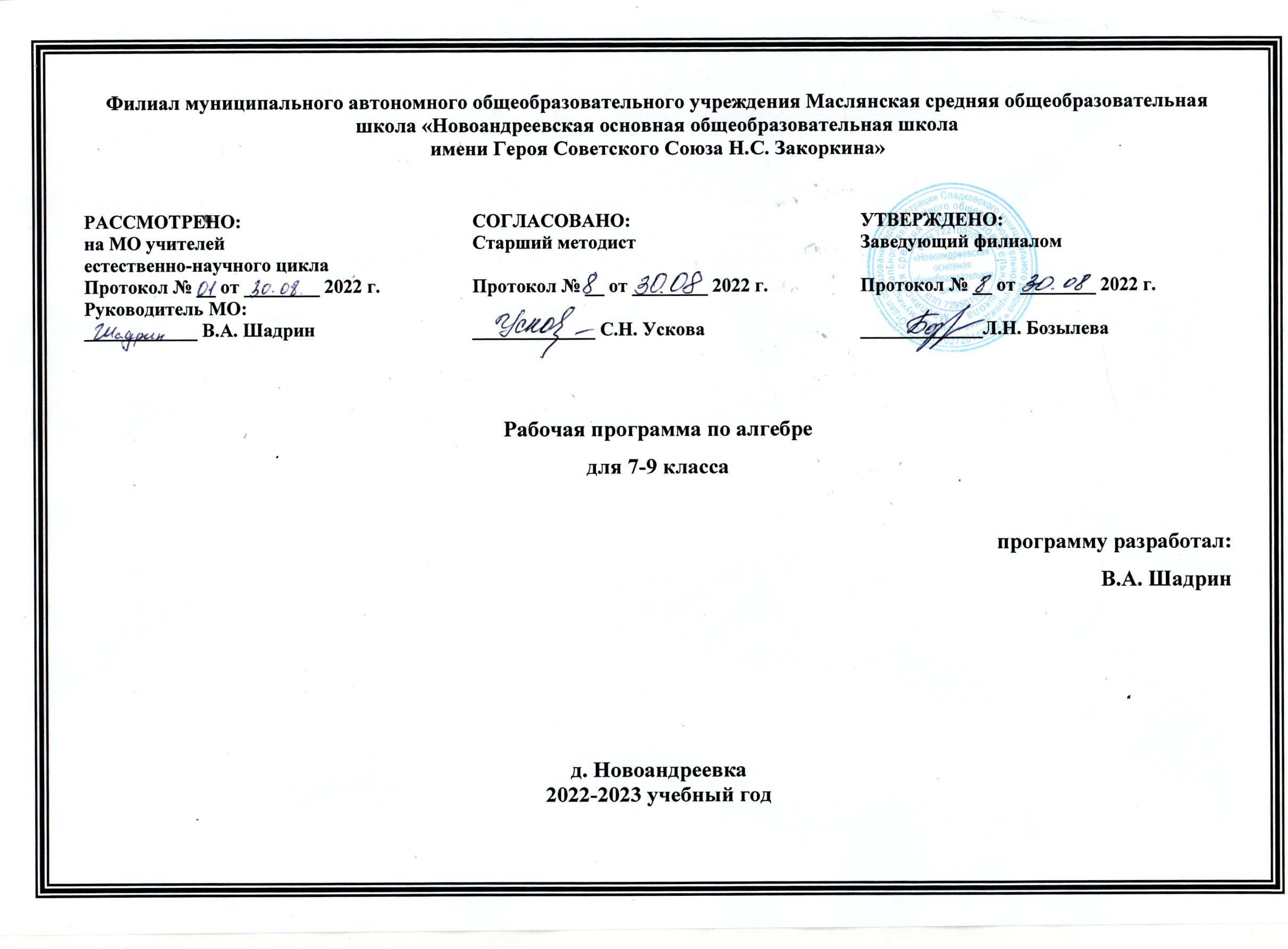 7-9 классПланируемые результаты освоения учебного предмета «Алгебра»Личностными результатами изучения предмета «Алгебра», являются следующие качества:независимость и критичность мышления;воля и настойчивость в достижении цели.Метапредметными результатами изучения курса «Алгебра» является формирование универсальных учебных действий (УУД).Регулятивные УУД:самостоятельно обнаруживать и формулировать учебную проблему, определять цель учебной деятельности, выбирать тему проекта;выдвигать версии решения проблемы, осознавать  (и интерпретировать в случае необходимости) конечный результат, выбирать средства достижения цели из предложенных, а также искать их самостоятельно;составлять (индивидуально или в группе) план решения проблемы (выполнения проекта);работая по плану, сверять свои действия с целью и, при необходимости, исправлять ошибки самостоятельно (в том числе и корректировать план);в диалоге с учителем совершенствовать самостоятельно выработанные критерии оценки.Познавательные УУД:анализировать, сравнивать, классифицировать и обобщать факты и явления;осуществлять сравнение, сериацию и классификацию, самостоятельно выбирая основания и критерии для указанных логических операций; строить классификацию путём дихотомического деления (на основе отрицания);строить логически обоснованное рассуждение, включающее установление причинно-следственных связей;создавать математические модели;составлять тезисы, различные виды планов (простых, сложных и т.п.). Преобразовывать информацию из одного вида в другой (таблицу в текст, диаграмму и пр.);вычитывать все уровни текстовой информации.уметь определять возможные источники необходимых сведений, производить поиск информации, анализировать и оценивать её достоверность.понимая позицию другого человека, различать в его речи: мнение (точку зрения), доказательство (аргументы), факты; гипотезы, аксиомы, теории. Для этого самостоятельно использовать различные виды чтения (изучающее, просмотровое, ознакомительное, поисковое), приёмы слушания.самому создавать источники информации разного типа и для разных аудиторий, соблюдать информационную гигиену и правила информационной безопасности;уметь использовать компьютерные и коммуникационные технологии как инструмент для достижения своих целей. Уметь выбирать адекватные задаче инструментальные программно-аппаратные средства и сервисы.Коммуникативные УУД:самостоятельно организовывать учебное взаимодействие в группе (определять общие цели, договариваться друг с другом и т.д.);отстаивая свою точку зрения, приводить аргументы, подтверждая их фактами;в дискуссии уметь выдвинуть контраргументы;учиться критично относиться к своему мнению, с достоинством признавать ошибочность своего мнения (если оно таково) и корректировать его;понимая позицию другого, различать в его речи: мнение (точку зрения), доказательство (аргументы), факты; гипотезы, аксиомы, теории;уметь взглянуть на ситуацию с иной позиции и договариваться с людьми иных позиций.Предметными результатами изучения предмета «Алгебра» являются следующие умения.РАЦИОНАЛЬНЫЕ ЧИСЛАУченик научится:1) понимать особенности десятичной системы счисления;2) владеть понятиями, связанными с делимостью натуральных чисел;3) выражать числа в эквивалентных формах, выбирая наиболее подходящую в зависимости от конкретной ситуации;4) сравнивать и упорядочивать рациональные числа;5) выполнять вычисления с рациональными числами, сочетая устные и письменные приёмы вычислений, применятькалькулятор;использовать понятия и умения, связанные с пропорциональностью величин, процентами в ходе решения математических задач и задач из смежных предметов, выполнять несложные практические расчёты.Ученик получит возможность:1) познакомиться с позиционными системами счисления с основаниями, отличными от 10;2) углубить и развить представления о натуральных числах и свойствах делимости;3) научиться использовать приёмы, рационализирующие вычисления, приобрести привычку контролировать вычисления, выбирая подходящий для ситуации способ.ДЕЙСТВИТЕЛЬНЫЕ ЧИСЛАУченик научится:1) использовать начальные представления о множестве действительных чисел;2) владеть понятием квадратного корня, применять его в вычислениях.Ученик получит возможность:1) развить представление о числе и числовых системах от натуральных до действительных чисел; о роли вычислений в человеческой практике;2) развить и углубить знания о десятичной записи действительных чисел (периодические и непериодические дроби).ИЗМЕРЕНИЯ, ПРИБЛИЖЕНИЯ, ОЦЕНКИУченик научится:1) использовать в ходе решения задач элементарные представления, связанные с приближёнными значениями величин.Ученик получит возможность;2) понять, что числовые данные, которые используются для характеристики объектов окружающего мира, являются преимущественно приближёнными, что по записи приближённых значений, содержащихся в информационных источниках, можно судить о погрешности приближения;3) понять, что погрешность результата вычисленийдолжна быть соизмерима с погрешностью исходных данных.АЛГЕБРАИЧЕСКИЕ ВЫРАЖЕНИЯУченик научится:1) владеть понятиями «тождество», «тождественное преобразование», решать задачи, содержащие буквенные данные; работать с формулами;2) выполнять преобразования выражений, содержащих степени с целыми показателями и квадратные корни;3) выполнять тождественные преобразования рациональных выражений на основе правил действий над многочленами и алгебраическими дробями;4) выполнять разложение многочленов на множители.Ученик получит возможность:1) научиться выполнять многошаговые преобразования рациональных выражений, применяя широкий набор способов и приёмов;2) применять тождественные преобразования для решения задач из различных разделов курса (например, для нахождения наибольшего/наименьшего значения выражения).УРАВНЕНИЯУченик научится:1) решать основные виды рациональных уравнений с одной переменной, системы двух уравнений с двумя переменными;2) понимать уравнение как важнейшую математическую модель для описания и изучения разнообразных реальных ситуаций, решать текстовые задачи алгебраическим методом;3) применять графические представления для исследования уравнений, исследования и решения систем уравнений с двумя переменными.Ученик получит возможность:1) овладеть специальными приёмами решения уравнений и систем уравнений; уверенно применять аппарат уравнений для решения разнообразных задач из математики, смежных предметов, практики;2) применять графические представления для исследования уравнений, систем уравнений, содержащих буквенные коэффициенты.НЕРАВЕНСТВАУченик научится:1) понимать и применять терминологию и символику, связанные с отношением неравенства, свойства числовых неравенств;2) решать линейные неравенства с одной переменной и их системы; решать квадратные неравенства с опорой на графические представления;3) применять аппарат неравенств для решения задач из различных разделов курса.Ученик получит возможность научиться:1) разнообразным приёмам доказательства неравенств; уверенно применять аппарат неравенств для решения разнообразных математических задач и задач из смежных предметов, практики;2) применять графические представления для исследования неравенств, систем неравенств, содержащих буквенные коэффициенты.ОСНОВНЫЕ ПОНЯТИЯ. ЧИСЛОВЫЕ ФУНКЦИИУченик научится:1) понимать и использовать функциональные понятия и язык (термины, символические обозначения);2) строить графики элементарных функций; исследовать свойства числовых функций на основе изучения поведения их графиков;3) понимать функцию как важнейшую математическую модель для описания процессов и явлений окружающего мира, применять функциональный язык для описания и исследования зависимостей между физическими величинами.Ученик получит возможность научиться:1) проводить исследования, связанные с изучением свойств функций, в том числе с использованием компьютера; на основе графиков изученных функций строить более сложные графики (кусочно-заданные, с «выколотыми» точками и т. п.);2) использовать функциональные представления и свойства функций для решения математических задач из различных разделов курса.ЧИСЛОВЫЕ ПОСЛЕДОВАТЕЛЬНОСТИУченик научится:1) понимать и использовать язык последовательностей (термины, символические обозначения);2) применять формулы, связанные с арифметической и геометрической прогрессиями, и аппарат, сформированный при изучении других разделов курса, к решению задач, в том числе с контекстом из реальной жизни.Ученик получит возможность научиться:3) решать комбинированные задачи с применением формул n-го члена и суммы первых n членов арифметической и геометрической прогрессий, применяя при этом аппарат уравнений и неравенств;4) понимать арифметическую и геометрическую прогрессии как функции натурального аргумента; связывать арифметическую прогрессию с линейным ростом, геометрическую — с экспоненциальным ростом.ОПИСАТЕЛЬНАЯ СТАТИСТИКАУченик научится:использовать простейшие способы представления и анализа статистических данных.Ученик получит возможность:приобрести первоначальный опыт организации сбора данных при проведении опроса общественного мнения, осуществлять их анализ, представлять результаты опроса в виде таблицы, диаграммы.СЛУЧАЙНЫЕ СОБЫТИЯ И ВЕРОЯТНОСТЬУченик научится находить относительную частоту и вероятность случайного события;Ученик получит возможность приобрести опыт проведения случайных экспериментов, в том числе с помощью компьютерного моделирования, интерпретации их результатов;КОМБИНАТОРИКАУченик научится решать комбинаторные задачи на нахождение числа объектов или комбинаций.Ученик получит возможность научиться некоторымспециальным приёмам решения комбинаторных задач.II. Содержание учебного предмета (курса) В курсе алгебры 7-9 классов можно выделить следующие основные содержательные линии: арифметика; алгебра; функции; вероятность и статистика. Наряду с этим в содержание включены два дополнительных методологических раздела: логика и множества;математика в историческом развитии, что связано с реализацией целей общеинтеллектуального и общекультурного развития учащихся.АРИФМЕТИКАРациональные числа. Расширение множества натуральных чисел до множества целых. Множества целых чисел до множества рациональных. Рациональное число как отношение. Степень с целым показателем. Действительные числа. Квадратный корень из числа. Корень третьей степени. Запись корней с помощью степени с дробным показателем.Понятие об иррациональном числе. Иррациональность числа и несоизмеримость стороны и диагонали квадрата. Десятичные приближения иррациональных чисел. Множество действительных чисел; представление действительных чисел бесконечными десятичными дробями. Сравнение действительных чисел. Координатная прямая. Изображение чисел точками координатной прямой. Числовые промежутки. Измерения, приближения, оценки. Размеры объектов окружающего мира (от элементарных частиц до Вселенной),длительность процессов в окружающем мире. Выделение множителя — степени десяти в записи числа. Приближённое значение величины, точность приближения. Прикидка и оценка результатов вычислений.АЛГЕБРААлгебраические выражения. Буквенные выражения (выражения с переменными). Числовое значение буквенного выражения. Допустимые значения переменных. Подстановка выражений вместо переменных. Преобразование буквенных выражений на основе свойств арифметических действий. Равенство буквенных выражений. Тождество.  Степень с натуральным показателем и её свойства. Одночлены и многочлены. Степень многочлена. Сложение, вычитание, умножение многочленов. Формулы сокращённого умножения: квадрат суммы и квадрат разности. Формула разности квадратов. Преобразование целого выражения в многочлен. Разложение многочленов на множители. Многочлены с одной переменной. Корень многочлена. Квадратный трёхчлен; разложение квадратного трёхчлена на множители.   Алгебраическая дробь. Основное свойство алгебраической дроби. Сложение, вычитание, умножение, деление алгебраических дробей. Степень с целым показателем и её свойства.  Рациональные выражения и их преобразования. Доказательство тождеств. Квадратные корни. Свойства арифметических квадратных корней и их применение к преобразованию числовых выражений и вычислениям. Уравнения. Уравнение с одной переменной. Корень уравнения. Свойства числовых равенств. Равносильность уравнений. Линейное уравнение. Квадратное уравнение: формула корней квадратного уравнения. Теорема Виета. Решение уравнений, сводящихся к линейным и квадратным. Примеры решения уравнений третьей и четвёртой степеней. Решение дробно-рациональных уравнений.Уравнение с двумя переменными. Линейное уравнение с двумя переменными, примеры решения уравнений в целых числах. Система уравнений с двумя переменными. Равносильность систем. Системы двух линейных уравнений с двумя переменными; решение подстановкой и сложением. Примеры решениясистем нелинейных уравнений с двумя переменными.Решение текстовых задач алгебраическим способом.Декартовы координаты на плоскости. Графическая интерпретация уравнения с двумя переменными. График линейного уравнения с двумя переменными; угловой коэффициент прямой; условие параллельности прямых. Графики простейших нелинейных уравнений: парабола, гипербола, окружность. Графическая интерпретация систем уравнений с двумя переменными.Неравенства. Числовые неравенства и их свойства.Неравенство с одной переменной. Равносильность неравенств. Линейные неравенства с одной переменной. Квадратные неравенства. Системы неравенств с одной переменной.ФУНКЦИИ Основные понятия. Зависимости между величинами. Понятие функции. Область определения и множество значений функции. Способы задания функции. График функции. Свойства функций, их отображение на графике. Примеры графиков зависимостей, отражающих реальные процессы.Числовые функции. Функции, описывающие прямую и обратную пропорциональные зависимости, их графики и свойства. Линейная функция, её график и свойства. Квадратичная функция, её график и свойства. Степенные функции с натуральными показателями 2 и 3, их графики и свойства. Графики функций  Числовые последовательности. Понятие числовой последовательности. Задание последовательности рекуррентной формулой и формулой n-го члена.Арифметическая и геометрическая прогрессии. Формулы n-го члена арифметической и геометрической прогрессий, суммы первых n-х членов. Изображение членов арифметической и геометрической прогрессий точками координатной плоскости. Линейный и экспоненциальный рост. Сложные проценты.ВЕРОЯТНОСТЬ И СТАТИСТИКАОписательная статистика. Представление данных в виде таблиц, диаграмм, графиков. Случайная изменчивость. Статистические характеристики набора данных: среднее арифметическое, медиана, наибольшее и наименьшее значения, размах. Представление о выборочном исследовании.Случайные события и вероятность. Понятие о случайном опыте и случайном событии. Частота случайного события. Статистический подход к понятию вероятности. Вероятностипротивоположных событий. Независимые события. Умножение вероятностей. Достоверные и невозможные события. Равновозможность событий. Классическое определение вероятности.Комбинаторика. Решение комбинаторных задач перебором вариантов. Комбинаторное правило умножения. Перестановки и факториал.ЛОГИКА И МНОЖЕСТВА Теоретико-множественные понятия. Множество, элемент множества. Задание множеств перечислением элементов, характеристическим свойством. Стандартные обозначения числовых множеств. Пустое множество и его обозначение. Подмножество. Объединение и пересечение множеств, разность множеств.  Иллюстрация отношений между множествами с помощью диаграмм Эйлера — Венна.  Элементы логики. Понятие о равносильности, следовании, употребление логических связок, если ..., то ..., в том и только в том случае, логические связки и, или.МАТЕМАТИКА В ИСТОРИЧЕСКОМ РАЗВИТИИИстория формирования понятия числа: натуральные числа, дроби, недостаточность рациональных чисел для геометрических измерений, иррациональные числа. Старинные системызаписи чисел. Дроби в Вавилоне, Египте, Риме. Открытие десятичных дробей. Старинные системы мер. Десятичные дроби и метрическая система мер. Появление отрицательных чисели нуля. Л. Магницкий. Л. Эйлер.Зарождение алгебры в недрах арифметики. Ал-Хорезми. Рождение буквенной символики. П. Ферма, Ф. Виет, Р. Декарт. История вопроса о нахождении формул корней алгебраических уравнений, неразрешимость в радикалах уравнений степени, большей четырёх. Н. Тарталья, Дж. Кардано, Н. X. Абель, Э. Галуа.Изобретение метода координат, позволяющего переводить геометрические объекты на язык алгебры. Р. Декарт и П. Ферма. Примеры различных систем координат на плоскости.Задача Леонардо Пизанского (Фибоначчи) о кроликах, числа Фибоначчи. Задача о шахматной доске.Истоки теории вероятностей: страховое дело, азартныеигры. П. Ферма и Б. Паскаль. Я. Бернулли. А. Н. Колмогоров.III. Тематическое планирование, в том числе с учетом рабочей программы воспитанияc указанием количества часов, отведенных на изучение темыРеализация рабочей программы воспитания в урочной деятельности направлена на формирование понимания важнейших социокультурных и духовно-нравственных ценностей.Механизм реализации рабочей программы воспитания: - установление доверительных отношений между педагогическим работником и его обучающимися, способствующих позитивному восприятию обучающимися требований и просьб педагогического работника, привлечению их внимания к обсуждаемой на уроке информации, активизации их познавательной деятельности; - привлечение внимания обучающихся к ценностному аспекту изучаемых на уроках явлений, организация их работы с получаемой на уроке социально значимой информацией, инициирование ее обсуждения, высказывания обучающимися своего мнения по ее поводу, выработки своего к ней отношения; - применение на уроке интерактивных форм работы с обучающимися: интеллектуальных игр, стимулирующих познавательную мотивацию обучающихся; - проведение предметных олимпиад, турниров, викторин, квестов, игр-экспериментов, дискуссии и др. - демонстрация примеров гражданского поведения, проявления добросердечности через подбор текстов для чтения, задач для решения, проблемных ситуаций, обсуждения, анализ поступков людей и др. - применение на уроках групповой работы или работы в парах, которые учат обучающихся командной работе и взаимодействию с другими обучающимися; включение в урок игровых процедур, которые помогают поддержать мотивацию обучающихся к получению знаний, налаживанию позитивных межличностных отношений в классе, помогают установлению доброжелательной атмосферы во время урока. - посещение экскурсий, музейные уроки, библиотечные уроки и др. - приобщение обучающихся к российским традиционным духовным ценностям, включая культурные ценности своей этнической группы, правилам и нормам поведения в российском обществе.- побуждение обучающихся соблюдать на уроке общепринятые нормы поведения, правила общения, принципы учебной дисциплины, самоорганизации, взаимоконтроль и самоконтроль - организация шефства мотивированных и эрудированных обучающихся над их неуспевающими одноклассниками, дающего обучающимся социально значимый опыт сотрудничества и взаимной помощи. 7 класс (102 часа)8 класс (102 часа)9 класс (102 часа)Календарно - тематическое планирование по алгебре 7 классКалендарно - тематическое планирование по алгебре 8 классКалендарно - тематическое планирование по алгебре 9 класс№ п/пТемы Количество часовКоличество контрольных работ1Натуральные числаУрок 5. Признаки делимости. Разложение натурального числа на простые множители. Диспут «Числа, которые нас окружают»52Рациональные числаУрок 9. Десятичное разложение рациональных чисел. Круглый стол «Нужны ли десятичные дроби?»43Действительные числаУрок 11. Понятие действительного числа. Беседа «Счет до Новой Эры»914ОдночленыУрок 24. Стандартный вид одночлена. Деловая игра «Математик - коммерсант»85МногочленыУрок 39. Числовое значение целого выражения. Аукцион знаний «Действия с многочленами»1516Формулы сокращенного умноженияУрок 54. Разложение многочлена на множители. Вынесение за скобки общего множителя. Кейс «Группировка множителей»1517Алгебраические дробиУрок 71. Тождественное равенство рациональных выражений. Квест-игра «Рациональный подход»1618Степень с целым показателемУрок 78. Стандартный вид числа. Запись числа в стандартном виде. Решение примеров. Устный журнал «Число и его степень»79Линейные уравнения с одним неизвестнымУрок 85. Решение задач с помощью линейных уравнений. Аукцион знаний «Новый подход к классическим задачам»610Системы линейных уравненийУрок 96. Решение задач при помощи систем уравнений первой степени. Игра «Что? Где? Когда?»12111Повторение51Всего 1026№ п/пТемы Количество часовКоличество контрольных работ1Функции и графикиУрок 8. Понятие функции. Беседа «Новый взгляд на привычные вещи»Урок 10. Понятие графика функции. Круглый стол «Графическое изрбрадение зависимостей»1812Квадратные корниУрок 20. Понятие квадратного корня. Аукцион знаний «Степени числа и их применение»Урок 32. Приближенное значение. Квадратный корень из числа. Дискуссия «Математические споры»1513Квадратные уравненияУрок 40. Решение квадратных уравнений. Игра-викторина «Слабое звено»1414Рациональные уравненияУрок 59. Решение задач с помощью рациональных уравнений. Аукцион знаний «Новый подход к классическим задачам»1315Линейная функцияУрок 68. Равномерное движение. Беседа «Математика и физика. Точки соприкосновения»96Квадратичная функцияУрок 77. Квадратичная функция и её график. Кейс «Решение задач графическим методом»87Дробно-линейная функцияУрок 81. Дробно – линейная функция и её график. Круглый стол «Математика со всех сторон»518Системы рациональных уравненийУрок 91. Решение задач при помощи систем рациональных уравнений. Аукцион знаний «Аукцион математических знаний»109Графический способ решения систем уравнений102Всего 1027№ п/пТемы Количество часовКоличество контрольных работ1Линейные неравенства с одним неизвестнымУрок 8. Решение системы линейных неравенств с одним неизвестным. Беседа «Система знаний»92Неравенства второй степени с одним неизвестнымУрок 18. Обобщающий урок по теме «Неравенства». Круглый стол «Хитросплетения алгебры»1113Рациональные неравенстваУрок 27. Системы рациональных неравенств. Деловая игра «Системы на все случаи жизни»1114Степень числаУрок 46. Обобщающий урок по теме «Корень степени n». Дискуссия «Давайте помыслим»1615Числовые последовательностиУрок 50. Рекуррентный способ задания последовательности. Игра «Своя игра»46Арифметическая прогрессияУрок 57. Арифметическая прогрессия. Информация «Прогрессивные решения»717Геометрическая прогрессия718Синус, косинус, тангенс и котангенс углаУрок 66. Понятие угла. Аукцион знаний «В вершине угла»1119Приближения чиселУрок 81. Способы представления числовых данных. Кейс «Числа, изображения, звуки»610КомбинаторикаУрок 85. Применение комбинаторного правила при решении задач. Игра-викторина «Поле чудес»611Теория вероятности8112Повторение Урок 100. Решение текстовых задач. Газета «Математика в вопросах и ответах»62Всего 1029№ п/пКол-во часовТема урокаТеорияПланируемые результатыДатаТема 1. Натуральные числа (5 часов)Тема 1. Натуральные числа (5 часов)Тема 1. Натуральные числа (5 часов)Тема 1. Натуральные числа (5 часов)Тема 1. Натуральные числа (5 часов)Тема 1. Натуральные числа (5 часов)11Натуральные числа и действия с нимиМножество натуральных чисел, деление нацело, делитель, признаки делимостиСтепень числа, основание степени, показатель степени, произведение в виде степениСистематизировать знания о натуральных чисел и действиях с ними. Сформулировать признаки делимости. Научиться выполнять вычисления, применяя признаки делимости Познакомиться с понятиями степень, основание степени, показатель степени. Научиться возводить числа в степень, заполнять и оформлять таблицы степеней, представлять число в виде произведения степенейПознакомиться с понятием разложения на простые множители.  Сформулируют основную теорему арифметики. Научиться раскладывать числа на простые множители21Степень числаМножество натуральных чисел, деление нацело, делитель, признаки делимостиСтепень числа, основание степени, показатель степени, произведение в виде степениСистематизировать знания о натуральных чисел и действиях с ними. Сформулировать признаки делимости. Научиться выполнять вычисления, применяя признаки делимости Познакомиться с понятиями степень, основание степени, показатель степени. Научиться возводить числа в степень, заполнять и оформлять таблицы степеней, представлять число в виде произведения степенейПознакомиться с понятием разложения на простые множители.  Сформулируют основную теорему арифметики. Научиться раскладывать числа на простые множители31Простые и составные числаМножество натуральных чисел, деление нацело, делитель, признаки делимостиСтепень числа, основание степени, показатель степени, произведение в виде степениСистематизировать знания о натуральных чисел и действиях с ними. Сформулировать признаки делимости. Научиться выполнять вычисления, применяя признаки делимости Познакомиться с понятиями степень, основание степени, показатель степени. Научиться возводить числа в степень, заполнять и оформлять таблицы степеней, представлять число в виде произведения степенейПознакомиться с понятием разложения на простые множители.  Сформулируют основную теорему арифметики. Научиться раскладывать числа на простые множители41Делители натурального числа. Делимость натуральных чиселМножество натуральных чисел, деление нацело, делитель, признаки делимостиСтепень числа, основание степени, показатель степени, произведение в виде степениСистематизировать знания о натуральных чисел и действиях с ними. Сформулировать признаки делимости. Научиться выполнять вычисления, применяя признаки делимости Познакомиться с понятиями степень, основание степени, показатель степени. Научиться возводить числа в степень, заполнять и оформлять таблицы степеней, представлять число в виде произведения степенейПознакомиться с понятием разложения на простые множители.  Сформулируют основную теорему арифметики. Научиться раскладывать числа на простые множители51Признаки делимости. Разложение натурального числа на простые множителиМножество натуральных чисел, деление нацело, делитель, признаки делимостиСтепень числа, основание степени, показатель степени, произведение в виде степениСистематизировать знания о натуральных чисел и действиях с ними. Сформулировать признаки делимости. Научиться выполнять вычисления, применяя признаки делимости Познакомиться с понятиями степень, основание степени, показатель степени. Научиться возводить числа в степень, заполнять и оформлять таблицы степеней, представлять число в виде произведения степенейПознакомиться с понятием разложения на простые множители.  Сформулируют основную теорему арифметики. Научиться раскладывать числа на простые множителиТема 2. Рациональные числа (4 часа)Тема 2. Рациональные числа (4 часа)Тема 2. Рациональные числа (4 часа)Тема 2. Рациональные числа (4 часа)Тема 2. Рациональные числа (4 часа)Тема 2. Рациональные числа (4 часа)61Обыкновенные дроби. Конечные десятичные дробиРациональное число, обыкновенная дробь, числитель и знаменатель дроби, несократимая дробь,  десятичное разложение дробиКонечная десятичная дробь, обыкновенная несократимая дробьБесконечная периодическая десятичная дробь, период дробиМножество целых чисел, множество рациональных чиселПознакомиться с понятиями рациональные числа, десятичное разложение дроби, конечная десятичная дробь. Научиться сокращать дроби, проверять несократимость дроби, записывать любое рациональное число в виде конечной десятичной дроби и наоборотПознакомиться с понятием вертикальные углы. Научиться применять на практике свойство вертикальных углов с доказательством, изображать вертикальные углы, находить на рисунке вертикальные углы, решать простейшие задачи по темеПознакомиться с понятиями периодической дроби. периодом дроби. Научиться представлять обыкновенную дробь в виде периодической дроби, подбирать обыкновенную дробь, равную периодическойНаучиться сравнивать рациональные числа, выполнять арифметические действия с ними, записывать рациональные числа в виде периодических дробей71Разложение обыкновенной дроби в конечную десятичную дробьРациональное число, обыкновенная дробь, числитель и знаменатель дроби, несократимая дробь,  десятичное разложение дробиКонечная десятичная дробь, обыкновенная несократимая дробьБесконечная периодическая десятичная дробь, период дробиМножество целых чисел, множество рациональных чиселПознакомиться с понятиями рациональные числа, десятичное разложение дроби, конечная десятичная дробь. Научиться сокращать дроби, проверять несократимость дроби, записывать любое рациональное число в виде конечной десятичной дроби и наоборотПознакомиться с понятием вертикальные углы. Научиться применять на практике свойство вертикальных углов с доказательством, изображать вертикальные углы, находить на рисунке вертикальные углы, решать простейшие задачи по темеПознакомиться с понятиями периодической дроби. периодом дроби. Научиться представлять обыкновенную дробь в виде периодической дроби, подбирать обыкновенную дробь, равную периодическойНаучиться сравнивать рациональные числа, выполнять арифметические действия с ними, записывать рациональные числа в виде периодических дробей81Периодические десятичные дробиРациональное число, обыкновенная дробь, числитель и знаменатель дроби, несократимая дробь,  десятичное разложение дробиКонечная десятичная дробь, обыкновенная несократимая дробьБесконечная периодическая десятичная дробь, период дробиМножество целых чисел, множество рациональных чиселПознакомиться с понятиями рациональные числа, десятичное разложение дроби, конечная десятичная дробь. Научиться сокращать дроби, проверять несократимость дроби, записывать любое рациональное число в виде конечной десятичной дроби и наоборотПознакомиться с понятием вертикальные углы. Научиться применять на практике свойство вертикальных углов с доказательством, изображать вертикальные углы, находить на рисунке вертикальные углы, решать простейшие задачи по темеПознакомиться с понятиями периодической дроби. периодом дроби. Научиться представлять обыкновенную дробь в виде периодической дроби, подбирать обыкновенную дробь, равную периодическойНаучиться сравнивать рациональные числа, выполнять арифметические действия с ними, записывать рациональные числа в виде периодических дробей91Десятичное разложение рациональных чиселРациональное число, обыкновенная дробь, числитель и знаменатель дроби, несократимая дробь,  десятичное разложение дробиКонечная десятичная дробь, обыкновенная несократимая дробьБесконечная периодическая десятичная дробь, период дробиМножество целых чисел, множество рациональных чиселПознакомиться с понятиями рациональные числа, десятичное разложение дроби, конечная десятичная дробь. Научиться сокращать дроби, проверять несократимость дроби, записывать любое рациональное число в виде конечной десятичной дроби и наоборотПознакомиться с понятием вертикальные углы. Научиться применять на практике свойство вертикальных углов с доказательством, изображать вертикальные углы, находить на рисунке вертикальные углы, решать простейшие задачи по темеПознакомиться с понятиями периодической дроби. периодом дроби. Научиться представлять обыкновенную дробь в виде периодической дроби, подбирать обыкновенную дробь, равную периодическойНаучиться сравнивать рациональные числа, выполнять арифметические действия с ними, записывать рациональные числа в виде периодических дробейТема 3. Действительные числа (9 часов)Тема 3. Действительные числа (9 часов)Тема 3. Действительные числа (9 часов)Тема 3. Действительные числа (9 часов)Тема 3. Действительные числа (9 часов)Тема 3. Действительные числа (9 часов)101Иррациональные числа, как бесконечные непериодические дробиДействительные, рациональные и иррациональные числа, бесконечная десятичная дробь, разряд числа, противоположные числа, абсолютная величина (модуль)Познакомиться с понятиями действительное число, абсолютная величина (модуль). Научиться находить абсолютную величину числа, определять противоположные числа?Сформулировать правила сравнения действительных чисел. Научиться объяснять верность неравенства, не выполняя вычислений; сравнивать числа.Познакомиться с приближенным значением по недостатку, по избытку, при округлении чисел. Научиться использовать знания о приближенном значении по недостатку, по избытку, округлении чисел при решении учебных задач.Научиться определять на глаз параметры предметов, измерять отрезок единичным отрезком.111Понятие действительного числаДействительные, рациональные и иррациональные числа, бесконечная десятичная дробь, разряд числа, противоположные числа, абсолютная величина (модуль)Познакомиться с понятиями действительное число, абсолютная величина (модуль). Научиться находить абсолютную величину числа, определять противоположные числа?Сформулировать правила сравнения действительных чисел. Научиться объяснять верность неравенства, не выполняя вычислений; сравнивать числа.Познакомиться с приближенным значением по недостатку, по избытку, при округлении чисел. Научиться использовать знания о приближенном значении по недостатку, по избытку, округлении чисел при решении учебных задач.Научиться определять на глаз параметры предметов, измерять отрезок единичным отрезком.121Сравнение действительных чиселДействительные, рациональные и иррациональные числа, бесконечная десятичная дробь, разряд числа, противоположные числа, абсолютная величина (модуль)Познакомиться с понятиями действительное число, абсолютная величина (модуль). Научиться находить абсолютную величину числа, определять противоположные числа?Сформулировать правила сравнения действительных чисел. Научиться объяснять верность неравенства, не выполняя вычислений; сравнивать числа.Познакомиться с приближенным значением по недостатку, по избытку, при округлении чисел. Научиться использовать знания о приближенном значении по недостатку, по избытку, округлении чисел при решении учебных задач.Научиться определять на глаз параметры предметов, измерять отрезок единичным отрезком.131Основные свойства действительных чиселДействительные, рациональные и иррациональные числа, бесконечная десятичная дробь, разряд числа, противоположные числа, абсолютная величина (модуль)Познакомиться с понятиями действительное число, абсолютная величина (модуль). Научиться находить абсолютную величину числа, определять противоположные числа?Сформулировать правила сравнения действительных чисел. Научиться объяснять верность неравенства, не выполняя вычислений; сравнивать числа.Познакомиться с приближенным значением по недостатку, по избытку, при округлении чисел. Научиться использовать знания о приближенном значении по недостатку, по избытку, округлении чисел при решении учебных задач.Научиться определять на глаз параметры предметов, измерять отрезок единичным отрезком.141Основные свойства действительных чисел. Решение примеровДействительные, рациональные и иррациональные числа, бесконечная десятичная дробь, разряд числа, противоположные числа, абсолютная величина (модуль)Познакомиться с понятиями действительное число, абсолютная величина (модуль). Научиться находить абсолютную величину числа, определять противоположные числа?Сформулировать правила сравнения действительных чисел. Научиться объяснять верность неравенства, не выполняя вычислений; сравнивать числа.Познакомиться с приближенным значением по недостатку, по избытку, при округлении чисел. Научиться использовать знания о приближенном значении по недостатку, по избытку, округлении чисел при решении учебных задач.Научиться определять на глаз параметры предметов, измерять отрезок единичным отрезком.151Приближения числаДействительные, рациональные и иррациональные числа, бесконечная десятичная дробь, разряд числа, противоположные числа, абсолютная величина (модуль)Познакомиться с понятиями действительное число, абсолютная величина (модуль). Научиться находить абсолютную величину числа, определять противоположные числа?Сформулировать правила сравнения действительных чисел. Научиться объяснять верность неравенства, не выполняя вычислений; сравнивать числа.Познакомиться с приближенным значением по недостатку, по избытку, при округлении чисел. Научиться использовать знания о приближенном значении по недостатку, по избытку, округлении чисел при решении учебных задач.Научиться определять на глаз параметры предметов, измерять отрезок единичным отрезком.161Длина отрезкаДействительные, рациональные и иррациональные числа, бесконечная десятичная дробь, разряд числа, противоположные числа, абсолютная величина (модуль)Познакомиться с понятиями действительное число, абсолютная величина (модуль). Научиться находить абсолютную величину числа, определять противоположные числа?Сформулировать правила сравнения действительных чисел. Научиться объяснять верность неравенства, не выполняя вычислений; сравнивать числа.Познакомиться с приближенным значением по недостатку, по избытку, при округлении чисел. Научиться использовать знания о приближенном значении по недостатку, по избытку, округлении чисел при решении учебных задач.Научиться определять на глаз параметры предметов, измерять отрезок единичным отрезком.171Координатная ось. Этапы развития числаДействительные, рациональные и иррациональные числа, бесконечная десятичная дробь, разряд числа, противоположные числа, абсолютная величина (модуль)Познакомиться с понятиями действительное число, абсолютная величина (модуль). Научиться находить абсолютную величину числа, определять противоположные числа?Сформулировать правила сравнения действительных чисел. Научиться объяснять верность неравенства, не выполняя вычислений; сравнивать числа.Познакомиться с приближенным значением по недостатку, по избытку, при округлении чисел. Научиться использовать знания о приближенном значении по недостатку, по избытку, округлении чисел при решении учебных задач.Научиться определять на глаз параметры предметов, измерять отрезок единичным отрезком.181Контрольная работа №1 по теме «Действительные числа»Действительные, рациональные и иррациональные числа, бесконечная десятичная дробь, разряд числа, противоположные числа, абсолютная величина (модуль)Познакомиться с понятиями действительное число, абсолютная величина (модуль). Научиться находить абсолютную величину числа, определять противоположные числа?Сформулировать правила сравнения действительных чисел. Научиться объяснять верность неравенства, не выполняя вычислений; сравнивать числа.Познакомиться с приближенным значением по недостатку, по избытку, при округлении чисел. Научиться использовать знания о приближенном значении по недостатку, по избытку, округлении чисел при решении учебных задач.Научиться определять на глаз параметры предметов, измерять отрезок единичным отрезком.Тема 4. Одночлены (8 часов)Тема 4. Одночлены (8 часов)Тема 4. Одночлены (8 часов)Тема 4. Одночлены (8 часов)Тема 4. Одночлены (8 часов)Тема 4. Одночлены (8 часов)191Числовые выраженияЧисловое выражение, буквенное выражение, алгебраическое выражение, Произведение одночленов, степень одночлена, основание, показатель степени, свойства степеней.Познакомиться с понятиями числовое выражение, значение числового выражения. Научиться находить значение числового выражения при решении текстовых задачСформулировать понятие буквенного выражения. Научиться выполнять числовые подстановки в буквенные выражения и находить числовые значения Познакомиться с понятиями одночлен, нулевой одночлен. Сформулировать свойства одночленов. Научиться определять числовую и буквенную часть одночлена, упрощать запись одночленаСформулировать  правило умножения степени одной и той же переменной, возведения в степень переменной, свойства одночленов. Научиться записывать одночлен, противоположный данному, упрощать запись одночленов, используя степень201Буквенные выражения. Числовое значение буквенного выраженияЧисловое выражение, буквенное выражение, алгебраическое выражение, Произведение одночленов, степень одночлена, основание, показатель степени, свойства степеней.Познакомиться с понятиями числовое выражение, значение числового выражения. Научиться находить значение числового выражения при решении текстовых задачСформулировать понятие буквенного выражения. Научиться выполнять числовые подстановки в буквенные выражения и находить числовые значения Познакомиться с понятиями одночлен, нулевой одночлен. Сформулировать свойства одночленов. Научиться определять числовую и буквенную часть одночлена, упрощать запись одночленаСформулировать  правило умножения степени одной и той же переменной, возведения в степень переменной, свойства одночленов. Научиться записывать одночлен, противоположный данному, упрощать запись одночленов, используя степень211Понятие одночленаЧисловое выражение, буквенное выражение, алгебраическое выражение, Произведение одночленов, степень одночлена, основание, показатель степени, свойства степеней.Познакомиться с понятиями числовое выражение, значение числового выражения. Научиться находить значение числового выражения при решении текстовых задачСформулировать понятие буквенного выражения. Научиться выполнять числовые подстановки в буквенные выражения и находить числовые значения Познакомиться с понятиями одночлен, нулевой одночлен. Сформулировать свойства одночленов. Научиться определять числовую и буквенную часть одночлена, упрощать запись одночленаСформулировать  правило умножения степени одной и той же переменной, возведения в степень переменной, свойства одночленов. Научиться записывать одночлен, противоположный данному, упрощать запись одночленов, используя степень221Произведение одночленовЧисловое выражение, буквенное выражение, алгебраическое выражение, Произведение одночленов, степень одночлена, основание, показатель степени, свойства степеней.Познакомиться с понятиями числовое выражение, значение числового выражения. Научиться находить значение числового выражения при решении текстовых задачСформулировать понятие буквенного выражения. Научиться выполнять числовые подстановки в буквенные выражения и находить числовые значения Познакомиться с понятиями одночлен, нулевой одночлен. Сформулировать свойства одночленов. Научиться определять числовую и буквенную часть одночлена, упрощать запись одночленаСформулировать  правило умножения степени одной и той же переменной, возведения в степень переменной, свойства одночленов. Научиться записывать одночлен, противоположный данному, упрощать запись одночленов, используя степень231Произведение одночленовЧисловое выражение, буквенное выражение, алгебраическое выражение, Произведение одночленов, степень одночлена, основание, показатель степени, свойства степеней.Познакомиться с понятиями числовое выражение, значение числового выражения. Научиться находить значение числового выражения при решении текстовых задачСформулировать понятие буквенного выражения. Научиться выполнять числовые подстановки в буквенные выражения и находить числовые значения Познакомиться с понятиями одночлен, нулевой одночлен. Сформулировать свойства одночленов. Научиться определять числовую и буквенную часть одночлена, упрощать запись одночленаСформулировать  правило умножения степени одной и той же переменной, возведения в степень переменной, свойства одночленов. Научиться записывать одночлен, противоположный данному, упрощать запись одночленов, используя степень241Стандартный вид одночленаЧисловое выражение, буквенное выражение, алгебраическое выражение, Произведение одночленов, степень одночлена, основание, показатель степени, свойства степеней.Познакомиться с понятиями числовое выражение, значение числового выражения. Научиться находить значение числового выражения при решении текстовых задачСформулировать понятие буквенного выражения. Научиться выполнять числовые подстановки в буквенные выражения и находить числовые значения Познакомиться с понятиями одночлен, нулевой одночлен. Сформулировать свойства одночленов. Научиться определять числовую и буквенную часть одночлена, упрощать запись одночленаСформулировать  правило умножения степени одной и той же переменной, возведения в степень переменной, свойства одночленов. Научиться записывать одночлен, противоположный данному, упрощать запись одночленов, используя степень251Подобные одночленыЧисловое выражение, буквенное выражение, алгебраическое выражение, Произведение одночленов, степень одночлена, основание, показатель степени, свойства степеней.Познакомиться с понятиями числовое выражение, значение числового выражения. Научиться находить значение числового выражения при решении текстовых задачСформулировать понятие буквенного выражения. Научиться выполнять числовые подстановки в буквенные выражения и находить числовые значения Познакомиться с понятиями одночлен, нулевой одночлен. Сформулировать свойства одночленов. Научиться определять числовую и буквенную часть одночлена, упрощать запись одночленаСформулировать  правило умножения степени одной и той же переменной, возведения в степень переменной, свойства одночленов. Научиться записывать одночлен, противоположный данному, упрощать запись одночленов, используя степень261Подобные одночленыЧисловое выражение, буквенное выражение, алгебраическое выражение, Произведение одночленов, степень одночлена, основание, показатель степени, свойства степеней.Познакомиться с понятиями числовое выражение, значение числового выражения. Научиться находить значение числового выражения при решении текстовых задачСформулировать понятие буквенного выражения. Научиться выполнять числовые подстановки в буквенные выражения и находить числовые значения Познакомиться с понятиями одночлен, нулевой одночлен. Сформулировать свойства одночленов. Научиться определять числовую и буквенную часть одночлена, упрощать запись одночленаСформулировать  правило умножения степени одной и той же переменной, возведения в степень переменной, свойства одночленов. Научиться записывать одночлен, противоположный данному, упрощать запись одночленов, используя степеньТема 5. Многочлены (15 часов)Тема 5. Многочлены (15 часов)Тема 5. Многочлены (15 часов)Тема 5. Многочлены (15 часов)Тема 5. Многочлены (15 часов)Тема 5. Многочлены (15 часов)271Понятие многочленаМногочлен, член многочлена, одночлен, нулевой многочлен, свойства многочленов, стандартный вид многочлена, двучлен, трехчлен, степень ненулевого многочлена, сумма многочленов, разность многочленов, раскрытие скобок, заключение в скобкиПолучить представление о многочлене, полиноме.  Научиться приводить примеры многочленов, выписывать члены многочлена по заданному правилу.Сформулировать свойства многочленов. Научиться применять свойства многочленов к упрощению выражений Познакомиться с понятием многочлена стандартного вида. Научиться приводить сложный многочлен к стандартному виду, определять степень многочлена.Сформулировать правило раскрытия скобок, правило заключения в скобки. Научиться находить сумму и разность многочленов, раскрывать скобки, преобразовывать выражение в многочлен стандартного вида Научиться находить сумму и разность многочленов, раскрывать скобки, преобразовывать выражение в многочлен стандартного вида Сформулировать правило умножения одночлена на многочлен. Научиться выполнять умножение одночлена на многочлен, выносить за скобки общий множитель.281Свойство многочленов. Упрощение многочленаМногочлен, член многочлена, одночлен, нулевой многочлен, свойства многочленов, стандартный вид многочлена, двучлен, трехчлен, степень ненулевого многочлена, сумма многочленов, разность многочленов, раскрытие скобок, заключение в скобкиПолучить представление о многочлене, полиноме.  Научиться приводить примеры многочленов, выписывать члены многочлена по заданному правилу.Сформулировать свойства многочленов. Научиться применять свойства многочленов к упрощению выражений Познакомиться с понятием многочлена стандартного вида. Научиться приводить сложный многочлен к стандартному виду, определять степень многочлена.Сформулировать правило раскрытия скобок, правило заключения в скобки. Научиться находить сумму и разность многочленов, раскрывать скобки, преобразовывать выражение в многочлен стандартного вида Научиться находить сумму и разность многочленов, раскрывать скобки, преобразовывать выражение в многочлен стандартного вида Сформулировать правило умножения одночлена на многочлен. Научиться выполнять умножение одночлена на многочлен, выносить за скобки общий множитель.291Многочлены стандартного видаМногочлен, член многочлена, одночлен, нулевой многочлен, свойства многочленов, стандартный вид многочлена, двучлен, трехчлен, степень ненулевого многочлена, сумма многочленов, разность многочленов, раскрытие скобок, заключение в скобкиПолучить представление о многочлене, полиноме.  Научиться приводить примеры многочленов, выписывать члены многочлена по заданному правилу.Сформулировать свойства многочленов. Научиться применять свойства многочленов к упрощению выражений Познакомиться с понятием многочлена стандартного вида. Научиться приводить сложный многочлен к стандартному виду, определять степень многочлена.Сформулировать правило раскрытия скобок, правило заключения в скобки. Научиться находить сумму и разность многочленов, раскрывать скобки, преобразовывать выражение в многочлен стандартного вида Научиться находить сумму и разность многочленов, раскрывать скобки, преобразовывать выражение в многочлен стандартного вида Сформулировать правило умножения одночлена на многочлен. Научиться выполнять умножение одночлена на многочлен, выносить за скобки общий множитель.301Многочлены стандартного вида. Степень многочлена.Многочлен, член многочлена, одночлен, нулевой многочлен, свойства многочленов, стандартный вид многочлена, двучлен, трехчлен, степень ненулевого многочлена, сумма многочленов, разность многочленов, раскрытие скобок, заключение в скобкиПолучить представление о многочлене, полиноме.  Научиться приводить примеры многочленов, выписывать члены многочлена по заданному правилу.Сформулировать свойства многочленов. Научиться применять свойства многочленов к упрощению выражений Познакомиться с понятием многочлена стандартного вида. Научиться приводить сложный многочлен к стандартному виду, определять степень многочлена.Сформулировать правило раскрытия скобок, правило заключения в скобки. Научиться находить сумму и разность многочленов, раскрывать скобки, преобразовывать выражение в многочлен стандартного вида Научиться находить сумму и разность многочленов, раскрывать скобки, преобразовывать выражение в многочлен стандартного вида Сформулировать правило умножения одночлена на многочлен. Научиться выполнять умножение одночлена на многочлен, выносить за скобки общий множитель.311Сумма и разность многочленовМногочлен, член многочлена, одночлен, нулевой многочлен, свойства многочленов, стандартный вид многочлена, двучлен, трехчлен, степень ненулевого многочлена, сумма многочленов, разность многочленов, раскрытие скобок, заключение в скобкиПолучить представление о многочлене, полиноме.  Научиться приводить примеры многочленов, выписывать члены многочлена по заданному правилу.Сформулировать свойства многочленов. Научиться применять свойства многочленов к упрощению выражений Познакомиться с понятием многочлена стандартного вида. Научиться приводить сложный многочлен к стандартному виду, определять степень многочлена.Сформулировать правило раскрытия скобок, правило заключения в скобки. Научиться находить сумму и разность многочленов, раскрывать скобки, преобразовывать выражение в многочлен стандартного вида Научиться находить сумму и разность многочленов, раскрывать скобки, преобразовывать выражение в многочлен стандартного вида Сформулировать правило умножения одночлена на многочлен. Научиться выполнять умножение одночлена на многочлен, выносить за скобки общий множитель.321Сумма и разность многочленов. Раскрытие скобок и заключение многочлена в скобки.Многочлен, член многочлена, одночлен, нулевой многочлен, свойства многочленов, стандартный вид многочлена, двучлен, трехчлен, степень ненулевого многочлена, сумма многочленов, разность многочленов, раскрытие скобок, заключение в скобкиПолучить представление о многочлене, полиноме.  Научиться приводить примеры многочленов, выписывать члены многочлена по заданному правилу.Сформулировать свойства многочленов. Научиться применять свойства многочленов к упрощению выражений Познакомиться с понятием многочлена стандартного вида. Научиться приводить сложный многочлен к стандартному виду, определять степень многочлена.Сформулировать правило раскрытия скобок, правило заключения в скобки. Научиться находить сумму и разность многочленов, раскрывать скобки, преобразовывать выражение в многочлен стандартного вида Научиться находить сумму и разность многочленов, раскрывать скобки, преобразовывать выражение в многочлен стандартного вида Сформулировать правило умножения одночлена на многочлен. Научиться выполнять умножение одночлена на многочлен, выносить за скобки общий множитель.331Произведение одночлена на многочленМногочлен, член многочлена, одночлен, нулевой многочлен, свойства многочленов, стандартный вид многочлена, двучлен, трехчлен, степень ненулевого многочлена, сумма многочленов, разность многочленов, раскрытие скобок, заключение в скобкиПолучить представление о многочлене, полиноме.  Научиться приводить примеры многочленов, выписывать члены многочлена по заданному правилу.Сформулировать свойства многочленов. Научиться применять свойства многочленов к упрощению выражений Познакомиться с понятием многочлена стандартного вида. Научиться приводить сложный многочлен к стандартному виду, определять степень многочлена.Сформулировать правило раскрытия скобок, правило заключения в скобки. Научиться находить сумму и разность многочленов, раскрывать скобки, преобразовывать выражение в многочлен стандартного вида Научиться находить сумму и разность многочленов, раскрывать скобки, преобразовывать выражение в многочлен стандартного вида Сформулировать правило умножения одночлена на многочлен. Научиться выполнять умножение одночлена на многочлен, выносить за скобки общий множитель.341Произведение одночлена на многочлен. Вынесение за скобки общего множителя многочлена.Многочлен, член многочлена, одночлен, нулевой многочлен, свойства многочленов, стандартный вид многочлена, двучлен, трехчлен, степень ненулевого многочлена, сумма многочленов, разность многочленов, раскрытие скобок, заключение в скобкиПолучить представление о многочлене, полиноме.  Научиться приводить примеры многочленов, выписывать члены многочлена по заданному правилу.Сформулировать свойства многочленов. Научиться применять свойства многочленов к упрощению выражений Познакомиться с понятием многочлена стандартного вида. Научиться приводить сложный многочлен к стандартному виду, определять степень многочлена.Сформулировать правило раскрытия скобок, правило заключения в скобки. Научиться находить сумму и разность многочленов, раскрывать скобки, преобразовывать выражение в многочлен стандартного вида Научиться находить сумму и разность многочленов, раскрывать скобки, преобразовывать выражение в многочлен стандартного вида Сформулировать правило умножения одночлена на многочлен. Научиться выполнять умножение одночлена на многочлен, выносить за скобки общий множитель.351Произведение многочленовМногочлен, член многочлена, одночлен, нулевой многочлен, свойства многочленов, стандартный вид многочлена, двучлен, трехчлен, степень ненулевого многочлена, сумма многочленов, разность многочленов, раскрытие скобок, заключение в скобкиПолучить представление о многочлене, полиноме.  Научиться приводить примеры многочленов, выписывать члены многочлена по заданному правилу.Сформулировать свойства многочленов. Научиться применять свойства многочленов к упрощению выражений Познакомиться с понятием многочлена стандартного вида. Научиться приводить сложный многочлен к стандартному виду, определять степень многочлена.Сформулировать правило раскрытия скобок, правило заключения в скобки. Научиться находить сумму и разность многочленов, раскрывать скобки, преобразовывать выражение в многочлен стандартного вида Научиться находить сумму и разность многочленов, раскрывать скобки, преобразовывать выражение в многочлен стандартного вида Сформулировать правило умножения одночлена на многочлен. Научиться выполнять умножение одночлена на многочлен, выносить за скобки общий множитель.361Произведение многочленов. Разложение многочлена на множителиМногочлен, член многочлена, одночлен, нулевой многочлен, свойства многочленов, стандартный вид многочлена, двучлен, трехчлен, степень ненулевого многочлена, сумма многочленов, разность многочленов, раскрытие скобок, заключение в скобкиПолучить представление о многочлене, полиноме.  Научиться приводить примеры многочленов, выписывать члены многочлена по заданному правилу.Сформулировать свойства многочленов. Научиться применять свойства многочленов к упрощению выражений Познакомиться с понятием многочлена стандартного вида. Научиться приводить сложный многочлен к стандартному виду, определять степень многочлена.Сформулировать правило раскрытия скобок, правило заключения в скобки. Научиться находить сумму и разность многочленов, раскрывать скобки, преобразовывать выражение в многочлен стандартного вида Научиться находить сумму и разность многочленов, раскрывать скобки, преобразовывать выражение в многочлен стандартного вида Сформулировать правило умножения одночлена на многочлен. Научиться выполнять умножение одночлена на многочлен, выносить за скобки общий множитель.371Целые выраженияМногочлен, член многочлена, одночлен, нулевой многочлен, свойства многочленов, стандартный вид многочлена, двучлен, трехчлен, степень ненулевого многочлена, сумма многочленов, разность многочленов, раскрытие скобок, заключение в скобкиПолучить представление о многочлене, полиноме.  Научиться приводить примеры многочленов, выписывать члены многочлена по заданному правилу.Сформулировать свойства многочленов. Научиться применять свойства многочленов к упрощению выражений Познакомиться с понятием многочлена стандартного вида. Научиться приводить сложный многочлен к стандартному виду, определять степень многочлена.Сформулировать правило раскрытия скобок, правило заключения в скобки. Научиться находить сумму и разность многочленов, раскрывать скобки, преобразовывать выражение в многочлен стандартного вида Научиться находить сумму и разность многочленов, раскрывать скобки, преобразовывать выражение в многочлен стандартного вида Сформулировать правило умножения одночлена на многочлен. Научиться выполнять умножение одночлена на многочлен, выносить за скобки общий множитель.381Числовое значение целого выраженияМногочлен, член многочлена, одночлен, нулевой многочлен, свойства многочленов, стандартный вид многочлена, двучлен, трехчлен, степень ненулевого многочлена, сумма многочленов, разность многочленов, раскрытие скобок, заключение в скобкиПолучить представление о многочлене, полиноме.  Научиться приводить примеры многочленов, выписывать члены многочлена по заданному правилу.Сформулировать свойства многочленов. Научиться применять свойства многочленов к упрощению выражений Познакомиться с понятием многочлена стандартного вида. Научиться приводить сложный многочлен к стандартному виду, определять степень многочлена.Сформулировать правило раскрытия скобок, правило заключения в скобки. Научиться находить сумму и разность многочленов, раскрывать скобки, преобразовывать выражение в многочлен стандартного вида Научиться находить сумму и разность многочленов, раскрывать скобки, преобразовывать выражение в многочлен стандартного вида Сформулировать правило умножения одночлена на многочлен. Научиться выполнять умножение одночлена на многочлен, выносить за скобки общий множитель.391Числовое значение целого выраженияМногочлен, член многочлена, одночлен, нулевой многочлен, свойства многочленов, стандартный вид многочлена, двучлен, трехчлен, степень ненулевого многочлена, сумма многочленов, разность многочленов, раскрытие скобок, заключение в скобкиПолучить представление о многочлене, полиноме.  Научиться приводить примеры многочленов, выписывать члены многочлена по заданному правилу.Сформулировать свойства многочленов. Научиться применять свойства многочленов к упрощению выражений Познакомиться с понятием многочлена стандартного вида. Научиться приводить сложный многочлен к стандартному виду, определять степень многочлена.Сформулировать правило раскрытия скобок, правило заключения в скобки. Научиться находить сумму и разность многочленов, раскрывать скобки, преобразовывать выражение в многочлен стандартного вида Научиться находить сумму и разность многочленов, раскрывать скобки, преобразовывать выражение в многочлен стандартного вида Сформулировать правило умножения одночлена на многочлен. Научиться выполнять умножение одночлена на многочлен, выносить за скобки общий множитель.401Тождественное равенство целых выражений.Многочлен, член многочлена, одночлен, нулевой многочлен, свойства многочленов, стандартный вид многочлена, двучлен, трехчлен, степень ненулевого многочлена, сумма многочленов, разность многочленов, раскрытие скобок, заключение в скобкиПолучить представление о многочлене, полиноме.  Научиться приводить примеры многочленов, выписывать члены многочлена по заданному правилу.Сформулировать свойства многочленов. Научиться применять свойства многочленов к упрощению выражений Познакомиться с понятием многочлена стандартного вида. Научиться приводить сложный многочлен к стандартному виду, определять степень многочлена.Сформулировать правило раскрытия скобок, правило заключения в скобки. Научиться находить сумму и разность многочленов, раскрывать скобки, преобразовывать выражение в многочлен стандартного вида Научиться находить сумму и разность многочленов, раскрывать скобки, преобразовывать выражение в многочлен стандартного вида Сформулировать правило умножения одночлена на многочлен. Научиться выполнять умножение одночлена на многочлен, выносить за скобки общий множитель.411Контрольная работа №2 по теме «Одночлены и многочлены»Многочлен, член многочлена, одночлен, нулевой многочлен, свойства многочленов, стандартный вид многочлена, двучлен, трехчлен, степень ненулевого многочлена, сумма многочленов, разность многочленов, раскрытие скобок, заключение в скобкиПолучить представление о многочлене, полиноме.  Научиться приводить примеры многочленов, выписывать члены многочлена по заданному правилу.Сформулировать свойства многочленов. Научиться применять свойства многочленов к упрощению выражений Познакомиться с понятием многочлена стандартного вида. Научиться приводить сложный многочлен к стандартному виду, определять степень многочлена.Сформулировать правило раскрытия скобок, правило заключения в скобки. Научиться находить сумму и разность многочленов, раскрывать скобки, преобразовывать выражение в многочлен стандартного вида Научиться находить сумму и разность многочленов, раскрывать скобки, преобразовывать выражение в многочлен стандартного вида Сформулировать правило умножения одночлена на многочлен. Научиться выполнять умножение одночлена на многочлен, выносить за скобки общий множитель.Тема 6. Формулы сокращенного умножения (15 часов)Тема 6. Формулы сокращенного умножения (15 часов)Тема 6. Формулы сокращенного умножения (15 часов)Тема 6. Формулы сокращенного умножения (15 часов)Тема 6. Формулы сокращенного умножения (15 часов)Тема 6. Формулы сокращенного умножения (15 часов)421Формула квадрата суммыФормула квадрата разностиВыделение полного квадрата, многочлен второй степениФормула суммы кубовФормула разности кубовФормулы сокращенного умноженияВынесение за скобки общего  множителя, формулы сокращенного умножения, выделение полного квадрата, группировка членов многочленаПознакомиться с правилом выделения полного квадрата. Научиться выделять полный квадрат из многочлена, доказывать верность неравенствСформулировать формулу разности квадратов. Научиться выводить формулу разности квадратов; упрощать выражения с помощью формулы разности квадратовНаучиться раскладывать многочлен на множители, упрощать выражение с помощью формулы разности квадратовПознакомиться с формулой суммы кубов. Научиться указывать полные и неполные квадраты разности; записывать выражение в виде многочлена; представлять выражение в виде степени с показателем 3Познакомиться с формулой разности кубов. Научиться записывать и читать формулу разности кубов; записывать выражение в виде многочлена; представлять выражение в виде степени с показателем 3Познакомиться с областью применения формул сокращенного умножения. Научиться преобразовывать выражение в многочлен, упрощать выраженияПознакомиться с областью применения формул сокращенного умножения. Научиться преобразовывать выражение в многочлен, упрощать выраженияПознакомиться с приемами разложения многочлена на множители. Научиться выполнять разложение многочленов на множители с помощью комбинации изученных приемовНаучиться выполнять разложение многочленов на множители с помощью комбинации изученных приемов для упрощения вычислений, выбирать наиболее рациональный способ разложения многочлена на множители431Формула квадрата суммы. Представление многочлена в виде квадрата суммыФормула квадрата разностиВыделение полного квадрата, многочлен второй степениФормула суммы кубовФормула разности кубовФормулы сокращенного умноженияВынесение за скобки общего  множителя, формулы сокращенного умножения, выделение полного квадрата, группировка членов многочленаПознакомиться с правилом выделения полного квадрата. Научиться выделять полный квадрат из многочлена, доказывать верность неравенствСформулировать формулу разности квадратов. Научиться выводить формулу разности квадратов; упрощать выражения с помощью формулы разности квадратовНаучиться раскладывать многочлен на множители, упрощать выражение с помощью формулы разности квадратовПознакомиться с формулой суммы кубов. Научиться указывать полные и неполные квадраты разности; записывать выражение в виде многочлена; представлять выражение в виде степени с показателем 3Познакомиться с формулой разности кубов. Научиться записывать и читать формулу разности кубов; записывать выражение в виде многочлена; представлять выражение в виде степени с показателем 3Познакомиться с областью применения формул сокращенного умножения. Научиться преобразовывать выражение в многочлен, упрощать выраженияПознакомиться с областью применения формул сокращенного умножения. Научиться преобразовывать выражение в многочлен, упрощать выраженияПознакомиться с приемами разложения многочлена на множители. Научиться выполнять разложение многочленов на множители с помощью комбинации изученных приемовНаучиться выполнять разложение многочленов на множители с помощью комбинации изученных приемов для упрощения вычислений, выбирать наиболее рациональный способ разложения многочлена на множители441Формула квадрата разностиФормула квадрата разностиВыделение полного квадрата, многочлен второй степениФормула суммы кубовФормула разности кубовФормулы сокращенного умноженияВынесение за скобки общего  множителя, формулы сокращенного умножения, выделение полного квадрата, группировка членов многочленаПознакомиться с правилом выделения полного квадрата. Научиться выделять полный квадрат из многочлена, доказывать верность неравенствСформулировать формулу разности квадратов. Научиться выводить формулу разности квадратов; упрощать выражения с помощью формулы разности квадратовНаучиться раскладывать многочлен на множители, упрощать выражение с помощью формулы разности квадратовПознакомиться с формулой суммы кубов. Научиться указывать полные и неполные квадраты разности; записывать выражение в виде многочлена; представлять выражение в виде степени с показателем 3Познакомиться с формулой разности кубов. Научиться записывать и читать формулу разности кубов; записывать выражение в виде многочлена; представлять выражение в виде степени с показателем 3Познакомиться с областью применения формул сокращенного умножения. Научиться преобразовывать выражение в многочлен, упрощать выраженияПознакомиться с областью применения формул сокращенного умножения. Научиться преобразовывать выражение в многочлен, упрощать выраженияПознакомиться с приемами разложения многочлена на множители. Научиться выполнять разложение многочленов на множители с помощью комбинации изученных приемовНаучиться выполнять разложение многочленов на множители с помощью комбинации изученных приемов для упрощения вычислений, выбирать наиболее рациональный способ разложения многочлена на множители451Формула квадрата разности. Представление многочлена в виде квадрата двучленаФормула квадрата разностиВыделение полного квадрата, многочлен второй степениФормула суммы кубовФормула разности кубовФормулы сокращенного умноженияВынесение за скобки общего  множителя, формулы сокращенного умножения, выделение полного квадрата, группировка членов многочленаПознакомиться с правилом выделения полного квадрата. Научиться выделять полный квадрат из многочлена, доказывать верность неравенствСформулировать формулу разности квадратов. Научиться выводить формулу разности квадратов; упрощать выражения с помощью формулы разности квадратовНаучиться раскладывать многочлен на множители, упрощать выражение с помощью формулы разности квадратовПознакомиться с формулой суммы кубов. Научиться указывать полные и неполные квадраты разности; записывать выражение в виде многочлена; представлять выражение в виде степени с показателем 3Познакомиться с формулой разности кубов. Научиться записывать и читать формулу разности кубов; записывать выражение в виде многочлена; представлять выражение в виде степени с показателем 3Познакомиться с областью применения формул сокращенного умножения. Научиться преобразовывать выражение в многочлен, упрощать выраженияПознакомиться с областью применения формул сокращенного умножения. Научиться преобразовывать выражение в многочлен, упрощать выраженияПознакомиться с приемами разложения многочлена на множители. Научиться выполнять разложение многочленов на множители с помощью комбинации изученных приемовНаучиться выполнять разложение многочленов на множители с помощью комбинации изученных приемов для упрощения вычислений, выбирать наиболее рациональный способ разложения многочлена на множители461Выделение полного квадрата из многочленаФормула квадрата разностиВыделение полного квадрата, многочлен второй степениФормула суммы кубовФормула разности кубовФормулы сокращенного умноженияВынесение за скобки общего  множителя, формулы сокращенного умножения, выделение полного квадрата, группировка членов многочленаПознакомиться с правилом выделения полного квадрата. Научиться выделять полный квадрат из многочлена, доказывать верность неравенствСформулировать формулу разности квадратов. Научиться выводить формулу разности квадратов; упрощать выражения с помощью формулы разности квадратовНаучиться раскладывать многочлен на множители, упрощать выражение с помощью формулы разности квадратовПознакомиться с формулой суммы кубов. Научиться указывать полные и неполные квадраты разности; записывать выражение в виде многочлена; представлять выражение в виде степени с показателем 3Познакомиться с формулой разности кубов. Научиться записывать и читать формулу разности кубов; записывать выражение в виде многочлена; представлять выражение в виде степени с показателем 3Познакомиться с областью применения формул сокращенного умножения. Научиться преобразовывать выражение в многочлен, упрощать выраженияПознакомиться с областью применения формул сокращенного умножения. Научиться преобразовывать выражение в многочлен, упрощать выраженияПознакомиться с приемами разложения многочлена на множители. Научиться выполнять разложение многочленов на множители с помощью комбинации изученных приемовНаучиться выполнять разложение многочленов на множители с помощью комбинации изученных приемов для упрощения вычислений, выбирать наиболее рациональный способ разложения многочлена на множители471Выделение полного квадрата из многочлена. Решение примеровФормула квадрата разностиВыделение полного квадрата, многочлен второй степениФормула суммы кубовФормула разности кубовФормулы сокращенного умноженияВынесение за скобки общего  множителя, формулы сокращенного умножения, выделение полного квадрата, группировка членов многочленаПознакомиться с правилом выделения полного квадрата. Научиться выделять полный квадрат из многочлена, доказывать верность неравенствСформулировать формулу разности квадратов. Научиться выводить формулу разности квадратов; упрощать выражения с помощью формулы разности квадратовНаучиться раскладывать многочлен на множители, упрощать выражение с помощью формулы разности квадратовПознакомиться с формулой суммы кубов. Научиться указывать полные и неполные квадраты разности; записывать выражение в виде многочлена; представлять выражение в виде степени с показателем 3Познакомиться с формулой разности кубов. Научиться записывать и читать формулу разности кубов; записывать выражение в виде многочлена; представлять выражение в виде степени с показателем 3Познакомиться с областью применения формул сокращенного умножения. Научиться преобразовывать выражение в многочлен, упрощать выраженияПознакомиться с областью применения формул сокращенного умножения. Научиться преобразовывать выражение в многочлен, упрощать выраженияПознакомиться с приемами разложения многочлена на множители. Научиться выполнять разложение многочленов на множители с помощью комбинации изученных приемовНаучиться выполнять разложение многочленов на множители с помощью комбинации изученных приемов для упрощения вычислений, выбирать наиболее рациональный способ разложения многочлена на множители481Формула разности квадратовФормула квадрата разностиВыделение полного квадрата, многочлен второй степениФормула суммы кубовФормула разности кубовФормулы сокращенного умноженияВынесение за скобки общего  множителя, формулы сокращенного умножения, выделение полного квадрата, группировка членов многочленаПознакомиться с правилом выделения полного квадрата. Научиться выделять полный квадрат из многочлена, доказывать верность неравенствСформулировать формулу разности квадратов. Научиться выводить формулу разности квадратов; упрощать выражения с помощью формулы разности квадратовНаучиться раскладывать многочлен на множители, упрощать выражение с помощью формулы разности квадратовПознакомиться с формулой суммы кубов. Научиться указывать полные и неполные квадраты разности; записывать выражение в виде многочлена; представлять выражение в виде степени с показателем 3Познакомиться с формулой разности кубов. Научиться записывать и читать формулу разности кубов; записывать выражение в виде многочлена; представлять выражение в виде степени с показателем 3Познакомиться с областью применения формул сокращенного умножения. Научиться преобразовывать выражение в многочлен, упрощать выраженияПознакомиться с областью применения формул сокращенного умножения. Научиться преобразовывать выражение в многочлен, упрощать выраженияПознакомиться с приемами разложения многочлена на множители. Научиться выполнять разложение многочленов на множители с помощью комбинации изученных приемовНаучиться выполнять разложение многочленов на множители с помощью комбинации изученных приемов для упрощения вычислений, выбирать наиболее рациональный способ разложения многочлена на множители491Формула разности квадратов. Разложение многочлена на множителиФормула квадрата разностиВыделение полного квадрата, многочлен второй степениФормула суммы кубовФормула разности кубовФормулы сокращенного умноженияВынесение за скобки общего  множителя, формулы сокращенного умножения, выделение полного квадрата, группировка членов многочленаПознакомиться с правилом выделения полного квадрата. Научиться выделять полный квадрат из многочлена, доказывать верность неравенствСформулировать формулу разности квадратов. Научиться выводить формулу разности квадратов; упрощать выражения с помощью формулы разности квадратовНаучиться раскладывать многочлен на множители, упрощать выражение с помощью формулы разности квадратовПознакомиться с формулой суммы кубов. Научиться указывать полные и неполные квадраты разности; записывать выражение в виде многочлена; представлять выражение в виде степени с показателем 3Познакомиться с формулой разности кубов. Научиться записывать и читать формулу разности кубов; записывать выражение в виде многочлена; представлять выражение в виде степени с показателем 3Познакомиться с областью применения формул сокращенного умножения. Научиться преобразовывать выражение в многочлен, упрощать выраженияПознакомиться с областью применения формул сокращенного умножения. Научиться преобразовывать выражение в многочлен, упрощать выраженияПознакомиться с приемами разложения многочлена на множители. Научиться выполнять разложение многочленов на множители с помощью комбинации изученных приемовНаучиться выполнять разложение многочленов на множители с помощью комбинации изученных приемов для упрощения вычислений, выбирать наиболее рациональный способ разложения многочлена на множители501Формула суммы кубовФормула квадрата разностиВыделение полного квадрата, многочлен второй степениФормула суммы кубовФормула разности кубовФормулы сокращенного умноженияВынесение за скобки общего  множителя, формулы сокращенного умножения, выделение полного квадрата, группировка членов многочленаПознакомиться с правилом выделения полного квадрата. Научиться выделять полный квадрат из многочлена, доказывать верность неравенствСформулировать формулу разности квадратов. Научиться выводить формулу разности квадратов; упрощать выражения с помощью формулы разности квадратовНаучиться раскладывать многочлен на множители, упрощать выражение с помощью формулы разности квадратовПознакомиться с формулой суммы кубов. Научиться указывать полные и неполные квадраты разности; записывать выражение в виде многочлена; представлять выражение в виде степени с показателем 3Познакомиться с формулой разности кубов. Научиться записывать и читать формулу разности кубов; записывать выражение в виде многочлена; представлять выражение в виде степени с показателем 3Познакомиться с областью применения формул сокращенного умножения. Научиться преобразовывать выражение в многочлен, упрощать выраженияПознакомиться с областью применения формул сокращенного умножения. Научиться преобразовывать выражение в многочлен, упрощать выраженияПознакомиться с приемами разложения многочлена на множители. Научиться выполнять разложение многочленов на множители с помощью комбинации изученных приемовНаучиться выполнять разложение многочленов на множители с помощью комбинации изученных приемов для упрощения вычислений, выбирать наиболее рациональный способ разложения многочлена на множители511Формула разности кубов. Разложение двучлена на множителиФормула квадрата разностиВыделение полного квадрата, многочлен второй степениФормула суммы кубовФормула разности кубовФормулы сокращенного умноженияВынесение за скобки общего  множителя, формулы сокращенного умножения, выделение полного квадрата, группировка членов многочленаПознакомиться с правилом выделения полного квадрата. Научиться выделять полный квадрат из многочлена, доказывать верность неравенствСформулировать формулу разности квадратов. Научиться выводить формулу разности квадратов; упрощать выражения с помощью формулы разности квадратовНаучиться раскладывать многочлен на множители, упрощать выражение с помощью формулы разности квадратовПознакомиться с формулой суммы кубов. Научиться указывать полные и неполные квадраты разности; записывать выражение в виде многочлена; представлять выражение в виде степени с показателем 3Познакомиться с формулой разности кубов. Научиться записывать и читать формулу разности кубов; записывать выражение в виде многочлена; представлять выражение в виде степени с показателем 3Познакомиться с областью применения формул сокращенного умножения. Научиться преобразовывать выражение в многочлен, упрощать выраженияПознакомиться с областью применения формул сокращенного умножения. Научиться преобразовывать выражение в многочлен, упрощать выраженияПознакомиться с приемами разложения многочлена на множители. Научиться выполнять разложение многочленов на множители с помощью комбинации изученных приемовНаучиться выполнять разложение многочленов на множители с помощью комбинации изученных приемов для упрощения вычислений, выбирать наиболее рациональный способ разложения многочлена на множители521Применение формул сокращенного умноженияФормула квадрата разностиВыделение полного квадрата, многочлен второй степениФормула суммы кубовФормула разности кубовФормулы сокращенного умноженияВынесение за скобки общего  множителя, формулы сокращенного умножения, выделение полного квадрата, группировка членов многочленаПознакомиться с правилом выделения полного квадрата. Научиться выделять полный квадрат из многочлена, доказывать верность неравенствСформулировать формулу разности квадратов. Научиться выводить формулу разности квадратов; упрощать выражения с помощью формулы разности квадратовНаучиться раскладывать многочлен на множители, упрощать выражение с помощью формулы разности квадратовПознакомиться с формулой суммы кубов. Научиться указывать полные и неполные квадраты разности; записывать выражение в виде многочлена; представлять выражение в виде степени с показателем 3Познакомиться с формулой разности кубов. Научиться записывать и читать формулу разности кубов; записывать выражение в виде многочлена; представлять выражение в виде степени с показателем 3Познакомиться с областью применения формул сокращенного умножения. Научиться преобразовывать выражение в многочлен, упрощать выраженияПознакомиться с областью применения формул сокращенного умножения. Научиться преобразовывать выражение в многочлен, упрощать выраженияПознакомиться с приемами разложения многочлена на множители. Научиться выполнять разложение многочленов на множители с помощью комбинации изученных приемовНаучиться выполнять разложение многочленов на множители с помощью комбинации изученных приемов для упрощения вычислений, выбирать наиболее рациональный способ разложения многочлена на множители531Применение формул сокращенного умножения. Преобразование выражения в многочленФормула квадрата разностиВыделение полного квадрата, многочлен второй степениФормула суммы кубовФормула разности кубовФормулы сокращенного умноженияВынесение за скобки общего  множителя, формулы сокращенного умножения, выделение полного квадрата, группировка членов многочленаПознакомиться с правилом выделения полного квадрата. Научиться выделять полный квадрат из многочлена, доказывать верность неравенствСформулировать формулу разности квадратов. Научиться выводить формулу разности квадратов; упрощать выражения с помощью формулы разности квадратовНаучиться раскладывать многочлен на множители, упрощать выражение с помощью формулы разности квадратовПознакомиться с формулой суммы кубов. Научиться указывать полные и неполные квадраты разности; записывать выражение в виде многочлена; представлять выражение в виде степени с показателем 3Познакомиться с формулой разности кубов. Научиться записывать и читать формулу разности кубов; записывать выражение в виде многочлена; представлять выражение в виде степени с показателем 3Познакомиться с областью применения формул сокращенного умножения. Научиться преобразовывать выражение в многочлен, упрощать выраженияПознакомиться с областью применения формул сокращенного умножения. Научиться преобразовывать выражение в многочлен, упрощать выраженияПознакомиться с приемами разложения многочлена на множители. Научиться выполнять разложение многочленов на множители с помощью комбинации изученных приемовНаучиться выполнять разложение многочленов на множители с помощью комбинации изученных приемов для упрощения вычислений, выбирать наиболее рациональный способ разложения многочлена на множители541Разложение многочлена на множители. Вынесение за скобки общего множителяФормула квадрата разностиВыделение полного квадрата, многочлен второй степениФормула суммы кубовФормула разности кубовФормулы сокращенного умноженияВынесение за скобки общего  множителя, формулы сокращенного умножения, выделение полного квадрата, группировка членов многочленаПознакомиться с правилом выделения полного квадрата. Научиться выделять полный квадрат из многочлена, доказывать верность неравенствСформулировать формулу разности квадратов. Научиться выводить формулу разности квадратов; упрощать выражения с помощью формулы разности квадратовНаучиться раскладывать многочлен на множители, упрощать выражение с помощью формулы разности квадратовПознакомиться с формулой суммы кубов. Научиться указывать полные и неполные квадраты разности; записывать выражение в виде многочлена; представлять выражение в виде степени с показателем 3Познакомиться с формулой разности кубов. Научиться записывать и читать формулу разности кубов; записывать выражение в виде многочлена; представлять выражение в виде степени с показателем 3Познакомиться с областью применения формул сокращенного умножения. Научиться преобразовывать выражение в многочлен, упрощать выраженияПознакомиться с областью применения формул сокращенного умножения. Научиться преобразовывать выражение в многочлен, упрощать выраженияПознакомиться с приемами разложения многочлена на множители. Научиться выполнять разложение многочленов на множители с помощью комбинации изученных приемовНаучиться выполнять разложение многочленов на множители с помощью комбинации изученных приемов для упрощения вычислений, выбирать наиболее рациональный способ разложения многочлена на множители551Выделение полного квадрата. Группировка членов многочленаФормула квадрата разностиВыделение полного квадрата, многочлен второй степениФормула суммы кубовФормула разности кубовФормулы сокращенного умноженияВынесение за скобки общего  множителя, формулы сокращенного умножения, выделение полного квадрата, группировка членов многочленаПознакомиться с правилом выделения полного квадрата. Научиться выделять полный квадрат из многочлена, доказывать верность неравенствСформулировать формулу разности квадратов. Научиться выводить формулу разности квадратов; упрощать выражения с помощью формулы разности квадратовНаучиться раскладывать многочлен на множители, упрощать выражение с помощью формулы разности квадратовПознакомиться с формулой суммы кубов. Научиться указывать полные и неполные квадраты разности; записывать выражение в виде многочлена; представлять выражение в виде степени с показателем 3Познакомиться с формулой разности кубов. Научиться записывать и читать формулу разности кубов; записывать выражение в виде многочлена; представлять выражение в виде степени с показателем 3Познакомиться с областью применения формул сокращенного умножения. Научиться преобразовывать выражение в многочлен, упрощать выраженияПознакомиться с областью применения формул сокращенного умножения. Научиться преобразовывать выражение в многочлен, упрощать выраженияПознакомиться с приемами разложения многочлена на множители. Научиться выполнять разложение многочленов на множители с помощью комбинации изученных приемовНаучиться выполнять разложение многочленов на множители с помощью комбинации изученных приемов для упрощения вычислений, выбирать наиболее рациональный способ разложения многочлена на множители561Контрольная работа №3 по теме «Формулы сокращенного умножения»Формула квадрата разностиВыделение полного квадрата, многочлен второй степениФормула суммы кубовФормула разности кубовФормулы сокращенного умноженияВынесение за скобки общего  множителя, формулы сокращенного умножения, выделение полного квадрата, группировка членов многочленаПознакомиться с правилом выделения полного квадрата. Научиться выделять полный квадрат из многочлена, доказывать верность неравенствСформулировать формулу разности квадратов. Научиться выводить формулу разности квадратов; упрощать выражения с помощью формулы разности квадратовНаучиться раскладывать многочлен на множители, упрощать выражение с помощью формулы разности квадратовПознакомиться с формулой суммы кубов. Научиться указывать полные и неполные квадраты разности; записывать выражение в виде многочлена; представлять выражение в виде степени с показателем 3Познакомиться с формулой разности кубов. Научиться записывать и читать формулу разности кубов; записывать выражение в виде многочлена; представлять выражение в виде степени с показателем 3Познакомиться с областью применения формул сокращенного умножения. Научиться преобразовывать выражение в многочлен, упрощать выраженияПознакомиться с областью применения формул сокращенного умножения. Научиться преобразовывать выражение в многочлен, упрощать выраженияПознакомиться с приемами разложения многочлена на множители. Научиться выполнять разложение многочленов на множители с помощью комбинации изученных приемовНаучиться выполнять разложение многочленов на множители с помощью комбинации изученных приемов для упрощения вычислений, выбирать наиболее рациональный способ разложения многочлена на множителиТема 7. Алгебраические дроби (16 часов)Тема 7. Алгебраические дроби (16 часов)Тема 7. Алгебраические дроби (16 часов)Тема 7. Алгебраические дроби (16 часов)Тема 7. Алгебраические дроби (16 часов)Тема 7. Алгебраические дроби (16 часов)571Определение алгебраической дробиАлгебраическая дробь, основное свойство алгебраической дроби, сокращение дробиОбщий знаменатель, приведение к общему знаменателюСложение, вычитание алгебраических дробей, приведение дробей к общему знаменателюНаучиться выявлять проблемные зоны в изученной теме и проектировать способы их восполнения. Познакомиться с понятием алгебраической дроби и ее основными свойствами. Научиться составлять алгебраические дроби из данных выражений, записывать алгебраическую дробь в виде многочлена, сокращать дробиНаучиться составлять алгебраические дроби из данных выражений, записывать алгебраическую дробь в виде многочлена, сокращать дробиНаучиться составлять алгебраические дроби из данных выражений, записывать алгебраическую дробь в виде многочлена, сокращать дробиПознакомиться с правилом приведения дробей к общему знаменателю. Научиться преобразовывать пары алгебраических дробей к дроби с одинаковыми знаменателямиНаучиться преобразовывать пары алгебраических дробей к дроби с одинаковыми знаменателямиЗакрепить навык приведения алгебраических дробей к общему знаменателю581Алгебраические дроби и их свойстваАлгебраическая дробь, основное свойство алгебраической дроби, сокращение дробиОбщий знаменатель, приведение к общему знаменателюСложение, вычитание алгебраических дробей, приведение дробей к общему знаменателюНаучиться выявлять проблемные зоны в изученной теме и проектировать способы их восполнения. Познакомиться с понятием алгебраической дроби и ее основными свойствами. Научиться составлять алгебраические дроби из данных выражений, записывать алгебраическую дробь в виде многочлена, сокращать дробиНаучиться составлять алгебраические дроби из данных выражений, записывать алгебраическую дробь в виде многочлена, сокращать дробиНаучиться составлять алгебраические дроби из данных выражений, записывать алгебраическую дробь в виде многочлена, сокращать дробиПознакомиться с правилом приведения дробей к общему знаменателю. Научиться преобразовывать пары алгебраических дробей к дроби с одинаковыми знаменателямиНаучиться преобразовывать пары алгебраических дробей к дроби с одинаковыми знаменателямиЗакрепить навык приведения алгебраических дробей к общему знаменателю591Приведение дроби к новому знаменателю.Алгебраическая дробь, основное свойство алгебраической дроби, сокращение дробиОбщий знаменатель, приведение к общему знаменателюСложение, вычитание алгебраических дробей, приведение дробей к общему знаменателюНаучиться выявлять проблемные зоны в изученной теме и проектировать способы их восполнения. Познакомиться с понятием алгебраической дроби и ее основными свойствами. Научиться составлять алгебраические дроби из данных выражений, записывать алгебраическую дробь в виде многочлена, сокращать дробиНаучиться составлять алгебраические дроби из данных выражений, записывать алгебраическую дробь в виде многочлена, сокращать дробиНаучиться составлять алгебраические дроби из данных выражений, записывать алгебраическую дробь в виде многочлена, сокращать дробиПознакомиться с правилом приведения дробей к общему знаменателю. Научиться преобразовывать пары алгебраических дробей к дроби с одинаковыми знаменателямиНаучиться преобразовывать пары алгебраических дробей к дроби с одинаковыми знаменателямиЗакрепить навык приведения алгебраических дробей к общему знаменателю601Приведение алгебраических дробей к общему знаменателю.Алгебраическая дробь, основное свойство алгебраической дроби, сокращение дробиОбщий знаменатель, приведение к общему знаменателюСложение, вычитание алгебраических дробей, приведение дробей к общему знаменателюНаучиться выявлять проблемные зоны в изученной теме и проектировать способы их восполнения. Познакомиться с понятием алгебраической дроби и ее основными свойствами. Научиться составлять алгебраические дроби из данных выражений, записывать алгебраическую дробь в виде многочлена, сокращать дробиНаучиться составлять алгебраические дроби из данных выражений, записывать алгебраическую дробь в виде многочлена, сокращать дробиНаучиться составлять алгебраические дроби из данных выражений, записывать алгебраическую дробь в виде многочлена, сокращать дробиПознакомиться с правилом приведения дробей к общему знаменателю. Научиться преобразовывать пары алгебраических дробей к дроби с одинаковыми знаменателямиНаучиться преобразовывать пары алгебраических дробей к дроби с одинаковыми знаменателямиЗакрепить навык приведения алгебраических дробей к общему знаменателю611Приведение алгебраических дробей к общему знаменателю. Решение примеровАлгебраическая дробь, основное свойство алгебраической дроби, сокращение дробиОбщий знаменатель, приведение к общему знаменателюСложение, вычитание алгебраических дробей, приведение дробей к общему знаменателюНаучиться выявлять проблемные зоны в изученной теме и проектировать способы их восполнения. Познакомиться с понятием алгебраической дроби и ее основными свойствами. Научиться составлять алгебраические дроби из данных выражений, записывать алгебраическую дробь в виде многочлена, сокращать дробиНаучиться составлять алгебраические дроби из данных выражений, записывать алгебраическую дробь в виде многочлена, сокращать дробиНаучиться составлять алгебраические дроби из данных выражений, записывать алгебраическую дробь в виде многочлена, сокращать дробиПознакомиться с правилом приведения дробей к общему знаменателю. Научиться преобразовывать пары алгебраических дробей к дроби с одинаковыми знаменателямиНаучиться преобразовывать пары алгебраических дробей к дроби с одинаковыми знаменателямиЗакрепить навык приведения алгебраических дробей к общему знаменателю621Приведение алгебраических дробей к общему знаменателю. Решение примеровАлгебраическая дробь, основное свойство алгебраической дроби, сокращение дробиОбщий знаменатель, приведение к общему знаменателюСложение, вычитание алгебраических дробей, приведение дробей к общему знаменателюНаучиться выявлять проблемные зоны в изученной теме и проектировать способы их восполнения. Познакомиться с понятием алгебраической дроби и ее основными свойствами. Научиться составлять алгебраические дроби из данных выражений, записывать алгебраическую дробь в виде многочлена, сокращать дробиНаучиться составлять алгебраические дроби из данных выражений, записывать алгебраическую дробь в виде многочлена, сокращать дробиНаучиться составлять алгебраические дроби из данных выражений, записывать алгебраическую дробь в виде многочлена, сокращать дробиПознакомиться с правилом приведения дробей к общему знаменателю. Научиться преобразовывать пары алгебраических дробей к дроби с одинаковыми знаменателямиНаучиться преобразовывать пары алгебраических дробей к дроби с одинаковыми знаменателямиЗакрепить навык приведения алгебраических дробей к общему знаменателю631Арифметические действия над алгебраическими дробямиАлгебраическая дробь, основное свойство алгебраической дроби, сокращение дробиОбщий знаменатель, приведение к общему знаменателюСложение, вычитание алгебраических дробей, приведение дробей к общему знаменателюНаучиться выявлять проблемные зоны в изученной теме и проектировать способы их восполнения. Познакомиться с понятием алгебраической дроби и ее основными свойствами. Научиться составлять алгебраические дроби из данных выражений, записывать алгебраическую дробь в виде многочлена, сокращать дробиНаучиться составлять алгебраические дроби из данных выражений, записывать алгебраическую дробь в виде многочлена, сокращать дробиНаучиться составлять алгебраические дроби из данных выражений, записывать алгебраическую дробь в виде многочлена, сокращать дробиПознакомиться с правилом приведения дробей к общему знаменателю. Научиться преобразовывать пары алгебраических дробей к дроби с одинаковыми знаменателямиНаучиться преобразовывать пары алгебраических дробей к дроби с одинаковыми знаменателямиЗакрепить навык приведения алгебраических дробей к общему знаменателю641Сложение и вычитание алгебраических дробейАлгебраическая дробь, основное свойство алгебраической дроби, сокращение дробиОбщий знаменатель, приведение к общему знаменателюСложение, вычитание алгебраических дробей, приведение дробей к общему знаменателюНаучиться выявлять проблемные зоны в изученной теме и проектировать способы их восполнения. Познакомиться с понятием алгебраической дроби и ее основными свойствами. Научиться составлять алгебраические дроби из данных выражений, записывать алгебраическую дробь в виде многочлена, сокращать дробиНаучиться составлять алгебраические дроби из данных выражений, записывать алгебраическую дробь в виде многочлена, сокращать дробиНаучиться составлять алгебраические дроби из данных выражений, записывать алгебраическую дробь в виде многочлена, сокращать дробиПознакомиться с правилом приведения дробей к общему знаменателю. Научиться преобразовывать пары алгебраических дробей к дроби с одинаковыми знаменателямиНаучиться преобразовывать пары алгебраических дробей к дроби с одинаковыми знаменателямиЗакрепить навык приведения алгебраических дробей к общему знаменателю651Умножение и деление алгебраических дробейАлгебраическая дробь, основное свойство алгебраической дроби, сокращение дробиОбщий знаменатель, приведение к общему знаменателюСложение, вычитание алгебраических дробей, приведение дробей к общему знаменателюНаучиться выявлять проблемные зоны в изученной теме и проектировать способы их восполнения. Познакомиться с понятием алгебраической дроби и ее основными свойствами. Научиться составлять алгебраические дроби из данных выражений, записывать алгебраическую дробь в виде многочлена, сокращать дробиНаучиться составлять алгебраические дроби из данных выражений, записывать алгебраическую дробь в виде многочлена, сокращать дробиНаучиться составлять алгебраические дроби из данных выражений, записывать алгебраическую дробь в виде многочлена, сокращать дробиПознакомиться с правилом приведения дробей к общему знаменателю. Научиться преобразовывать пары алгебраических дробей к дроби с одинаковыми знаменателямиНаучиться преобразовывать пары алгебраических дробей к дроби с одинаковыми знаменателямиЗакрепить навык приведения алгебраических дробей к общему знаменателю661Арифметические действия над алгебраическими дробями. Решение примеровАлгебраическая дробь, основное свойство алгебраической дроби, сокращение дробиОбщий знаменатель, приведение к общему знаменателюСложение, вычитание алгебраических дробей, приведение дробей к общему знаменателюНаучиться выявлять проблемные зоны в изученной теме и проектировать способы их восполнения. Познакомиться с понятием алгебраической дроби и ее основными свойствами. Научиться составлять алгебраические дроби из данных выражений, записывать алгебраическую дробь в виде многочлена, сокращать дробиНаучиться составлять алгебраические дроби из данных выражений, записывать алгебраическую дробь в виде многочлена, сокращать дробиНаучиться составлять алгебраические дроби из данных выражений, записывать алгебраическую дробь в виде многочлена, сокращать дробиПознакомиться с правилом приведения дробей к общему знаменателю. Научиться преобразовывать пары алгебраических дробей к дроби с одинаковыми знаменателямиНаучиться преобразовывать пары алгебраических дробей к дроби с одинаковыми знаменателямиЗакрепить навык приведения алгебраических дробей к общему знаменателю671Рациональные выраженияАлгебраическая дробь, основное свойство алгебраической дроби, сокращение дробиОбщий знаменатель, приведение к общему знаменателюСложение, вычитание алгебраических дробей, приведение дробей к общему знаменателюНаучиться выявлять проблемные зоны в изученной теме и проектировать способы их восполнения. Познакомиться с понятием алгебраической дроби и ее основными свойствами. Научиться составлять алгебраические дроби из данных выражений, записывать алгебраическую дробь в виде многочлена, сокращать дробиНаучиться составлять алгебраические дроби из данных выражений, записывать алгебраическую дробь в виде многочлена, сокращать дробиНаучиться составлять алгебраические дроби из данных выражений, записывать алгебраическую дробь в виде многочлена, сокращать дробиПознакомиться с правилом приведения дробей к общему знаменателю. Научиться преобразовывать пары алгебраических дробей к дроби с одинаковыми знаменателямиНаучиться преобразовывать пары алгебраических дробей к дроби с одинаковыми знаменателямиЗакрепить навык приведения алгебраических дробей к общему знаменателю681Рациональные выражения. Упрощение выраженийАлгебраическая дробь, основное свойство алгебраической дроби, сокращение дробиОбщий знаменатель, приведение к общему знаменателюСложение, вычитание алгебраических дробей, приведение дробей к общему знаменателюНаучиться выявлять проблемные зоны в изученной теме и проектировать способы их восполнения. Познакомиться с понятием алгебраической дроби и ее основными свойствами. Научиться составлять алгебраические дроби из данных выражений, записывать алгебраическую дробь в виде многочлена, сокращать дробиНаучиться составлять алгебраические дроби из данных выражений, записывать алгебраическую дробь в виде многочлена, сокращать дробиНаучиться составлять алгебраические дроби из данных выражений, записывать алгебраическую дробь в виде многочлена, сокращать дробиПознакомиться с правилом приведения дробей к общему знаменателю. Научиться преобразовывать пары алгебраических дробей к дроби с одинаковыми знаменателямиНаучиться преобразовывать пары алгебраических дробей к дроби с одинаковыми знаменателямиЗакрепить навык приведения алгебраических дробей к общему знаменателю691Числовое значение рационального выражения. Вычисление значений алгебраической дробиАлгебраическая дробь, основное свойство алгебраической дроби, сокращение дробиОбщий знаменатель, приведение к общему знаменателюСложение, вычитание алгебраических дробей, приведение дробей к общему знаменателюНаучиться выявлять проблемные зоны в изученной теме и проектировать способы их восполнения. Познакомиться с понятием алгебраической дроби и ее основными свойствами. Научиться составлять алгебраические дроби из данных выражений, записывать алгебраическую дробь в виде многочлена, сокращать дробиНаучиться составлять алгебраические дроби из данных выражений, записывать алгебраическую дробь в виде многочлена, сокращать дробиНаучиться составлять алгебраические дроби из данных выражений, записывать алгебраическую дробь в виде многочлена, сокращать дробиПознакомиться с правилом приведения дробей к общему знаменателю. Научиться преобразовывать пары алгебраических дробей к дроби с одинаковыми знаменателямиНаучиться преобразовывать пары алгебраических дробей к дроби с одинаковыми знаменателямиЗакрепить навык приведения алгебраических дробей к общему знаменателю701Числовое значение рационального выражения. Вычисление значений алгебраической дробиАлгебраическая дробь, основное свойство алгебраической дроби, сокращение дробиОбщий знаменатель, приведение к общему знаменателюСложение, вычитание алгебраических дробей, приведение дробей к общему знаменателюНаучиться выявлять проблемные зоны в изученной теме и проектировать способы их восполнения. Познакомиться с понятием алгебраической дроби и ее основными свойствами. Научиться составлять алгебраические дроби из данных выражений, записывать алгебраическую дробь в виде многочлена, сокращать дробиНаучиться составлять алгебраические дроби из данных выражений, записывать алгебраическую дробь в виде многочлена, сокращать дробиНаучиться составлять алгебраические дроби из данных выражений, записывать алгебраическую дробь в виде многочлена, сокращать дробиПознакомиться с правилом приведения дробей к общему знаменателю. Научиться преобразовывать пары алгебраических дробей к дроби с одинаковыми знаменателямиНаучиться преобразовывать пары алгебраических дробей к дроби с одинаковыми знаменателямиЗакрепить навык приведения алгебраических дробей к общему знаменателю711Тождественное равенство рациональных выраженийАлгебраическая дробь, основное свойство алгебраической дроби, сокращение дробиОбщий знаменатель, приведение к общему знаменателюСложение, вычитание алгебраических дробей, приведение дробей к общему знаменателюНаучиться выявлять проблемные зоны в изученной теме и проектировать способы их восполнения. Познакомиться с понятием алгебраической дроби и ее основными свойствами. Научиться составлять алгебраические дроби из данных выражений, записывать алгебраическую дробь в виде многочлена, сокращать дробиНаучиться составлять алгебраические дроби из данных выражений, записывать алгебраическую дробь в виде многочлена, сокращать дробиНаучиться составлять алгебраические дроби из данных выражений, записывать алгебраическую дробь в виде многочлена, сокращать дробиПознакомиться с правилом приведения дробей к общему знаменателю. Научиться преобразовывать пары алгебраических дробей к дроби с одинаковыми знаменателямиНаучиться преобразовывать пары алгебраических дробей к дроби с одинаковыми знаменателямиЗакрепить навык приведения алгебраических дробей к общему знаменателю721Контрольная работа №4 по теме «Алгебраические дроби»Алгебраическая дробь, основное свойство алгебраической дроби, сокращение дробиОбщий знаменатель, приведение к общему знаменателюСложение, вычитание алгебраических дробей, приведение дробей к общему знаменателюНаучиться выявлять проблемные зоны в изученной теме и проектировать способы их восполнения. Познакомиться с понятием алгебраической дроби и ее основными свойствами. Научиться составлять алгебраические дроби из данных выражений, записывать алгебраическую дробь в виде многочлена, сокращать дробиНаучиться составлять алгебраические дроби из данных выражений, записывать алгебраическую дробь в виде многочлена, сокращать дробиНаучиться составлять алгебраические дроби из данных выражений, записывать алгебраическую дробь в виде многочлена, сокращать дробиПознакомиться с правилом приведения дробей к общему знаменателю. Научиться преобразовывать пары алгебраических дробей к дроби с одинаковыми знаменателямиНаучиться преобразовывать пары алгебраических дробей к дроби с одинаковыми знаменателямиЗакрепить навык приведения алгебраических дробей к общему знаменателюТема 8. Степень с целым показателем (7 часов)Тема 8. Степень с целым показателем (7 часов)Тема 8. Степень с целым показателем (7 часов)Тема 8. Степень с целым показателем (7 часов)Тема 8. Степень с целым показателем (7 часов)Тема 8. Степень с целым показателем (7 часов)731Понятие степени с целым показателемСтепень с целым показателем,  основание степени, показатель степени, свойства степеней, свойства степени, степень произведения, степень частногоПознакомиться с понятиями степень с целым показателем, основание степени, показатель степени. Научиться возводить числа в степень с целым показателем, оформлять таблицы, представлять выражение в виде степени с целым показателемНаучиться возводить числа в степень с целым показателем, оформлять таблицы, представлять выражение в виде степени с целым показателемСформулировать правило умножения и деления степеней с одинаковым показателем, возведения степени в степень. Научиться применять свойства степеней для упрощения числовых и алгебраических выраженийПознакомиться со стандартным видом положительного числа, порядком чисел, записью чисел в стандартной форме. Научиться использовать знания о стандартном виде положительного числа, порядке чисел, записи чисел в стандартной форме при выполнении заданий741Понятие степени с целым показателем. Сравнение степенейСтепень с целым показателем,  основание степени, показатель степени, свойства степеней, свойства степени, степень произведения, степень частногоПознакомиться с понятиями степень с целым показателем, основание степени, показатель степени. Научиться возводить числа в степень с целым показателем, оформлять таблицы, представлять выражение в виде степени с целым показателемНаучиться возводить числа в степень с целым показателем, оформлять таблицы, представлять выражение в виде степени с целым показателемСформулировать правило умножения и деления степеней с одинаковым показателем, возведения степени в степень. Научиться применять свойства степеней для упрощения числовых и алгебраических выраженийПознакомиться со стандартным видом положительного числа, порядком чисел, записью чисел в стандартной форме. Научиться использовать знания о стандартном виде положительного числа, порядке чисел, записи чисел в стандартной форме при выполнении заданий751Свойства степени с целым показателем.Степень с целым показателем,  основание степени, показатель степени, свойства степеней, свойства степени, степень произведения, степень частногоПознакомиться с понятиями степень с целым показателем, основание степени, показатель степени. Научиться возводить числа в степень с целым показателем, оформлять таблицы, представлять выражение в виде степени с целым показателемНаучиться возводить числа в степень с целым показателем, оформлять таблицы, представлять выражение в виде степени с целым показателемСформулировать правило умножения и деления степеней с одинаковым показателем, возведения степени в степень. Научиться применять свойства степеней для упрощения числовых и алгебраических выраженийПознакомиться со стандартным видом положительного числа, порядком чисел, записью чисел в стандартной форме. Научиться использовать знания о стандартном виде положительного числа, порядке чисел, записи чисел в стандартной форме при выполнении заданий761Свойства степени с целым показателем. Решение примеровСтепень с целым показателем,  основание степени, показатель степени, свойства степеней, свойства степени, степень произведения, степень частногоПознакомиться с понятиями степень с целым показателем, основание степени, показатель степени. Научиться возводить числа в степень с целым показателем, оформлять таблицы, представлять выражение в виде степени с целым показателемНаучиться возводить числа в степень с целым показателем, оформлять таблицы, представлять выражение в виде степени с целым показателемСформулировать правило умножения и деления степеней с одинаковым показателем, возведения степени в степень. Научиться применять свойства степеней для упрощения числовых и алгебраических выраженийПознакомиться со стандартным видом положительного числа, порядком чисел, записью чисел в стандартной форме. Научиться использовать знания о стандартном виде положительного числа, порядке чисел, записи чисел в стандартной форме при выполнении заданий771Стандартный вид числа. Запись числа в стандартном виде.Степень с целым показателем,  основание степени, показатель степени, свойства степеней, свойства степени, степень произведения, степень частногоПознакомиться с понятиями степень с целым показателем, основание степени, показатель степени. Научиться возводить числа в степень с целым показателем, оформлять таблицы, представлять выражение в виде степени с целым показателемНаучиться возводить числа в степень с целым показателем, оформлять таблицы, представлять выражение в виде степени с целым показателемСформулировать правило умножения и деления степеней с одинаковым показателем, возведения степени в степень. Научиться применять свойства степеней для упрощения числовых и алгебраических выраженийПознакомиться со стандартным видом положительного числа, порядком чисел, записью чисел в стандартной форме. Научиться использовать знания о стандартном виде положительного числа, порядке чисел, записи чисел в стандартной форме при выполнении заданий781Стандартный вид числа. Запись числа в стандартном виде. Решение примеровСтепень с целым показателем,  основание степени, показатель степени, свойства степеней, свойства степени, степень произведения, степень частногоПознакомиться с понятиями степень с целым показателем, основание степени, показатель степени. Научиться возводить числа в степень с целым показателем, оформлять таблицы, представлять выражение в виде степени с целым показателемНаучиться возводить числа в степень с целым показателем, оформлять таблицы, представлять выражение в виде степени с целым показателемСформулировать правило умножения и деления степеней с одинаковым показателем, возведения степени в степень. Научиться применять свойства степеней для упрощения числовых и алгебраических выраженийПознакомиться со стандартным видом положительного числа, порядком чисел, записью чисел в стандартной форме. Научиться использовать знания о стандартном виде положительного числа, порядке чисел, записи чисел в стандартной форме при выполнении заданий791Преобразование рациональных выраженийСтепень с целым показателем,  основание степени, показатель степени, свойства степеней, свойства степени, степень произведения, степень частногоПознакомиться с понятиями степень с целым показателем, основание степени, показатель степени. Научиться возводить числа в степень с целым показателем, оформлять таблицы, представлять выражение в виде степени с целым показателемНаучиться возводить числа в степень с целым показателем, оформлять таблицы, представлять выражение в виде степени с целым показателемСформулировать правило умножения и деления степеней с одинаковым показателем, возведения степени в степень. Научиться применять свойства степеней для упрощения числовых и алгебраических выраженийПознакомиться со стандартным видом положительного числа, порядком чисел, записью чисел в стандартной форме. Научиться использовать знания о стандартном виде положительного числа, порядке чисел, записи чисел в стандартной форме при выполнении заданийТема 9. Линейные уравнения с одним неизвестным (6 часов)Тема 9. Линейные уравнения с одним неизвестным (6 часов)Тема 9. Линейные уравнения с одним неизвестным (6 часов)Тема 9. Линейные уравнения с одним неизвестным (6 часов)Тема 9. Линейные уравнения с одним неизвестным (6 часов)Тема 9. Линейные уравнения с одним неизвестным (6 часов)801Уравнения первой степени с одним неизвестнымУравнения первой степени с одним неизвестным, общий вид уравнения, решение уравнения, корень уравненияПознакомиться с основными понятиями данной темы. Научиться составлять уравнение первой степени с одним неизвестным по его коэффициентам, решать простейшие уравненияПознакомиться с понятиями линейного уравнения с одним неизвестным, равносильных уравнений. Научиться решать линейные уравнения с одним неизвестнымНаучиться находить неизвестный компонент, решать линейные уравнения с одним неизвестнымНаучиться находить неизвестный компонент, решать линейные уравнения с одним неизвестнымНаучиться составлять математическую модель реальной ситуации, решать текстовые задачи с помощью линейных уравнений811Линейные уравнения с одним неизвестнымУравнения первой степени с одним неизвестным, общий вид уравнения, решение уравнения, корень уравненияПознакомиться с основными понятиями данной темы. Научиться составлять уравнение первой степени с одним неизвестным по его коэффициентам, решать простейшие уравненияПознакомиться с понятиями линейного уравнения с одним неизвестным, равносильных уравнений. Научиться решать линейные уравнения с одним неизвестнымНаучиться находить неизвестный компонент, решать линейные уравнения с одним неизвестнымНаучиться находить неизвестный компонент, решать линейные уравнения с одним неизвестнымНаучиться составлять математическую модель реальной ситуации, решать текстовые задачи с помощью линейных уравнений821Решение линейных уравнений с одним неизвестнымУравнения первой степени с одним неизвестным, общий вид уравнения, решение уравнения, корень уравненияПознакомиться с основными понятиями данной темы. Научиться составлять уравнение первой степени с одним неизвестным по его коэффициентам, решать простейшие уравненияПознакомиться с понятиями линейного уравнения с одним неизвестным, равносильных уравнений. Научиться решать линейные уравнения с одним неизвестнымНаучиться находить неизвестный компонент, решать линейные уравнения с одним неизвестнымНаучиться находить неизвестный компонент, решать линейные уравнения с одним неизвестнымНаучиться составлять математическую модель реальной ситуации, решать текстовые задачи с помощью линейных уравнений831Решение линейных уравнений с одним неизвестнымУравнения первой степени с одним неизвестным, общий вид уравнения, решение уравнения, корень уравненияПознакомиться с основными понятиями данной темы. Научиться составлять уравнение первой степени с одним неизвестным по его коэффициентам, решать простейшие уравненияПознакомиться с понятиями линейного уравнения с одним неизвестным, равносильных уравнений. Научиться решать линейные уравнения с одним неизвестнымНаучиться находить неизвестный компонент, решать линейные уравнения с одним неизвестнымНаучиться находить неизвестный компонент, решать линейные уравнения с одним неизвестнымНаучиться составлять математическую модель реальной ситуации, решать текстовые задачи с помощью линейных уравнений841Решение задач с помощью линейных уравненийУравнения первой степени с одним неизвестным, общий вид уравнения, решение уравнения, корень уравненияПознакомиться с основными понятиями данной темы. Научиться составлять уравнение первой степени с одним неизвестным по его коэффициентам, решать простейшие уравненияПознакомиться с понятиями линейного уравнения с одним неизвестным, равносильных уравнений. Научиться решать линейные уравнения с одним неизвестнымНаучиться находить неизвестный компонент, решать линейные уравнения с одним неизвестнымНаучиться находить неизвестный компонент, решать линейные уравнения с одним неизвестнымНаучиться составлять математическую модель реальной ситуации, решать текстовые задачи с помощью линейных уравнений851Решение задач с помощью линейных уравненийУравнения первой степени с одним неизвестным, общий вид уравнения, решение уравнения, корень уравненияПознакомиться с основными понятиями данной темы. Научиться составлять уравнение первой степени с одним неизвестным по его коэффициентам, решать простейшие уравненияПознакомиться с понятиями линейного уравнения с одним неизвестным, равносильных уравнений. Научиться решать линейные уравнения с одним неизвестнымНаучиться находить неизвестный компонент, решать линейные уравнения с одним неизвестнымНаучиться находить неизвестный компонент, решать линейные уравнения с одним неизвестнымНаучиться составлять математическую модель реальной ситуации, решать текстовые задачи с помощью линейных уравненийТема 10. Системы линейных уравнений (12 часов)Тема 10. Системы линейных уравнений (12 часов)Тема 10. Системы линейных уравнений (12 часов)Тема 10. Системы линейных уравнений (12 часов)Тема 10. Системы линейных уравнений (12 часов)Тема 10. Системы линейных уравнений (12 часов)861Уравнения первой степени с двумя неизвестнымиУравнение первой степени с двумя переменными, коэффициент при неизвестном, свободный член, решение уравненияСистема уравнений с двумя переменными, решение системы, пропорциональные коэффициенты, непропорциональные коэффициентыПознакомиться с понятием уравнения первой степени с двумя неизвестными. Научиться составлять уравнения с заданными коэффициентами, определять, является ли пара чисел решением уравнения, выражать одну переменную через другуюПознакомиться с понятиями система уравнений, решение системы уравнений. Научиться определять, является ли пара чисел решением системы уравненийПознакомиться с алгоритмом решения системы линейных уравнений методом подстановки. Научиться решать системы двух линейных уравнений методом подстановки по алгоритмуНаучиться решать системы двух линейных уравнений методом подстановкиПознакомиться с алгоритмом решения системы линейных уравнений методом уравнивания коэффициентов. Научиться решать системы двух линейных уравнений методом уравнивания коэффициентов по алгоритму871Системы двух уравнений первой степени с двумя неизвестнымиУравнение первой степени с двумя переменными, коэффициент при неизвестном, свободный член, решение уравненияСистема уравнений с двумя переменными, решение системы, пропорциональные коэффициенты, непропорциональные коэффициентыПознакомиться с понятием уравнения первой степени с двумя неизвестными. Научиться составлять уравнения с заданными коэффициентами, определять, является ли пара чисел решением уравнения, выражать одну переменную через другуюПознакомиться с понятиями система уравнений, решение системы уравнений. Научиться определять, является ли пара чисел решением системы уравненийПознакомиться с алгоритмом решения системы линейных уравнений методом подстановки. Научиться решать системы двух линейных уравнений методом подстановки по алгоритмуНаучиться решать системы двух линейных уравнений методом подстановкиПознакомиться с алгоритмом решения системы линейных уравнений методом уравнивания коэффициентов. Научиться решать системы двух линейных уравнений методом уравнивания коэффициентов по алгоритму881Решение систем способом подстановкиУравнение первой степени с двумя переменными, коэффициент при неизвестном, свободный член, решение уравненияСистема уравнений с двумя переменными, решение системы, пропорциональные коэффициенты, непропорциональные коэффициентыПознакомиться с понятием уравнения первой степени с двумя неизвестными. Научиться составлять уравнения с заданными коэффициентами, определять, является ли пара чисел решением уравнения, выражать одну переменную через другуюПознакомиться с понятиями система уравнений, решение системы уравнений. Научиться определять, является ли пара чисел решением системы уравненийПознакомиться с алгоритмом решения системы линейных уравнений методом подстановки. Научиться решать системы двух линейных уравнений методом подстановки по алгоритмуНаучиться решать системы двух линейных уравнений методом подстановкиПознакомиться с алгоритмом решения системы линейных уравнений методом уравнивания коэффициентов. Научиться решать системы двух линейных уравнений методом уравнивания коэффициентов по алгоритму891Решение систем способом подстановкиУравнение первой степени с двумя переменными, коэффициент при неизвестном, свободный член, решение уравненияСистема уравнений с двумя переменными, решение системы, пропорциональные коэффициенты, непропорциональные коэффициентыПознакомиться с понятием уравнения первой степени с двумя неизвестными. Научиться составлять уравнения с заданными коэффициентами, определять, является ли пара чисел решением уравнения, выражать одну переменную через другуюПознакомиться с понятиями система уравнений, решение системы уравнений. Научиться определять, является ли пара чисел решением системы уравненийПознакомиться с алгоритмом решения системы линейных уравнений методом подстановки. Научиться решать системы двух линейных уравнений методом подстановки по алгоритмуНаучиться решать системы двух линейных уравнений методом подстановкиПознакомиться с алгоритмом решения системы линейных уравнений методом уравнивания коэффициентов. Научиться решать системы двух линейных уравнений методом уравнивания коэффициентов по алгоритму901Решение систем способом сложенияУравнение первой степени с двумя переменными, коэффициент при неизвестном, свободный член, решение уравненияСистема уравнений с двумя переменными, решение системы, пропорциональные коэффициенты, непропорциональные коэффициентыПознакомиться с понятием уравнения первой степени с двумя неизвестными. Научиться составлять уравнения с заданными коэффициентами, определять, является ли пара чисел решением уравнения, выражать одну переменную через другуюПознакомиться с понятиями система уравнений, решение системы уравнений. Научиться определять, является ли пара чисел решением системы уравненийПознакомиться с алгоритмом решения системы линейных уравнений методом подстановки. Научиться решать системы двух линейных уравнений методом подстановки по алгоритмуНаучиться решать системы двух линейных уравнений методом подстановкиПознакомиться с алгоритмом решения системы линейных уравнений методом уравнивания коэффициентов. Научиться решать системы двух линейных уравнений методом уравнивания коэффициентов по алгоритму911Решение систем способом сложенияУравнение первой степени с двумя переменными, коэффициент при неизвестном, свободный член, решение уравненияСистема уравнений с двумя переменными, решение системы, пропорциональные коэффициенты, непропорциональные коэффициентыПознакомиться с понятием уравнения первой степени с двумя неизвестными. Научиться составлять уравнения с заданными коэффициентами, определять, является ли пара чисел решением уравнения, выражать одну переменную через другуюПознакомиться с понятиями система уравнений, решение системы уравнений. Научиться определять, является ли пара чисел решением системы уравненийПознакомиться с алгоритмом решения системы линейных уравнений методом подстановки. Научиться решать системы двух линейных уравнений методом подстановки по алгоритмуНаучиться решать системы двух линейных уравнений методом подстановкиПознакомиться с алгоритмом решения системы линейных уравнений методом уравнивания коэффициентов. Научиться решать системы двух линейных уравнений методом уравнивания коэффициентов по алгоритму921Равносильность уравнений и систем уравненийУравнение первой степени с двумя переменными, коэффициент при неизвестном, свободный член, решение уравненияСистема уравнений с двумя переменными, решение системы, пропорциональные коэффициенты, непропорциональные коэффициентыПознакомиться с понятием уравнения первой степени с двумя неизвестными. Научиться составлять уравнения с заданными коэффициентами, определять, является ли пара чисел решением уравнения, выражать одну переменную через другуюПознакомиться с понятиями система уравнений, решение системы уравнений. Научиться определять, является ли пара чисел решением системы уравненийПознакомиться с алгоритмом решения системы линейных уравнений методом подстановки. Научиться решать системы двух линейных уравнений методом подстановки по алгоритмуНаучиться решать системы двух линейных уравнений методом подстановкиПознакомиться с алгоритмом решения системы линейных уравнений методом уравнивания коэффициентов. Научиться решать системы двух линейных уравнений методом уравнивания коэффициентов по алгоритму931Решение систем двух линейных уравнений с двумя неизвестнымиУравнение первой степени с двумя переменными, коэффициент при неизвестном, свободный член, решение уравненияСистема уравнений с двумя переменными, решение системы, пропорциональные коэффициенты, непропорциональные коэффициентыПознакомиться с понятием уравнения первой степени с двумя неизвестными. Научиться составлять уравнения с заданными коэффициентами, определять, является ли пара чисел решением уравнения, выражать одну переменную через другуюПознакомиться с понятиями система уравнений, решение системы уравнений. Научиться определять, является ли пара чисел решением системы уравненийПознакомиться с алгоритмом решения системы линейных уравнений методом подстановки. Научиться решать системы двух линейных уравнений методом подстановки по алгоритмуНаучиться решать системы двух линейных уравнений методом подстановкиПознакомиться с алгоритмом решения системы линейных уравнений методом уравнивания коэффициентов. Научиться решать системы двух линейных уравнений методом уравнивания коэффициентов по алгоритму941Решение систем двух линейных уравнений с двумя неизвестнымиУравнение первой степени с двумя переменными, коэффициент при неизвестном, свободный член, решение уравненияСистема уравнений с двумя переменными, решение системы, пропорциональные коэффициенты, непропорциональные коэффициентыПознакомиться с понятием уравнения первой степени с двумя неизвестными. Научиться составлять уравнения с заданными коэффициентами, определять, является ли пара чисел решением уравнения, выражать одну переменную через другуюПознакомиться с понятиями система уравнений, решение системы уравнений. Научиться определять, является ли пара чисел решением системы уравненийПознакомиться с алгоритмом решения системы линейных уравнений методом подстановки. Научиться решать системы двух линейных уравнений методом подстановки по алгоритмуНаучиться решать системы двух линейных уравнений методом подстановкиПознакомиться с алгоритмом решения системы линейных уравнений методом уравнивания коэффициентов. Научиться решать системы двух линейных уравнений методом уравнивания коэффициентов по алгоритму951Решение задач при помощи систем уравнений первой степениУравнение первой степени с двумя переменными, коэффициент при неизвестном, свободный член, решение уравненияСистема уравнений с двумя переменными, решение системы, пропорциональные коэффициенты, непропорциональные коэффициентыПознакомиться с понятием уравнения первой степени с двумя неизвестными. Научиться составлять уравнения с заданными коэффициентами, определять, является ли пара чисел решением уравнения, выражать одну переменную через другуюПознакомиться с понятиями система уравнений, решение системы уравнений. Научиться определять, является ли пара чисел решением системы уравненийПознакомиться с алгоритмом решения системы линейных уравнений методом подстановки. Научиться решать системы двух линейных уравнений методом подстановки по алгоритмуНаучиться решать системы двух линейных уравнений методом подстановкиПознакомиться с алгоритмом решения системы линейных уравнений методом уравнивания коэффициентов. Научиться решать системы двух линейных уравнений методом уравнивания коэффициентов по алгоритму961Решение задач при помощи систем уравнений первой степениУравнение первой степени с двумя переменными, коэффициент при неизвестном, свободный член, решение уравненияСистема уравнений с двумя переменными, решение системы, пропорциональные коэффициенты, непропорциональные коэффициентыПознакомиться с понятием уравнения первой степени с двумя неизвестными. Научиться составлять уравнения с заданными коэффициентами, определять, является ли пара чисел решением уравнения, выражать одну переменную через другуюПознакомиться с понятиями система уравнений, решение системы уравнений. Научиться определять, является ли пара чисел решением системы уравненийПознакомиться с алгоритмом решения системы линейных уравнений методом подстановки. Научиться решать системы двух линейных уравнений методом подстановки по алгоритмуНаучиться решать системы двух линейных уравнений методом подстановкиПознакомиться с алгоритмом решения системы линейных уравнений методом уравнивания коэффициентов. Научиться решать системы двух линейных уравнений методом уравнивания коэффициентов по алгоритму971Контрольная работа №5 по теме «Линейные уравнения и системы линейных уравнений»Уравнение первой степени с двумя переменными, коэффициент при неизвестном, свободный член, решение уравненияСистема уравнений с двумя переменными, решение системы, пропорциональные коэффициенты, непропорциональные коэффициентыПознакомиться с понятием уравнения первой степени с двумя неизвестными. Научиться составлять уравнения с заданными коэффициентами, определять, является ли пара чисел решением уравнения, выражать одну переменную через другуюПознакомиться с понятиями система уравнений, решение системы уравнений. Научиться определять, является ли пара чисел решением системы уравненийПознакомиться с алгоритмом решения системы линейных уравнений методом подстановки. Научиться решать системы двух линейных уравнений методом подстановки по алгоритмуНаучиться решать системы двух линейных уравнений методом подстановкиПознакомиться с алгоритмом решения системы линейных уравнений методом уравнивания коэффициентов. Научиться решать системы двух линейных уравнений методом уравнивания коэффициентов по алгоритмуТема 11. Повторение (5 часов)Тема 11. Повторение (5 часов)Тема 11. Повторение (5 часов)Тема 11. Повторение (5 часов)Тема 11. Повторение (5 часов)Тема 11. Повторение (5 часов)981Формулы сокращенного умноженияЗнать:- математические термины и формулы;- различные методы решения задач, пропорций, уравнений и неравенств, систем уравнений и неравенств;- графики основных элементарных функций и их свойства;- преобразование выражений.Уметь:- правильно употреблять математические термины и формулы;- применять различные методы при решении задач, пропорций, уравнений и неравенств, систем уравнений и неравенств;- преобразование выражений.- выполнять преобразование различных выражений;- выполнять действия с числами, корнями, степенями, многочленами, алгебраическими дробями;- сравнивать и упорядочивать наборы чисел;- осуществлять в выражениях и формулах числовые подстановки, выполнять соответствующие вычисления;- выражать из формул одни переменные через другие;- строить графики основных элементарных функций; опираясь на график, описывать свойства этих функций;991Алгебраические дробиЗнать:- математические термины и формулы;- различные методы решения задач, пропорций, уравнений и неравенств, систем уравнений и неравенств;- графики основных элементарных функций и их свойства;- преобразование выражений.Уметь:- правильно употреблять математические термины и формулы;- применять различные методы при решении задач, пропорций, уравнений и неравенств, систем уравнений и неравенств;- преобразование выражений.- выполнять преобразование различных выражений;- выполнять действия с числами, корнями, степенями, многочленами, алгебраическими дробями;- сравнивать и упорядочивать наборы чисел;- осуществлять в выражениях и формулах числовые подстановки, выполнять соответствующие вычисления;- выражать из формул одни переменные через другие;- строить графики основных элементарных функций; опираясь на график, описывать свойства этих функций;1001Степень с целым показателемЗнать:- математические термины и формулы;- различные методы решения задач, пропорций, уравнений и неравенств, систем уравнений и неравенств;- графики основных элементарных функций и их свойства;- преобразование выражений.Уметь:- правильно употреблять математические термины и формулы;- применять различные методы при решении задач, пропорций, уравнений и неравенств, систем уравнений и неравенств;- преобразование выражений.- выполнять преобразование различных выражений;- выполнять действия с числами, корнями, степенями, многочленами, алгебраическими дробями;- сравнивать и упорядочивать наборы чисел;- осуществлять в выражениях и формулах числовые подстановки, выполнять соответствующие вычисления;- выражать из формул одни переменные через другие;- строить графики основных элементарных функций; опираясь на график, описывать свойства этих функций;1011Системы линейных уравненийЗнать:- математические термины и формулы;- различные методы решения задач, пропорций, уравнений и неравенств, систем уравнений и неравенств;- графики основных элементарных функций и их свойства;- преобразование выражений.Уметь:- правильно употреблять математические термины и формулы;- применять различные методы при решении задач, пропорций, уравнений и неравенств, систем уравнений и неравенств;- преобразование выражений.- выполнять преобразование различных выражений;- выполнять действия с числами, корнями, степенями, многочленами, алгебраическими дробями;- сравнивать и упорядочивать наборы чисел;- осуществлять в выражениях и формулах числовые подстановки, выполнять соответствующие вычисления;- выражать из формул одни переменные через другие;- строить графики основных элементарных функций; опираясь на график, описывать свойства этих функций;1021Контрольная работа №6. Итоговая контрольная работаЗнать:- математические термины и формулы;- различные методы решения задач, пропорций, уравнений и неравенств, систем уравнений и неравенств;- графики основных элементарных функций и их свойства;- преобразование выражений.Уметь:- правильно употреблять математические термины и формулы;- применять различные методы при решении задач, пропорций, уравнений и неравенств, систем уравнений и неравенств;- преобразование выражений.- выполнять преобразование различных выражений;- выполнять действия с числами, корнями, степенями, многочленами, алгебраическими дробями;- сравнивать и упорядочивать наборы чисел;- осуществлять в выражениях и формулах числовые подстановки, выполнять соответствующие вычисления;- выражать из формул одни переменные через другие;- строить графики основных элементарных функций; опираясь на график, описывать свойства этих функций;№ п/пКол-во часовТема урокаТеорияПланируемые результатыДатаТема 1. Функции и графики (18 часов)Тема 1. Функции и графики (18 часов)Тема 1. Функции и графики (18 часов)Тема 1. Функции и графики (18 часов)Тема 1. Функции и графики (18 часов)Тема 1. Функции и графики (18 часов)11Числовые неравенстваЧисловые неравенства. Координатная ось. Множество чисел. Декартова система координат. Функции. Квадратные корни. Понятия и свойства квадратных корней.Коммуникативные: развить у учащихся представление о месте математики в системе наук.Регулятивные: формировать целевые установки учебной деятельности.Познавательные: различать методы познания окружающего мира по его целям (наблюдение, эксперимент, моделирование, вычисление)21Числовые неравенства, их свойстваЧисловые неравенства. Координатная ось. Множество чисел. Декартова система координат. Функции. Квадратные корни. Понятия и свойства квадратных корней.Коммуникативные: развивать умение точно и грамотно выражать свои мысли, отстаивать свою точку зрения в процессе дискуссии.Регулятивные: определять новый уровень отношения к самому себе как субъекту деятельности.Познавательные: анализировать результаты элементарных исследований, фиксировать их результаты.31Координатная осьЧисловые неравенства. Координатная ось. Множество чисел. Декартова система координат. Функции. Квадратные корни. Понятия и свойства квадратных корней.Коммуникативные: слушать других, пытаться принимать другую точку зрения, быть готовым изменить свою точку зрения.Регулятивные: проводить контроль в форме сравнения способа действия и его результат с заданным эталоном с целью обнаружения отклонений от эталона и внесения необходимых коррективов.Познавательные: выделять существенную информацию из текстов разных видов41Модуль числаЧисловые неравенства. Координатная ось. Множество чисел. Декартова система координат. Функции. Квадратные корни. Понятия и свойства квадратных корней.Коммуникативные: слушать других, пытаться принимать другую точку зрения, быть готовым изменить свою точку зрения.Регулятивные: проводить контроль в форме сравнения способа действия и его результат с заданным эталоном с целью обнаружения отклонений от эталона и внесения необходимых коррективов.Познавательные: выделять существенную информацию из текстов разных видов51Модуль числа. Решение уравнений с модулемЧисловые неравенства. Координатная ось. Множество чисел. Декартова система координат. Функции. Квадратные корни. Понятия и свойства квадратных корней.Коммуникативные: развивать умение точно и грамотно выражать свои мысли, отстаивать свою точку зрения в процессе дискуссии, формировать коммуникативные действия, направленные на структурирование информации по данной теме.Регулятивные: определять последовательность промежуточных целей с учетом конечного результата, составлять план последовательности действий. определять новый уровень отношения к самому себе как субъекту деятельности.Познавательные: анализировать результаты элементарных исследований, фиксировать их результаты.61Множества чиселЧисловые неравенства. Координатная ось. Множество чисел. Декартова система координат. Функции. Квадратные корни. Понятия и свойства квадратных корней.Коммуникативные: слушать других, пытаться принимать другую точку зрения, быть готовым изменить свою точку зрения.Регулятивные: проводить контроль в форме сравнения способа действия и его результат с заданным эталоном с целью обнаружения отклонений от эталона и внесения необходимых коррективов.Познавательные: выделять существенную информацию из текстов разных видов71Декартова система координат на плоскостиЧисловые неравенства. Координатная ось. Множество чисел. Декартова система координат. Функции. Квадратные корни. Понятия и свойства квадратных корней.Коммуникативные: слушать других, пытаться принимать другую точку зрения, быть готовым изменить свою точку зрения.Регулятивные: проводить контроль в форме сравнения способа действия и его результат с заданным эталоном с целью обнаружения отклонений от эталона и внесения необходимых коррективов.Познавательные: выделять существенную информацию из текстов разных видов81Понятие функцииЧисловые неравенства. Координатная ось. Множество чисел. Декартова система координат. Функции. Квадратные корни. Понятия и свойства квадратных корней.Коммуникативные: слушать других, пытаться принимать другую точку зрения, быть готовым изменить свою точку зрения.Регулятивные: проводить контроль в форме сравнения способа действия и его результат с заданным эталоном с целью обнаружения отклонений от эталона и внесения необходимых коррективов.Познавательные: выделять существенную информацию из текстов разных видов91Способы задания функцииЧисловые неравенства. Координатная ось. Множество чисел. Декартова система координат. Функции. Квадратные корни. Понятия и свойства квадратных корней.Коммуникативные: слушать других, пытаться принимать другую точку зрения, быть готовым изменить свою точку зрения.Регулятивные: проводить контроль в форме сравнения способа действия и его результат с заданным эталоном с целью обнаружения отклонений от эталона и внесения необходимых коррективов.Познавательные: выделять существенную информацию из текстов разных видов101Понятие графика функцииЧисловые неравенства. Координатная ось. Множество чисел. Декартова система координат. Функции. Квадратные корни. Понятия и свойства квадратных корней.Коммуникативные: слушать других, пытаться принимать другую точку зрения, быть готовым изменить свою точку зрения.Регулятивные: проводить контроль в форме сравнения способа действия и его результат с заданным эталоном с целью обнаружения отклонений от эталона и внесения необходимых коррективов.Познавательные: выделять существенную информацию из текстов разных видов111Функция у=х и её графикЧисловые неравенства. Координатная ось. Множество чисел. Декартова система координат. Функции. Квадратные корни. Понятия и свойства квадратных корней.Коммуникативные: слушать других, пытаться принимать другую точку зрения, быть готовым изменить свою точку зрения.Регулятивные: проводить контроль в форме сравнения способа действия и его результат с заданным эталоном с целью обнаружения отклонений от эталона и внесения необходимых коррективов.Познавательные: выделять существенную информацию из текстов разных видов121Построение графика функции у=хЧисловые неравенства. Координатная ось. Множество чисел. Декартова система координат. Функции. Квадратные корни. Понятия и свойства квадратных корней.Коммуникативные: развивать умение точно и грамотно выражать свои мысли, отстаивать свою точку зрения в процессе дискуссии, формировать коммуникативные действия, направленные на структурирование информации по данной теме.Регулятивные: определять последовательность промежуточных целей с учетом конечного результата, составлять план последовательности действий. определять новый уровень отношения к самому себе как субъекту деятельности.Познавательные: анализировать результаты элементарных исследований, фиксировать их результаты.131Функция у=хЧисловые неравенства. Координатная ось. Множество чисел. Декартова система координат. Функции. Квадратные корни. Понятия и свойства квадратных корней.Коммуникативные: слушать других, пытаться принимать другую точку зрения, быть готовым изменить свою точку зрения.Регулятивные: проводить контроль в форме сравнения способа действия и его результат с заданным эталоном с целью обнаружения отклонений от эталона и внесения необходимых коррективов.Познавательные: выделять существенную информацию из текстов разных видов141График функции у=хЧисловые неравенства. Координатная ось. Множество чисел. Декартова система координат. Функции. Квадратные корни. Понятия и свойства квадратных корней.Коммуникативные: развивать умение точно и грамотно выражать свои мысли, отстаивать свою точку зрения в процессе дискуссии, формировать коммуникативные действия, направленные на структурирование информации по данной теме.Регулятивные: определять последовательность промежуточных целей с учетом конечного результата, составлять план последовательности действий. определять новый уровень отношения к самому себе как субъекту деятельности.Познавательные: анализировать результаты элементарных исследований, фиксировать их результаты.151Функция у=1/хЧисловые неравенства. Координатная ось. Множество чисел. Декартова система координат. Функции. Квадратные корни. Понятия и свойства квадратных корней.Коммуникативные: слушать других, пытаться принимать другую точку зрения, быть готовым изменить свою точку зрения.Регулятивные: проводить контроль в форме сравнения способа действия и его результат с заданным эталоном с целью обнаружения отклонений от эталона и внесения необходимых коррективов.Познавательные: выделять существенную информацию из текстов разных видов161График функции у=1/хЧисловые неравенства. Координатная ось. Множество чисел. Декартова система координат. Функции. Квадратные корни. Понятия и свойства квадратных корней.Коммуникативные: формировать навыки учебного сотрудничества в ходе индивидуальной и групповой работы.Регулятивные: определять последовательность промежуточных целей с учетом конечного результата, составлять план последовательности действий.Познавательные: сопоставлять характеристики объектов по одному или нескольким признакам, выявлять сходства и различия объектов.171Построение графика функции у=1/хЧисловые неравенства. Координатная ось. Множество чисел. Декартова система координат. Функции. Квадратные корни. Понятия и свойства квадратных корней.Коммуникативные: развивать умение точно и грамотно выражать свои мысли, отстаивать свою точку зрения в процессе дискуссии, формировать коммуникативные действия, направленные на структурирование информации по данной теме.Регулятивные: определять последовательность промежуточных целей с учетом конечного результата, составлять план последовательности действий. определять новый уровень отношения к самому себе как субъекту деятельности.Познавательные: анализировать результаты элементарных исследований, фиксировать их результаты.181Контрольная работа №1. Функции и графикиЧисловые неравенства. Координатная ось. Множество чисел. Декартова система координат. Функции. Квадратные корни. Понятия и свойства квадратных корней.Коммуникативные: управлять своим поведением (контроль, самокоррекция, оценка своего действия).Тема 2. Квадратные корни (15 часов)Тема 2. Квадратные корни (15 часов)Тема 2. Квадратные корни (15 часов)Тема 2. Квадратные корни (15 часов)Тема 2. Квадратные корни (15 часов)Тема 2. Квадратные корни (15 часов)191Понятие квадратного корняПолные, неполные, приведенные квадратные уравнения. Теорема Виета. Решение задач. Понятие рационального уравнения. Биквадратное уравнение. Распадающееся уравнение.Коммуникативные: слушать других, пытаться принимать другую точку зрения, быть готовым изменить свою точку зрения.Регулятивные: проводить контроль в форме сравнения способа действия и его результат с заданным эталоном с целью обнаружения отклонений от эталона и внесения необходимых коррективов.Познавательные: выделять существенную информацию из текстов разных видов201Понятие квадратного корняПолные, неполные, приведенные квадратные уравнения. Теорема Виета. Решение задач. Понятие рационального уравнения. Биквадратное уравнение. Распадающееся уравнение.Коммуникативные: формировать навыки учебного сотрудничества в ходе индивидуальной и групповой работы.Регулятивные: определять последовательность промежуточных целей с учетом конечного результата, составлять план последовательности действий.Познавательные: сопоставлять характеристики объектов по одному или нескольким признакам, выявлять сходства и различия объектов.211Арифметический квадратный кореньПолные, неполные, приведенные квадратные уравнения. Теорема Виета. Решение задач. Понятие рационального уравнения. Биквадратное уравнение. Распадающееся уравнение.Коммуникативные: формировать навыки учебного сотрудничества в ходе индивидуальной и групповой работы.Регулятивные: определять последовательность промежуточных целей с учетом конечного результата, составлять план последовательности действий.Познавательные: сопоставлять характеристики объектов по одному или нескольким признакам, выявлять сходства и различия объектов.221Нахождение арифметического квадратного корняПолные, неполные, приведенные квадратные уравнения. Теорема Виета. Решение задач. Понятие рационального уравнения. Биквадратное уравнение. Распадающееся уравнение.Коммуникативные: воспринимать текст с учетом поставленной учебной задачи, находить в тексте информацию, необходимую для ее решения.Регулятивные: самостоятельно находить и формировать учебную проблему, составлять план выполнения работы.Познавательные: выполнять учебные задачи, не имеющие однозначного решения231Свойства арифметических квадратных корнейПолные, неполные, приведенные квадратные уравнения. Теорема Виета. Решение задач. Понятие рационального уравнения. Биквадратное уравнение. Распадающееся уравнение.Коммуникативные: слушать других, пытаться принимать другую точку зрения, быть готовым изменить свою точку зрения.Регулятивные: проводить контроль в форме сравнения способа действия и его результат с заданным эталоном с целью обнаружения отклонений от эталона и внесения необходимых коррективов.Познавательные: выделять существенную информацию из текстов разных видов241Вынесение множителя из-под знака корняПолные, неполные, приведенные квадратные уравнения. Теорема Виета. Решение задач. Понятие рационального уравнения. Биквадратное уравнение. Распадающееся уравнение.Коммуникативные: слушать других, пытаться принимать другую точку зрения, быть готовым изменить свою точку зрения.Регулятивные: проводить контроль в форме сравнения способа действия и его результат с заданным эталоном с целью обнаружения отклонений от эталона и внесения необходимых коррективов.Познавательные: выделять существенную информацию из текстов разных видов251Выполнение упражнений в применении знанийПолные, неполные, приведенные квадратные уравнения. Теорема Виета. Решение задач. Понятие рационального уравнения. Биквадратное уравнение. Распадающееся уравнение.Коммуникативные: формировать навыки учебного сотрудничества в ходе индивидуальной и групповой работы.Регулятивные: определять последовательность промежуточных целей с учетом конечного результата, составлять план последовательности действий.Познавательные: сопоставлять характеристики объектов по одному или нескольким признакам, выявлять сходства и различия объектов.261Внесение множителя под знак корняПолные, неполные, приведенные квадратные уравнения. Теорема Виета. Решение задач. Понятие рационального уравнения. Биквадратное уравнение. Распадающееся уравнение.Коммуникативные: слушать других, пытаться принимать другую точку зрения, быть готовым изменить свою точку зрения.Регулятивные: проводить контроль в форме сравнения способа действия и его результат с заданным эталоном с целью обнаружения отклонений от эталона и внесения необходимых коррективов.Познавательные: выделять существенную информацию из текстов разных видов271Освобождение от иррациональности в знаменателеПолные, неполные, приведенные квадратные уравнения. Теорема Виета. Решение задач. Понятие рационального уравнения. Биквадратное уравнение. Распадающееся уравнение.Коммуникативные: формировать навыки учебного сотрудничества в ходе индивидуальной и групповой работы.Регулятивные: определять последовательность промежуточных целей с учетом конечного результата, составлять план последовательности действий.Познавательные: сопоставлять характеристики объектов по одному или нескольким признакам, выявлять сходства и различия объектов.281Выполнение упражнений в применении знанийПолные, неполные, приведенные квадратные уравнения. Теорема Виета. Решение задач. Понятие рационального уравнения. Биквадратное уравнение. Распадающееся уравнение.Коммуникативные: воспринимать текст с учетом поставленной учебной задачи, находить в тексте информацию, необходимую для ее решения.Регулятивные: самостоятельно находить и формировать учебную проблему, составлять план выполнения работы.Познавательные: выполнять учебные задачи, не имеющие однозначного решения291Применение корня при выполнении упражненийПолные, неполные, приведенные квадратные уравнения. Теорема Виета. Решение задач. Понятие рационального уравнения. Биквадратное уравнение. Распадающееся уравнение.Коммуникативные: управлять своим поведением (контроль, самокоррекция, оценка своего действия).Регулятивные: осознавать самого себя как движущуюся силу своего учения, формировать способность к мобилизации сил и энергии, к волевому усилию – выбору в ситуации мотивационного конфликта и к преодолению препятствий.Познавательные: произвольно и осознанно владеть общим приемом решения задач.301Выполнение упражнений в применении знанийПолные, неполные, приведенные квадратные уравнения. Теорема Виета. Решение задач. Понятие рационального уравнения. Биквадратное уравнение. Распадающееся уравнение.Коммуникативные: управлять своим поведением (контроль, самокоррекция, оценка своего действия).Регулятивные: осознавать самого себя как движущуюся силу своего учения, формировать способность к мобилизации сил и энергии, к волевому усилию – выбору в ситуации мотивационного конфликта и к преодолению препятствий.Познавательные: произвольно и осознанно владеть общим приемом решения задач.311Выполнение упражнений в применении знанийПолные, неполные, приведенные квадратные уравнения. Теорема Виета. Решение задач. Понятие рационального уравнения. Биквадратное уравнение. Распадающееся уравнение.Коммуникативные: управлять своим поведением (контроль, самокоррекция, оценка своего действия).Регулятивные: осознавать самого себя как движущуюся силу своего учения, формировать способность к мобилизации сил и энергии, к волевому усилию – выбору в ситуации мотивационного конфликта и к преодолению препятствий.Познавательные: произвольно и осознанно владеть общим приемом решения задач.321Приближенное значение. Квадратный корень из числаПолные, неполные, приведенные квадратные уравнения. Теорема Виета. Решение задач. Понятие рационального уравнения. Биквадратное уравнение. Распадающееся уравнение.Коммуникативные: формировать навыки учебного сотрудничества в ходе индивидуальной и групповой работы.Регулятивные: определять последовательность промежуточных целей с учетом конечного результата, составлять план последовательности действий.Познавательные: сопоставлять характеристики объектов по одному или нескольким признакам, выявлять сходства и различия объектов.331Контрольная работа №2. Квадратные корниПолные, неполные, приведенные квадратные уравнения. Теорема Виета. Решение задач. Понятие рационального уравнения. Биквадратное уравнение. Распадающееся уравнение.Коммуникативные: управлять своим поведением (контроль, самокоррекция, оценка своего действия).Тема 3. Квадратные уравнения (14 часов)Тема 3. Квадратные уравнения (14 часов)Тема 3. Квадратные уравнения (14 часов)Тема 3. Квадратные уравнения (14 часов)Тема 3. Квадратные уравнения (14 часов)Тема 3. Квадратные уравнения (14 часов)341Квадратный трёхчленПолные, неполные, приведенные квадратные уравнения. Теорема Виета. Решение задач. Понятие рационального уравнения. Биквадратное уравнение. Распадающееся уравнение.Коммуникативные: слушать других, пытаться принимать другую точку зрения, быть готовым изменить свою точку зрения.Регулятивные: проводить контроль в форме сравнения способа действия и его результат с заданным эталоном с целью обнаружения отклонений от эталона и внесения необходимых коррективов.Познавательные: выделять существенную информацию из текстов разных видов351Разложение квадратного трехчлена на линейные множителиПолные, неполные, приведенные квадратные уравнения. Теорема Виета. Решение задач. Понятие рационального уравнения. Биквадратное уравнение. Распадающееся уравнение.Коммуникативные: слушать других, пытаться принимать другую точку зрения, быть готовым изменить свою точку зрения.Регулятивные: проводить контроль в форме сравнения способа действия и его результат с заданным эталоном с целью обнаружения отклонений от эталона и внесения необходимых коррективов.Познавательные: выделять существенную информацию из текстов разных видов361Понятие квадратного уравненияПолные, неполные, приведенные квадратные уравнения. Теорема Виета. Решение задач. Понятие рационального уравнения. Биквадратное уравнение. Распадающееся уравнение.Коммуникативные: слушать других, пытаться принимать другую точку зрения, быть готовым изменить свою точку зрения.Регулятивные: проводить контроль в форме сравнения способа действия и его результат с заданным эталоном с целью обнаружения отклонений от эталона и внесения необходимых коррективов.Познавательные: выделять существенную информацию из текстов разных видов371Неполное квадратное уравнениеПолные, неполные, приведенные квадратные уравнения. Теорема Виета. Решение задач. Понятие рационального уравнения. Биквадратное уравнение. Распадающееся уравнение.Коммуникативные: слушать других, пытаться принимать другую точку зрения, быть готовым изменить свою точку зрения.Регулятивные: проводить контроль в форме сравнения способа действия и его результат с заданным эталоном с целью обнаружения отклонений от эталона и внесения необходимых коррективов.Познавательные: выделять существенную информацию из текстов разных видов381Решение квадратного уравнения общего видаПолные, неполные, приведенные квадратные уравнения. Теорема Виета. Решение задач. Понятие рационального уравнения. Биквадратное уравнение. Распадающееся уравнение.Коммуникативные: слушать других, пытаться принимать другую точку зрения, быть готовым изменить свою точку зрения.Регулятивные: проводить контроль в форме сравнения способа действия и его результат с заданным эталоном с целью обнаружения отклонений от эталона и внесения необходимых коррективов.Познавательные: выделять существенную информацию из текстов разных видов391Решение квадратных уравненийПолные, неполные, приведенные квадратные уравнения. Теорема Виета. Решение задач. Понятие рационального уравнения. Биквадратное уравнение. Распадающееся уравнение.Коммуникативные: управлять своим поведением (контроль, самокоррекция, оценка своего действия).Регулятивные: осознавать самого себя как движущуюся силу своего учения, формировать способность к мобилизации сил и энергии, к волевому усилию – выбору в ситуации мотивационного конфликта и к преодолению препятствий.Познавательные: произвольно и осознанно владеть общим приемом решения задач.401Решение квадратных уравненийПолные, неполные, приведенные квадратные уравнения. Теорема Виета. Решение задач. Понятие рационального уравнения. Биквадратное уравнение. Распадающееся уравнение.Коммуникативные: управлять своим поведением (контроль, самокоррекция, оценка своего действия).Регулятивные: осознавать самого себя как движущуюся силу своего учения, формировать способность к мобилизации сил и энергии, к волевому усилию – выбору в ситуации мотивационного конфликта и к преодолению препятствий.Познавательные: произвольно и осознанно владеть общим приемом решения задач.411Приведённое квадратное уравнениеПолные, неполные, приведенные квадратные уравнения. Теорема Виета. Решение задач. Понятие рационального уравнения. Биквадратное уравнение. Распадающееся уравнение.Коммуникативные: слушать других, пытаться принимать другую точку зрения, быть готовым изменить свою точку зрения.Регулятивные: проводить контроль в форме сравнения способа действия и его результат с заданным эталоном с целью обнаружения отклонений от эталона и внесения необходимых коррективов.Познавательные: выделять существенную информацию из текстов разных видов421Теорема ВиетаПолные, неполные, приведенные квадратные уравнения. Теорема Виета. Решение задач. Понятие рационального уравнения. Биквадратное уравнение. Распадающееся уравнение.Коммуникативные: слушать других, пытаться принимать другую точку зрения, быть готовым изменить свою точку зрения.Регулятивные: проводить контроль в форме сравнения способа действия и его результат с заданным эталоном с целью обнаружения отклонений от эталона и внесения необходимых коррективов.Познавательные: выделять существенную информацию из текстов разных видов431Применение теоремы Виеты к решению уравненийПолные, неполные, приведенные квадратные уравнения. Теорема Виета. Решение задач. Понятие рационального уравнения. Биквадратное уравнение. Распадающееся уравнение.Коммуникативные: управлять своим поведением (контроль, самокоррекция, оценка своего действия).Регулятивные: осознавать самого себя как движущуюся силу своего учения, формировать способность к мобилизации сил и энергии, к волевому усилию – выбору в ситуации мотивационного конфликта и к преодолению препятствий.Познавательные: произвольно и осознанно владеть общим приемом решения задач.441Решение квадратных уравненийПолные, неполные, приведенные квадратные уравнения. Теорема Виета. Решение задач. Понятие рационального уравнения. Биквадратное уравнение. Распадающееся уравнение.Коммуникативные: управлять своим поведением (контроль, самокоррекция, оценка своего действия).Регулятивные: осознавать самого себя как движущуюся силу своего учения, формировать способность к мобилизации сил и энергии, к волевому усилию – выбору в ситуации мотивационного конфликта и к преодолению препятствий.Познавательные: произвольно и осознанно владеть общим приемом решения задач.451Применение квадратных уравнений к решению задачПолные, неполные, приведенные квадратные уравнения. Теорема Виета. Решение задач. Понятие рационального уравнения. Биквадратное уравнение. Распадающееся уравнение.Коммуникативные: управлять своим поведением (контроль, самокоррекция, оценка своего действия).Регулятивные: осознавать самого себя как движущуюся силу своего учения, формировать способность к мобилизации сил и энергии, к волевому усилию – выбору в ситуации мотивационного конфликта и к преодолению препятствий.Познавательные: произвольно и осознанно владеть общим приемом решения задач.461Применение квадратных уравнений к решению задачПолные, неполные, приведенные квадратные уравнения. Теорема Виета. Решение задач. Понятие рационального уравнения. Биквадратное уравнение. Распадающееся уравнение.Коммуникативные: управлять своим поведением (контроль, самокоррекция, оценка своего действия).Регулятивные: осознавать самого себя как движущуюся силу своего учения, формировать способность к мобилизации сил и энергии, к волевому усилию – выбору в ситуации мотивационного конфликта и к преодолению препятствий.Познавательные: произвольно и осознанно владеть общим приемом решения задач.471Контрольная работа №3. Квадратные уравненияПолные, неполные, приведенные квадратные уравнения. Теорема Виета. Решение задач. Понятие рационального уравнения. Биквадратное уравнение. Распадающееся уравнение.Коммуникативные: управлять своим поведением (контроль, самокоррекция, оценка своего действия).Тема 4. Рациональные уравнения (13 часов)Тема 4. Рациональные уравнения (13 часов)Тема 4. Рациональные уравнения (13 часов)Тема 4. Рациональные уравнения (13 часов)Тема 4. Рациональные уравнения (13 часов)Тема 4. Рациональные уравнения (13 часов)481Понятие рационального уравненияПрямая пропорциональность. Функции и их графики (линейная, квадратичная и дробно – линейная)Коммуникативные: слушать других, пытаться принимать другую точку зрения, быть готовым изменить свою точку зрения.Регулятивные: проводить контроль в форме сравнения способа действия и его результат с заданным эталоном с целью обнаружения отклонений от эталона и внесения необходимых коррективов.Познавательные: выделять существенную информацию из текстов разных видов491Биквадратное уравнениеПрямая пропорциональность. Функции и их графики (линейная, квадратичная и дробно – линейная)Коммуникативные: слушать других, пытаться принимать другую точку зрения, быть готовым изменить свою точку зрения.Регулятивные: проводить контроль в форме сравнения способа действия и его результат с заданным эталоном с целью обнаружения отклонений от эталона и внесения необходимых коррективов.Познавательные: выделять существенную информацию из текстов разных видов501Решение биквадратных уравненийПрямая пропорциональность. Функции и их графики (линейная, квадратичная и дробно – линейная)Коммуникативные: слушать других, пытаться принимать другую точку зрения, быть готовым изменить свою точку зрения.Регулятивные: проводить контроль в форме сравнения способа действия и его результат с заданным эталоном с целью обнаружения отклонений от эталона и внесения необходимых коррективов.Познавательные: выделять существенную информацию из текстов разных видов511Распадающееся равнениеПрямая пропорциональность. Функции и их графики (линейная, квадратичная и дробно – линейная)Коммуникативные: слушать других, пытаться принимать другую точку зрения, быть готовым изменить свою точку зрения.Регулятивные: проводить контроль в форме сравнения способа действия и его результат с заданным эталоном с целью обнаружения отклонений от эталона и внесения необходимых коррективов.Познавательные: выделять существенную информацию из текстов разных видов521Решение распадающегося уравненияПрямая пропорциональность. Функции и их графики (линейная, квадратичная и дробно – линейная)Коммуникативные: слушать других, пытаться принимать другую точку зрения, быть готовым изменить свою точку зрения.Регулятивные: проводить контроль в форме сравнения способа действия и его результат с заданным эталоном с целью обнаружения отклонений от эталона и внесения необходимых коррективов.Познавательные: выделять существенную информацию из текстов разных видов531Уравнение, одна часть которого алгебраическая дробь, а другая – нульПрямая пропорциональность. Функции и их графики (линейная, квадратичная и дробно – линейная)Коммуникативные: слушать других, пытаться принимать другую точку зрения, быть готовым изменить свою точку зрения.Регулятивные: проводить контроль в форме сравнения способа действия и его результат с заданным эталоном с целью обнаружения отклонений от эталона и внесения необходимых коррективов.Познавательные: выделять существенную информацию из текстов разных видов541Решение уравнений, одна часть которого алгебраическая дробь, а другая – нульПрямая пропорциональность. Функции и их графики (линейная, квадратичная и дробно – линейная)Коммуникативные: слушать других, пытаться принимать другую точку зрения, быть готовым изменить свою точку зрения.Регулятивные: проводить контроль в форме сравнения способа действия и его результат с заданным эталоном с целью обнаружения отклонений от эталона и внесения необходимых коррективов.Познавательные: выделять существенную информацию из текстов разных видов551Решение уравнений, одна часть которого алгебраическая дробь, а другая – нульПрямая пропорциональность. Функции и их графики (линейная, квадратичная и дробно – линейная)Коммуникативные: управлять своим поведением (контроль, самокоррекция, оценка своего действия).Регулятивные: осознавать самого себя как движущуюся силу своего учения, формировать способность к мобилизации сил и энергии, к волевому усилию – выбору в ситуации мотивационного конфликта и к преодолению препятствий.Познавательные: произвольно и осознанно владеть общим приемом решения задач.561Решение рациональных уравненийПрямая пропорциональность. Функции и их графики (линейная, квадратичная и дробно – линейная)Коммуникативные: управлять своим поведением (контроль, самокоррекция, оценка своего действия).Регулятивные: осознавать самого себя как движущуюся силу своего учения, формировать способность к мобилизации сил и энергии, к волевому усилию – выбору в ситуации мотивационного конфликта и к преодолению препятствий.Познавательные: произвольно и осознанно владеть общим приемом решения задач.571Решение рациональных уравненийПрямая пропорциональность. Функции и их графики (линейная, квадратичная и дробно – линейная)Коммуникативные: управлять своим поведением (контроль, самокоррекция, оценка своего действия).Регулятивные: осознавать самого себя как движущуюся силу своего учения, формировать способность к мобилизации сил и энергии, к волевому усилию – выбору в ситуации мотивационного конфликта и к преодолению препятствий.Познавательные: произвольно и осознанно владеть общим приемом решения задач.581Решение задач с помощью рациональных уравненийПрямая пропорциональность. Функции и их графики (линейная, квадратичная и дробно – линейная)Коммуникативные: управлять своим поведением (контроль, самокоррекция, оценка своего действия).Регулятивные: осознавать самого себя как движущуюся силу своего учения, формировать способность к мобилизации сил и энергии, к волевому усилию – выбору в ситуации мотивационного конфликта и к преодолению препятствий.Познавательные: произвольно и осознанно владеть общим приемом решения задач.591Решение задач с помощью рациональных уравненийПрямая пропорциональность. Функции и их графики (линейная, квадратичная и дробно – линейная)Коммуникативные: управлять своим поведением (контроль, самокоррекция, оценка своего действия).Регулятивные: осознавать самого себя как движущуюся силу своего учения, формировать способность к мобилизации сил и энергии, к волевому усилию – выбору в ситуации мотивационного конфликта и к преодолению препятствий.Познавательные: произвольно и осознанно владеть общим приемом решения задач.601Контрольная работа №4. Рациональные уравненияПрямая пропорциональность. Функции и их графики (линейная, квадратичная и дробно – линейная)Коммуникативные: управлять своим поведением (контроль, самокоррекция, оценка своего действия).Тема 5. Линейная функция (9 часов)Тема 5. Линейная функция (9 часов)Тема 5. Линейная функция (9 часов)Тема 5. Линейная функция (9 часов)Тема 5. Линейная функция (9 часов)Тема 5. Линейная функция (9 часов)611Прямая пропорциональностьПрямая пропорциональность. Функции и их графики (линейная, квадратичная и дробно – линейная)Коммуникативные: слушать других, пытаться принимать другую точку зрения, быть готовым изменить свою точку зрения.Регулятивные: проводить контроль в форме сравнения способа действия и его результат с заданным эталоном с целью обнаружения отклонений от эталона и внесения необходимых коррективов.Познавательные: выделять существенную информацию из текстов разных видов621Прямая пропорциональностьПрямая пропорциональность. Функции и их графики (линейная, квадратичная и дробно – линейная)Коммуникативные: слушать других, пытаться принимать другую точку зрения, быть готовым изменить свою точку зрения.Регулятивные: проводить контроль в форме сравнения способа действия и его результат с заданным эталоном с целью обнаружения отклонений от эталона и внесения необходимых коррективов.Познавательные: выделять существенную информацию из текстов разных видов631График линейной функцииПрямая пропорциональность. Функции и их графики (линейная, квадратичная и дробно – линейная)Коммуникативные: слушать других, пытаться принимать другую точку зрения, быть готовым изменить свою точку зрения.Регулятивные: проводить контроль в форме сравнения способа действия и его результат с заданным эталоном с целью обнаружения отклонений от эталона и внесения необходимых коррективов.Познавательные: выделять существенную информацию из текстов разных видов641График функции у=кхПрямая пропорциональность. Функции и их графики (линейная, квадратичная и дробно – линейная)Коммуникативные: управлять своим поведением (контроль, самокоррекция, оценка своего действия).Регулятивные: осознавать самого себя как движущуюся силу своего учения, формировать способность к мобилизации сил и энергии, к волевому усилию – выбору в ситуации мотивационного конфликта и к преодолению препятствий.Познавательные: произвольно и осознанно владеть общим приемом решения задач.651Линейная функция и её графикПрямая пропорциональность. Функции и их графики (линейная, квадратичная и дробно – линейная)Коммуникативные: управлять своим поведением (контроль, самокоррекция, оценка своего действия).Регулятивные: осознавать самого себя как движущуюся силу своего учения, формировать способность к мобилизации сил и энергии, к волевому усилию – выбору в ситуации мотивационного конфликта и к преодолению препятствий.Познавательные: произвольно и осознанно владеть общим приемом решения задач.661Линейная функция и её графикПрямая пропорциональность. Функции и их графики (линейная, квадратичная и дробно – линейная)Коммуникативные: управлять своим поведением (контроль, самокоррекция, оценка своего действия).Регулятивные: осознавать самого себя как движущуюся силу своего учения, формировать способность к мобилизации сил и энергии, к волевому усилию – выбору в ситуации мотивационного конфликта и к преодолению препятствий.Познавательные: произвольно и осознанно владеть общим приемом решения задач.671Построение графиков линейной функцииПрямая пропорциональность. Функции и их графики (линейная, квадратичная и дробно – линейная)Коммуникативные: управлять своим поведением (контроль, самокоррекция, оценка своего действия).Регулятивные: осознавать самого себя как движущуюся силу своего учения, формировать способность к мобилизации сил и энергии, к волевому усилию – выбору в ситуации мотивационного конфликта и к преодолению препятствий.Познавательные: произвольно и осознанно владеть общим приемом решения задач.681Равномерное движениеПрямая пропорциональность. Функции и их графики (линейная, квадратичная и дробно – линейная)Коммуникативные: управлять своим поведением (контроль, самокоррекция, оценка своего действия).Регулятивные: осознавать самого себя как движущуюся силу своего учения, формировать способность к мобилизации сил и энергии, к волевому усилию – выбору в ситуации мотивационного конфликта и к преодолению препятствий.Познавательные: произвольно и осознанно владеть общим приемом решения задач.691Функция у=|х| и её графикПрямая пропорциональность. Функции и их графики (линейная, квадратичная и дробно – линейная)Коммуникативные: управлять своим поведением (контроль, самокоррекция, оценка своего действия).Регулятивные: осознавать самого себя как движущуюся силу своего учения, формировать способность к мобилизации сил и энергии, к волевому усилию – выбору в ситуации мотивационного конфликта и к преодолению препятствий.Познавательные: произвольно и осознанно владеть общим приемом решения задач.Тема 6. Квадратичная функция (8 часов)Тема 6. Квадратичная функция (8 часов)Тема 6. Квадратичная функция (8 часов)Тема 6. Квадратичная функция (8 часов)Тема 6. Квадратичная функция (8 часов)Тема 6. Квадратичная функция (8 часов)701Функция у=аx2, (а>0)Прямая пропорциональность. Функции и их графики (линейная, квадратичная и дробно – линейная)Коммуникативные: слушать других, пытаться принимать другую точку зрения, быть готовым изменить свою точку зрения.Регулятивные: проводить контроль в форме сравнения способа действия и его результат с заданным эталоном с целью обнаружения отклонений от эталона и внесения необходимых коррективов.Познавательные: выделять существенную информацию из текстов разных видов711Функция у=аx2, (а>0)Прямая пропорциональность. Функции и их графики (линейная, квадратичная и дробно – линейная)Коммуникативные: управлять своим поведением (контроль, самокоррекция, оценка своего действия).Регулятивные: осознавать самого себя как движущуюся силу своего учения, формировать способность к мобилизации сил и энергии, к волевому усилию – выбору в ситуации мотивационного конфликта и к преодолению препятствий.Познавательные: произвольно и осознанно владеть общим приемом решения задач.721Функция у=аx2, (а≠0)Прямая пропорциональность. Функции и их графики (линейная, квадратичная и дробно – линейная)Коммуникативные: управлять своим поведением (контроль, самокоррекция, оценка своего действия).Регулятивные: осознавать самого себя как движущуюся силу своего учения, формировать способность к мобилизации сил и энергии, к волевому усилию – выбору в ситуации мотивационного конфликта и к преодолению препятствий.Познавательные: произвольно и осознанно владеть общим приемом решения задач.731Функция у=аx2, (а≠0)Прямая пропорциональность. Функции и их графики (линейная, квадратичная и дробно – линейная)Коммуникативные: управлять своим поведением (контроль, самокоррекция, оценка своего действия).Регулятивные: осознавать самого себя как движущуюся силу своего учения, формировать способность к мобилизации сил и энергии, к волевому усилию – выбору в ситуации мотивационного конфликта и к преодолению препятствий.Познавательные: произвольно и осознанно владеть общим приемом решения задач.741График функции y=a(x-x0)2+y0Прямая пропорциональность. Функции и их графики (линейная, квадратичная и дробно – линейная)Коммуникативные: управлять своим поведением (контроль, самокоррекция, оценка своего действия).Регулятивные: осознавать самого себя как движущуюся силу своего учения, формировать способность к мобилизации сил и энергии, к волевому усилию – выбору в ситуации мотивационного конфликта и к преодолению препятствий.Познавательные: произвольно и осознанно владеть общим приемом решения задач.751График функции y=a(x-x0)2+y0Прямая пропорциональность. Функции и их графики (линейная, квадратичная и дробно – линейная)Коммуникативные: управлять своим поведением (контроль, самокоррекция, оценка своего действия).Регулятивные: осознавать самого себя как движущуюся силу своего учения, формировать способность к мобилизации сил и энергии, к волевому усилию – выбору в ситуации мотивационного конфликта и к преодолению препятствий.Познавательные: произвольно и осознанно владеть общим приемом решения задач.761Квадратичная функция и её графикПрямая пропорциональность. Функции и их графики (линейная, квадратичная и дробно – линейная)Коммуникативные: слушать других, пытаться принимать другую точку зрения, быть готовым изменить свою точку зрения.Регулятивные: проводить контроль в форме сравнения способа действия и его результат с заданным эталоном с целью обнаружения отклонений от эталона и внесения необходимых коррективов.Познавательные: выделять существенную информацию из текстов разных видов771Квадратичная функция и её графикПрямая пропорциональность. Функции и их графики (линейная, квадратичная и дробно – линейная)Коммуникативные: управлять своим поведением (контроль, самокоррекция, оценка своего действия).Регулятивные: осознавать самого себя как движущуюся силу своего учения, формировать способность к мобилизации сил и энергии, к волевому усилию – выбору в ситуации мотивационного конфликта и к преодолению препятствий.Познавательные: произвольно и осознанно владеть общим приемом решения задач.Тема 7. Дробно-линейная функция (5 часов)Тема 7. Дробно-линейная функция (5 часов)Тема 7. Дробно-линейная функция (5 часов)Тема 7. Дробно-линейная функция (5 часов)Тема 7. Дробно-линейная функция (5 часов)Тема 7. Дробно-линейная функция (5 часов)781Обратная пропорциональностьПрямая пропорциональность. Функции и их графики (линейная, квадратичная и дробно – линейная)Коммуникативные: управлять своим поведением (контроль, самокоррекция, оценка своего действия).Регулятивные: осознавать самого себя как движущуюся силу своего учения, формировать способность к мобилизации сил и энергии, к волевому усилию – выбору в ситуации мотивационного конфликта и к преодолению препятствий.Познавательные: произвольно и осознанно владеть общим приемом решения задач.791Функция у = к/х (к>0)Прямая пропорциональность. Функции и их графики (линейная, квадратичная и дробно – линейная)Коммуникативные: управлять своим поведением (контроль, самокоррекция, оценка своего действия).Регулятивные: осознавать самого себя как движущуюся силу своего учения, формировать способность к мобилизации сил и энергии, к волевому усилию – выбору в ситуации мотивационного конфликта и к преодолению препятствий.Познавательные: произвольно и осознанно владеть общим приемом решения задач.801Функция у = к/х (к≠0)Прямая пропорциональность. Функции и их графики (линейная, квадратичная и дробно – линейная)Коммуникативные: управлять своим поведением (контроль, самокоррекция, оценка своего действия).Регулятивные: осознавать самого себя как движущуюся силу своего учения, формировать способность к мобилизации сил и энергии, к волевому усилию – выбору в ситуации мотивационного конфликта и к преодолению препятствий.Познавательные: произвольно и осознанно владеть общим приемом решения задач.811Дробно – линейная функция и её графикПрямая пропорциональность. Функции и их графики (линейная, квадратичная и дробно – линейная)Коммуникативные: управлять своим поведением (контроль, самокоррекция, оценка своего действия).Регулятивные: осознавать самого себя как движущуюся силу своего учения, формировать способность к мобилизации сил и энергии, к волевому усилию – выбору в ситуации мотивационного конфликта и к преодолению препятствий.Познавательные: произвольно и осознанно владеть общим приемом решения задач.821Контрольная работа №5. Функции и их графикиПрямая пропорциональность. Функции и их графики (линейная, квадратичная и дробно – линейная)Коммуникативные: управлять своим поведением (контроль, самокоррекция, оценка своего действия).Тема 8. Системы рациональных уравнений (10 часов)Тема 8. Системы рациональных уравнений (10 часов)Тема 8. Системы рациональных уравнений (10 часов)Тема 8. Системы рациональных уравнений (10 часов)Тема 8. Системы рациональных уравнений (10 часов)Тема 8. Системы рациональных уравнений (10 часов)831Понятие системы рациональных уравненийПонятие и решение системы рациональных уравнений. Решение рациональных уравнений разными способами. Графический способ решения системы двух уравнений.Коммуникативные: слушать других, пытаться принимать другую точку зрения, быть готовым изменить свою точку зрения.Регулятивные: проводить контроль в форме сравнения способа действия и его результат с заданным эталоном с целью обнаружения отклонений от эталона и внесения необходимых коррективов.Познавательные: выделять существенную информацию из текстов разных видов841Понятие системы рациональных уравненийПонятие и решение системы рациональных уравнений. Решение рациональных уравнений разными способами. Графический способ решения системы двух уравнений.Коммуникативные: слушать других, пытаться принимать другую точку зрения, быть готовым изменить свою точку зрения.Регулятивные: проводить контроль в форме сравнения способа действия и его результат с заданным эталоном с целью обнаружения отклонений от эталона и внесения необходимых коррективов.Познавательные: выделять существенную информацию из текстов разных видов851Решение систем рациональных уравнений способом подстановкиПонятие и решение системы рациональных уравнений. Решение рациональных уравнений разными способами. Графический способ решения системы двух уравнений.Коммуникативные: слушать других, пытаться принимать другую точку зрения, быть готовым изменить свою точку зрения.Регулятивные: проводить контроль в форме сравнения способа действия и его результат с заданным эталоном с целью обнаружения отклонений от эталона и внесения необходимых коррективов.Познавательные: выделять существенную информацию из текстов разных видов861Решение систем рациональных уравнений способом подстановкиПонятие и решение системы рациональных уравнений. Решение рациональных уравнений разными способами. Графический способ решения системы двух уравнений.Коммуникативные: слушать других, пытаться принимать другую точку зрения, быть готовым изменить свою точку зрения.Регулятивные: проводить контроль в форме сравнения способа действия и его результат с заданным эталоном с целью обнаружения отклонений от эталона и внесения необходимых коррективов.Познавательные: выделять существенную информацию из текстов разных видов871Решение систем рациональных уравнений другими способамиПонятие и решение системы рациональных уравнений. Решение рациональных уравнений разными способами. Графический способ решения системы двух уравнений.Коммуникативные: слушать других, пытаться принимать другую точку зрения, быть готовым изменить свою точку зрения.Регулятивные: проводить контроль в форме сравнения способа действия и его результат с заданным эталоном с целью обнаружения отклонений от эталона и внесения необходимых коррективов.Познавательные: выделять существенную информацию из текстов разных видов881Решение систем рациональных уравнений другими способамиПонятие и решение системы рациональных уравнений. Решение рациональных уравнений разными способами. Графический способ решения системы двух уравнений.Коммуникативные: слушать других, пытаться принимать другую точку зрения, быть готовым изменить свою точку зрения.Регулятивные: проводить контроль в форме сравнения способа действия и его результат с заданным эталоном с целью обнаружения отклонений от эталона и внесения необходимых коррективов.Познавательные: выделять существенную информацию из текстов разных видов891Решение задач при помощи систем рациональных уравненийПонятие и решение системы рациональных уравнений. Решение рациональных уравнений разными способами. Графический способ решения системы двух уравнений.Коммуникативные: слушать других, пытаться принимать другую точку зрения, быть готовым изменить свою точку зрения.Регулятивные: проводить контроль в форме сравнения способа действия и его результат с заданным эталоном с целью обнаружения отклонений от эталона и внесения необходимых коррективов.Познавательные: выделять существенную информацию из текстов разных видов901Решение задач при помощи систем рациональных уравненийПонятие и решение системы рациональных уравнений. Решение рациональных уравнений разными способами. Графический способ решения системы двух уравнений.Коммуникативные: слушать других, пытаться принимать другую точку зрения, быть готовым изменить свою точку зрения.Регулятивные: проводить контроль в форме сравнения способа действия и его результат с заданным эталоном с целью обнаружения отклонений от эталона и внесения необходимых коррективов.Познавательные: выделять существенную информацию из текстов разных видов911Решение задач при помощи систем рациональных уравненийПонятие и решение системы рациональных уравнений. Решение рациональных уравнений разными способами. Графический способ решения системы двух уравнений.Коммуникативные: слушать других, пытаться принимать другую точку зрения, быть готовым изменить свою точку зрения.Регулятивные: проводить контроль в форме сравнения способа действия и его результат с заданным эталоном с целью обнаружения отклонений от эталона и внесения необходимых коррективов.Познавательные: выделять существенную информацию из текстов разных видов921Решение задач при помощи систем рациональных уравненийПонятие и решение системы рациональных уравнений. Решение рациональных уравнений разными способами. Графический способ решения системы двух уравнений.Коммуникативные: слушать других, пытаться принимать другую точку зрения, быть готовым изменить свою точку зрения.Регулятивные: проводить контроль в форме сравнения способа действия и его результат с заданным эталоном с целью обнаружения отклонений от эталона и внесения необходимых коррективов.Познавательные: выделять существенную информацию из текстов разных видовТема 9. Графический способ решения систем уравнений (10 часов)Тема 9. Графический способ решения систем уравнений (10 часов)Тема 9. Графический способ решения систем уравнений (10 часов)Тема 9. Графический способ решения систем уравнений (10 часов)Тема 9. Графический способ решения систем уравнений (10 часов)Тема 9. Графический способ решения систем уравнений (10 часов)931Графический способ решения систем двух уравнений первой степени с двумя неизвестнымиПонятие и решение системы рациональных уравнений. Решение рациональных уравнений разными способами. Графический способ решения системы двух уравнений.Коммуникативные: слушать других, пытаться принимать другую точку зрения, быть готовым изменить свою точку зрения.Регулятивные: проводить контроль в форме сравнения способа действия и его результат с заданным эталоном с целью обнаружения отклонений от эталона и внесения необходимых коррективов.Познавательные: выделять существенную информацию из текстов разных видов941Графический способ решения систем двух уравнений первой степени с двумя неизвестнымиПонятие и решение системы рациональных уравнений. Решение рациональных уравнений разными способами. Графический способ решения системы двух уравнений.Коммуникативные: управлять своим поведением (контроль, самокоррекция, оценка своего действия).Регулятивные: осознавать самого себя как движущуюся силу своего учения, формировать способность к мобилизации сил и энергии, к волевому усилию – выбору в ситуации мотивационного конфликта и к преодолению препятствий.Познавательные: произвольно и осознанно владеть общим приемом решения задач.951Графический способ исследования системы двух уравнений первой степени с двумя неизвестнымиПонятие и решение системы рациональных уравнений. Решение рациональных уравнений разными способами. Графический способ решения системы двух уравнений.Коммуникативные: управлять своим поведением (контроль, самокоррекция, оценка своего действия).Регулятивные: осознавать самого себя как движущуюся силу своего учения, формировать способность к мобилизации сил и энергии, к волевому усилию – выбору в ситуации мотивационного конфликта и к преодолению препятствий.Познавательные: произвольно и осознанно владеть общим приемом решения задач.961Графический способ исследования системы двух уравнений первой степени с двумя неизвестнымиПонятие и решение системы рациональных уравнений. Решение рациональных уравнений разными способами. Графический способ решения системы двух уравнений.Коммуникативные: управлять своим поведением (контроль, самокоррекция, оценка своего действия).Регулятивные: осознавать самого себя как движущуюся силу своего учения, формировать способность к мобилизации сил и энергии, к волевому усилию – выбору в ситуации мотивационного конфликта и к преодолению препятствий.Познавательные: произвольно и осознанно владеть общим приемом решения задач.971Решение систем уравнений первой и второй степени графическим способомПонятие и решение системы рациональных уравнений. Решение рациональных уравнений разными способами. Графический способ решения системы двух уравнений.Коммуникативные: управлять своим поведением (контроль, самокоррекция, оценка своего действия).Регулятивные: осознавать самого себя как движущуюся силу своего учения, формировать способность к мобилизации сил и энергии, к волевому усилию – выбору в ситуации мотивационного конфликта и к преодолению препятствий.Познавательные: произвольно и осознанно владеть общим приемом решения задач.981Решение систем уравнений первой и второй степени графическим способомПонятие и решение системы рациональных уравнений. Решение рациональных уравнений разными способами. Графический способ решения системы двух уравнений.Коммуникативные: управлять своим поведением (контроль, самокоррекция, оценка своего действия).Регулятивные: осознавать самого себя как движущуюся силу своего учения, формировать способность к мобилизации сил и энергии, к волевому усилию – выбору в ситуации мотивационного конфликта и к преодолению препятствий.Познавательные: произвольно и осознанно владеть общим приемом решения задач.991Примеры решения уравнений графическим способомПонятие и решение системы рациональных уравнений. Решение рациональных уравнений разными способами. Графический способ решения системы двух уравнений.Коммуникативные: управлять своим поведением (контроль, самокоррекция, оценка своего действия).Регулятивные: осознавать самого себя как движущуюся силу своего учения, формировать способность к мобилизации сил и энергии, к волевому усилию – выбору в ситуации мотивационного конфликта и к преодолению препятствий.Познавательные: произвольно и осознанно владеть общим приемом решения задач.1001Примеры решения уравнений графическим способомПонятие и решение системы рациональных уравнений. Решение рациональных уравнений разными способами. Графический способ решения системы двух уравнений.Коммуникативные: управлять своим поведением (контроль, самокоррекция, оценка своего действия).Регулятивные: осознавать самого себя как движущуюся силу своего учения, формировать способность к мобилизации сил и энергии, к волевому усилию – выбору в ситуации мотивационного конфликта и к преодолению препятствий.Познавательные: произвольно и осознанно владеть общим приемом решения задач.1011Контрольная работа №6. Системы уравненийПонятие и решение системы рациональных уравнений. Решение рациональных уравнений разными способами. Графический способ решения системы двух уравнений.Коммуникативные: управлять своим поведением (контроль, самокоррекция, оценка своего действия).1021Итоговая контрольная работаПонятие и решение системы рациональных уравнений. Решение рациональных уравнений разными способами. Графический способ решения системы двух уравнений.Коммуникативные: управлять своим поведением (контроль, самокоррекция, оценка своего действия).№ п/пКол-во часовТема урокаТеорияПланируемые результатыДатаТема 1. Линейные неравенства с одним неизвестным (9 часов)Тема 1. Линейные неравенства с одним неизвестным (9 часов)Тема 1. Линейные неравенства с одним неизвестным (9 часов)Тема 1. Линейные неравенства с одним неизвестным (9 часов)Тема 1. Линейные неравенства с одним неизвестным (9 часов)Тема 1. Линейные неравенства с одним неизвестным (9 часов)11Неравенства первой степени с одним неизвестнымОпределение неравенства первой степени с одним неизвестным.Алгоритм построения графика линейной функции.Понятие системы линейных неравенства с одним неизвестным.Решение систем линейных неравенства с одним неизвестным Графическое решение систем линейных неравенства с одним неизвестным.Знать:- понятие неравенств первой степени с одной переменной и методы их решений.Уметь:- решать неравенства и системы неравенств первой степени с одной переменной;- применять графическое представление для решения неравенств первой степени с одной переменной.Знать:- понятие неравенств с одной переменной и методы их решений.Уметь:- решать неравенства второй степени с одной переменной;- применять графическое представление для решения неравенств второй степени с одной переменной.21Решение неравенств первой степени с одним неизвестнымОпределение неравенства первой степени с одним неизвестным.Алгоритм построения графика линейной функции.Понятие системы линейных неравенства с одним неизвестным.Решение систем линейных неравенства с одним неизвестным Графическое решение систем линейных неравенства с одним неизвестным.Знать:- понятие неравенств первой степени с одной переменной и методы их решений.Уметь:- решать неравенства и системы неравенств первой степени с одной переменной;- применять графическое представление для решения неравенств первой степени с одной переменной.Знать:- понятие неравенств с одной переменной и методы их решений.Уметь:- решать неравенства второй степени с одной переменной;- применять графическое представление для решения неравенств второй степени с одной переменной.31Применение графиков к решению неравенств первой степени с одним неизвестнымОпределение неравенства первой степени с одним неизвестным.Алгоритм построения графика линейной функции.Понятие системы линейных неравенства с одним неизвестным.Решение систем линейных неравенства с одним неизвестным Графическое решение систем линейных неравенства с одним неизвестным.Знать:- понятие неравенств первой степени с одной переменной и методы их решений.Уметь:- решать неравенства и системы неравенств первой степени с одной переменной;- применять графическое представление для решения неравенств первой степени с одной переменной.Знать:- понятие неравенств с одной переменной и методы их решений.Уметь:- решать неравенства второй степени с одной переменной;- применять графическое представление для решения неравенств второй степени с одной переменной.41Линейные неравенства с одним неизвестнымОпределение неравенства первой степени с одним неизвестным.Алгоритм построения графика линейной функции.Понятие системы линейных неравенства с одним неизвестным.Решение систем линейных неравенства с одним неизвестным Графическое решение систем линейных неравенства с одним неизвестным.Знать:- понятие неравенств первой степени с одной переменной и методы их решений.Уметь:- решать неравенства и системы неравенств первой степени с одной переменной;- применять графическое представление для решения неравенств первой степени с одной переменной.Знать:- понятие неравенств с одной переменной и методы их решений.Уметь:- решать неравенства второй степени с одной переменной;- применять графическое представление для решения неравенств второй степени с одной переменной.51Решение линейных неравенств с одним неизвестнымОпределение неравенства первой степени с одним неизвестным.Алгоритм построения графика линейной функции.Понятие системы линейных неравенства с одним неизвестным.Решение систем линейных неравенства с одним неизвестным Графическое решение систем линейных неравенства с одним неизвестным.Знать:- понятие неравенств первой степени с одной переменной и методы их решений.Уметь:- решать неравенства и системы неравенств первой степени с одной переменной;- применять графическое представление для решения неравенств первой степени с одной переменной.Знать:- понятие неравенств с одной переменной и методы их решений.Уметь:- решать неравенства второй степени с одной переменной;- применять графическое представление для решения неравенств второй степени с одной переменной.61Решение линейных неравенств с одним неизвестным. Самостоятельная работаОпределение неравенства первой степени с одним неизвестным.Алгоритм построения графика линейной функции.Понятие системы линейных неравенства с одним неизвестным.Решение систем линейных неравенства с одним неизвестным Графическое решение систем линейных неравенства с одним неизвестным.Знать:- понятие неравенств первой степени с одной переменной и методы их решений.Уметь:- решать неравенства и системы неравенств первой степени с одной переменной;- применять графическое представление для решения неравенств первой степени с одной переменной.Знать:- понятие неравенств с одной переменной и методы их решений.Уметь:- решать неравенства второй степени с одной переменной;- применять графическое представление для решения неравенств второй степени с одной переменной.71Системы линейных неравенств с одним неизвестнымОпределение неравенства первой степени с одним неизвестным.Алгоритм построения графика линейной функции.Понятие системы линейных неравенства с одним неизвестным.Решение систем линейных неравенства с одним неизвестным Графическое решение систем линейных неравенства с одним неизвестным.Знать:- понятие неравенств первой степени с одной переменной и методы их решений.Уметь:- решать неравенства и системы неравенств первой степени с одной переменной;- применять графическое представление для решения неравенств первой степени с одной переменной.Знать:- понятие неравенств с одной переменной и методы их решений.Уметь:- решать неравенства второй степени с одной переменной;- применять графическое представление для решения неравенств второй степени с одной переменной.81Решение системы линейных неравенств с одним неизвестнымОпределение неравенства первой степени с одним неизвестным.Алгоритм построения графика линейной функции.Понятие системы линейных неравенства с одним неизвестным.Решение систем линейных неравенства с одним неизвестным Графическое решение систем линейных неравенства с одним неизвестным.Знать:- понятие неравенств первой степени с одной переменной и методы их решений.Уметь:- решать неравенства и системы неравенств первой степени с одной переменной;- применять графическое представление для решения неравенств первой степени с одной переменной.Знать:- понятие неравенств с одной переменной и методы их решений.Уметь:- решать неравенства второй степени с одной переменной;- применять графическое представление для решения неравенств второй степени с одной переменной.91Решение системы линейных неравенств с помощью графиковОпределение неравенства первой степени с одним неизвестным.Алгоритм построения графика линейной функции.Понятие системы линейных неравенства с одним неизвестным.Решение систем линейных неравенства с одним неизвестным Графическое решение систем линейных неравенства с одним неизвестным.Знать:- понятие неравенств первой степени с одной переменной и методы их решений.Уметь:- решать неравенства и системы неравенств первой степени с одной переменной;- применять графическое представление для решения неравенств первой степени с одной переменной.Знать:- понятие неравенств с одной переменной и методы их решений.Уметь:- решать неравенства второй степени с одной переменной;- применять графическое представление для решения неравенств второй степени с одной переменной.Тема 2. Неравенства второй степени с одним неизвестным (11 часов)Тема 2. Неравенства второй степени с одним неизвестным (11 часов)Тема 2. Неравенства второй степени с одним неизвестным (11 часов)Тема 2. Неравенства второй степени с одним неизвестным (11 часов)Тема 2. Неравенства второй степени с одним неизвестным (11 часов)Тема 2. Неравенства второй степени с одним неизвестным (11 часов)101Понятие неравенства второй степени с одним неизвестнымОпределение неравенства второй степени с одним неизвестным.Алгоритм построения графика квадратичной функции.Понятие системы неравенств второй степени с одним неизвестным.Решение систем неравенств второй степени с одним неизвестным Графическое решение систем неравенств второй степнеи с одним неизвестным.Знать:- понятие неравенств второй степени с одной переменной и методы их решений.Уметь:- решать неравенства и системы неравенств первой степени с одной переменной;- применять графическое представление для решения неравенств первой степени с одной переменной.Знать:- понятие неравенств с одной переменной и методы их решений.Уметь:- решать неравенства второй степени с одной переменной;- применять графическое представление для решения неравенств второй степени с одной переменной.111Неравенства второй степени с положительным дискриминантомОпределение неравенства второй степени с одним неизвестным.Алгоритм построения графика квадратичной функции.Понятие системы неравенств второй степени с одним неизвестным.Решение систем неравенств второй степени с одним неизвестным Графическое решение систем неравенств второй степнеи с одним неизвестным.Знать:- понятие неравенств второй степени с одной переменной и методы их решений.Уметь:- решать неравенства и системы неравенств первой степени с одной переменной;- применять графическое представление для решения неравенств первой степени с одной переменной.Знать:- понятие неравенств с одной переменной и методы их решений.Уметь:- решать неравенства второй степени с одной переменной;- применять графическое представление для решения неравенств второй степени с одной переменной.121Решение неравенства второй степени при D>0Определение неравенства второй степени с одним неизвестным.Алгоритм построения графика квадратичной функции.Понятие системы неравенств второй степени с одним неизвестным.Решение систем неравенств второй степени с одним неизвестным Графическое решение систем неравенств второй степнеи с одним неизвестным.Знать:- понятие неравенств второй степени с одной переменной и методы их решений.Уметь:- решать неравенства и системы неравенств первой степени с одной переменной;- применять графическое представление для решения неравенств первой степени с одной переменной.Знать:- понятие неравенств с одной переменной и методы их решений.Уметь:- решать неравенства второй степени с одной переменной;- применять графическое представление для решения неравенств второй степени с одной переменной.131Решение неравенства второй степени с помощью графиков при D>0. Самостоятельная работаОпределение неравенства второй степени с одним неизвестным.Алгоритм построения графика квадратичной функции.Понятие системы неравенств второй степени с одним неизвестным.Решение систем неравенств второй степени с одним неизвестным Графическое решение систем неравенств второй степнеи с одним неизвестным.Знать:- понятие неравенств второй степени с одной переменной и методы их решений.Уметь:- решать неравенства и системы неравенств первой степени с одной переменной;- применять графическое представление для решения неравенств первой степени с одной переменной.Знать:- понятие неравенств с одной переменной и методы их решений.Уметь:- решать неравенства второй степени с одной переменной;- применять графическое представление для решения неравенств второй степени с одной переменной.141Неравенства второй степени с дискриминантом, равным нулюОпределение неравенства второй степени с одним неизвестным.Алгоритм построения графика квадратичной функции.Понятие системы неравенств второй степени с одним неизвестным.Решение систем неравенств второй степени с одним неизвестным Графическое решение систем неравенств второй степнеи с одним неизвестным.Знать:- понятие неравенств второй степени с одной переменной и методы их решений.Уметь:- решать неравенства и системы неравенств первой степени с одной переменной;- применять графическое представление для решения неравенств первой степени с одной переменной.Знать:- понятие неравенств с одной переменной и методы их решений.Уметь:- решать неравенства второй степени с одной переменной;- применять графическое представление для решения неравенств второй степени с одной переменной.151Решение неравенства второй степени с помощью графиков при D=0Определение неравенства второй степени с одним неизвестным.Алгоритм построения графика квадратичной функции.Понятие системы неравенств второй степени с одним неизвестным.Решение систем неравенств второй степени с одним неизвестным Графическое решение систем неравенств второй степнеи с одним неизвестным.Знать:- понятие неравенств второй степени с одной переменной и методы их решений.Уметь:- решать неравенства и системы неравенств первой степени с одной переменной;- применять графическое представление для решения неравенств первой степени с одной переменной.Знать:- понятие неравенств с одной переменной и методы их решений.Уметь:- решать неравенства второй степени с одной переменной;- применять графическое представление для решения неравенств второй степени с одной переменной.161Неравенства второй степени с отрицательным дискриминантомОпределение неравенства второй степени с одним неизвестным.Алгоритм построения графика квадратичной функции.Понятие системы неравенств второй степени с одним неизвестным.Решение систем неравенств второй степени с одним неизвестным Графическое решение систем неравенств второй степнеи с одним неизвестным.Знать:- понятие неравенств второй степени с одной переменной и методы их решений.Уметь:- решать неравенства и системы неравенств первой степени с одной переменной;- применять графическое представление для решения неравенств первой степени с одной переменной.Знать:- понятие неравенств с одной переменной и методы их решений.Уметь:- решать неравенства второй степени с одной переменной;- применять графическое представление для решения неравенств второй степени с одной переменной.171Неравенства, сводящиеся к неравенствам второй степени. Самостоятельная работаОпределение неравенства второй степени с одним неизвестным.Алгоритм построения графика квадратичной функции.Понятие системы неравенств второй степени с одним неизвестным.Решение систем неравенств второй степени с одним неизвестным Графическое решение систем неравенств второй степнеи с одним неизвестным.Знать:- понятие неравенств второй степени с одной переменной и методы их решений.Уметь:- решать неравенства и системы неравенств первой степени с одной переменной;- применять графическое представление для решения неравенств первой степени с одной переменной.Знать:- понятие неравенств с одной переменной и методы их решений.Уметь:- решать неравенства второй степени с одной переменной;- применять графическое представление для решения неравенств второй степени с одной переменной.181Обобщающий урок по теме «Неравенства»Определение неравенства второй степени с одним неизвестным.Алгоритм построения графика квадратичной функции.Понятие системы неравенств второй степени с одним неизвестным.Решение систем неравенств второй степени с одним неизвестным Графическое решение систем неравенств второй степнеи с одним неизвестным.Знать:- понятие неравенств второй степени с одной переменной и методы их решений.Уметь:- решать неравенства и системы неравенств первой степени с одной переменной;- применять графическое представление для решения неравенств первой степени с одной переменной.Знать:- понятие неравенств с одной переменной и методы их решений.Уметь:- решать неравенства второй степени с одной переменной;- применять графическое представление для решения неравенств второй степени с одной переменной.191Контрольная работа № 1, по теме «Неравенства»Определение неравенства второй степени с одним неизвестным.Алгоритм построения графика квадратичной функции.Понятие системы неравенств второй степени с одним неизвестным.Решение систем неравенств второй степени с одним неизвестным Графическое решение систем неравенств второй степнеи с одним неизвестным.Знать:- понятие неравенств второй степени с одной переменной и методы их решений.Уметь:- решать неравенства и системы неравенств первой степени с одной переменной;- применять графическое представление для решения неравенств первой степени с одной переменной.Знать:- понятие неравенств с одной переменной и методы их решений.Уметь:- решать неравенства второй степени с одной переменной;- применять графическое представление для решения неравенств второй степени с одной переменной.201Работа над ошибкамиОпределение неравенства второй степени с одним неизвестным.Алгоритм построения графика квадратичной функции.Понятие системы неравенств второй степени с одним неизвестным.Решение систем неравенств второй степени с одним неизвестным Графическое решение систем неравенств второй степнеи с одним неизвестным.Знать:- понятие неравенств второй степени с одной переменной и методы их решений.Уметь:- решать неравенства и системы неравенств первой степени с одной переменной;- применять графическое представление для решения неравенств первой степени с одной переменной.Знать:- понятие неравенств с одной переменной и методы их решений.Уметь:- решать неравенства второй степени с одной переменной;- применять графическое представление для решения неравенств второй степени с одной переменной.Тема 3. Рациональные неравенства (11 часов)Тема 3. Рациональные неравенства (11 часов)Тема 3. Рациональные неравенства (11 часов)Тема 3. Рациональные неравенства (11 часов)Тема 3. Рациональные неравенства (11 часов)Тема 3. Рациональные неравенства (11 часов)211Метод интерваловПонятие неравенства второй степени с одним неизвестным.Примеры неравенств с двумя переменными.Алгоритм решения неравенства второй степени с положительным дискриминантом.Алгоритм решения неравенства второй степени с отрицательным дискриминантомАлгоритмы решения неравенства второй степени.Алгоритм решения неравенств методом интервалов.Понятие системы рациональных неравенств.Понятие нестрогих рациональных неравенств и этапы их решения.Знать:Понятия четной и нечетной функции.свойства степеннойфункции с натуральным показателем.· Понятие корня n-йстепени.· Свойства корней n-йстепени.Уметь: Вычислять корни n-й степени; перечислять свойства степенных функций,схематически строить графики функций, указывать особенности графиков.221Решение неравенств методом интерваловПонятие неравенства второй степени с одним неизвестным.Примеры неравенств с двумя переменными.Алгоритм решения неравенства второй степени с положительным дискриминантом.Алгоритм решения неравенства второй степени с отрицательным дискриминантомАлгоритмы решения неравенства второй степени.Алгоритм решения неравенств методом интервалов.Понятие системы рациональных неравенств.Понятие нестрогих рациональных неравенств и этапы их решения.Знать:Понятия четной и нечетной функции.свойства степеннойфункции с натуральным показателем.· Понятие корня n-йстепени.· Свойства корней n-йстепени.Уметь: Вычислять корни n-й степени; перечислять свойства степенных функций,схематически строить графики функций, указывать особенности графиков.231Решение сложных неравенств методом интерваловПонятие неравенства второй степени с одним неизвестным.Примеры неравенств с двумя переменными.Алгоритм решения неравенства второй степени с положительным дискриминантом.Алгоритм решения неравенства второй степени с отрицательным дискриминантомАлгоритмы решения неравенства второй степени.Алгоритм решения неравенств методом интервалов.Понятие системы рациональных неравенств.Понятие нестрогих рациональных неравенств и этапы их решения.Знать:Понятия четной и нечетной функции.свойства степеннойфункции с натуральным показателем.· Понятие корня n-йстепени.· Свойства корней n-йстепени.Уметь: Вычислять корни n-й степени; перечислять свойства степенных функций,схематически строить графики функций, указывать особенности графиков.241Решение простейших рациональных неравенствПонятие неравенства второй степени с одним неизвестным.Примеры неравенств с двумя переменными.Алгоритм решения неравенства второй степени с положительным дискриминантом.Алгоритм решения неравенства второй степени с отрицательным дискриминантомАлгоритмы решения неравенства второй степени.Алгоритм решения неравенств методом интервалов.Понятие системы рациональных неравенств.Понятие нестрогих рациональных неравенств и этапы их решения.Знать:Понятия четной и нечетной функции.свойства степеннойфункции с натуральным показателем.· Понятие корня n-йстепени.· Свойства корней n-йстепени.Уметь: Вычислять корни n-й степени; перечислять свойства степенных функций,схематически строить графики функций, указывать особенности графиков.251Решение рациональных неравенствПонятие неравенства второй степени с одним неизвестным.Примеры неравенств с двумя переменными.Алгоритм решения неравенства второй степени с положительным дискриминантом.Алгоритм решения неравенства второй степени с отрицательным дискриминантомАлгоритмы решения неравенства второй степени.Алгоритм решения неравенств методом интервалов.Понятие системы рациональных неравенств.Понятие нестрогих рациональных неравенств и этапы их решения.Знать:Понятия четной и нечетной функции.свойства степеннойфункции с натуральным показателем.· Понятие корня n-йстепени.· Свойства корней n-йстепени.Уметь: Вычислять корни n-й степени; перечислять свойства степенных функций,схематически строить графики функций, указывать особенности графиков.261Решение сложных рациональных неравенств. Самостоятельная работаПонятие неравенства второй степени с одним неизвестным.Примеры неравенств с двумя переменными.Алгоритм решения неравенства второй степени с положительным дискриминантом.Алгоритм решения неравенства второй степени с отрицательным дискриминантомАлгоритмы решения неравенства второй степени.Алгоритм решения неравенств методом интервалов.Понятие системы рациональных неравенств.Понятие нестрогих рациональных неравенств и этапы их решения.Знать:Понятия четной и нечетной функции.свойства степеннойфункции с натуральным показателем.· Понятие корня n-йстепени.· Свойства корней n-йстепени.Уметь: Вычислять корни n-й степени; перечислять свойства степенных функций,схематически строить графики функций, указывать особенности графиков.271Системы рациональных неравенствПонятие неравенства второй степени с одним неизвестным.Примеры неравенств с двумя переменными.Алгоритм решения неравенства второй степени с положительным дискриминантом.Алгоритм решения неравенства второй степени с отрицательным дискриминантомАлгоритмы решения неравенства второй степени.Алгоритм решения неравенств методом интервалов.Понятие системы рациональных неравенств.Понятие нестрогих рациональных неравенств и этапы их решения.Знать:Понятия четной и нечетной функции.свойства степеннойфункции с натуральным показателем.· Понятие корня n-йстепени.· Свойства корней n-йстепени.Уметь: Вычислять корни n-й степени; перечислять свойства степенных функций,схематически строить графики функций, указывать особенности графиков.281Решение систем рациональных неравенствПонятие неравенства второй степени с одним неизвестным.Примеры неравенств с двумя переменными.Алгоритм решения неравенства второй степени с положительным дискриминантом.Алгоритм решения неравенства второй степени с отрицательным дискриминантомАлгоритмы решения неравенства второй степени.Алгоритм решения неравенств методом интервалов.Понятие системы рациональных неравенств.Понятие нестрогих рациональных неравенств и этапы их решения.Знать:Понятия четной и нечетной функции.свойства степеннойфункции с натуральным показателем.· Понятие корня n-йстепени.· Свойства корней n-йстепени.Уметь: Вычислять корни n-й степени; перечислять свойства степенных функций,схематически строить графики функций, указывать особенности графиков.291Нестрогие рациональные неравенствПонятие неравенства второй степени с одним неизвестным.Примеры неравенств с двумя переменными.Алгоритм решения неравенства второй степени с положительным дискриминантом.Алгоритм решения неравенства второй степени с отрицательным дискриминантомАлгоритмы решения неравенства второй степени.Алгоритм решения неравенств методом интервалов.Понятие системы рациональных неравенств.Понятие нестрогих рациональных неравенств и этапы их решения.Знать:Понятия четной и нечетной функции.свойства степеннойфункции с натуральным показателем.· Понятие корня n-йстепени.· Свойства корней n-йстепени.Уметь: Вычислять корни n-й степени; перечислять свойства степенных функций,схематически строить графики функций, указывать особенности графиков.301Решение нестрогих рациональных неравенства. Самостоятельная работаПонятие неравенства второй степени с одним неизвестным.Примеры неравенств с двумя переменными.Алгоритм решения неравенства второй степени с положительным дискриминантом.Алгоритм решения неравенства второй степени с отрицательным дискриминантомАлгоритмы решения неравенства второй степени.Алгоритм решения неравенств методом интервалов.Понятие системы рациональных неравенств.Понятие нестрогих рациональных неравенств и этапы их решения.Знать:Понятия четной и нечетной функции.свойства степеннойфункции с натуральным показателем.· Понятие корня n-йстепени.· Свойства корней n-йстепени.Уметь: Вычислять корни n-й степени; перечислять свойства степенных функций,схематически строить графики функций, указывать особенности графиков.311Контрольная работа № 2, по теме «Рациональные неравенства»Понятие неравенства второй степени с одним неизвестным.Примеры неравенств с двумя переменными.Алгоритм решения неравенства второй степени с положительным дискриминантом.Алгоритм решения неравенства второй степени с отрицательным дискриминантомАлгоритмы решения неравенства второй степени.Алгоритм решения неравенств методом интервалов.Понятие системы рациональных неравенств.Понятие нестрогих рациональных неравенств и этапы их решения.Знать:Понятия четной и нечетной функции.свойства степеннойфункции с натуральным показателем.· Понятие корня n-йстепени.· Свойства корней n-йстепени.Уметь: Вычислять корни n-й степени; перечислять свойства степенных функций,схематически строить графики функций, указывать особенности графиков.Тема 4. Степень числа (16 часов)Тема 4. Степень числа (16 часов)Тема 4. Степень числа (16 часов)Тема 4. Степень числа (16 часов)Тема 4. Степень числа (16 часов)Тема 4. Степень числа (16 часов)321Свойства функции y=xСтепень с натуральным показателем и её свойства. Одночлены и многочлены. Степень многочлена. Сложение, вычитание, умножение многочленов. Формулы сокращённого умножения: квадрат суммы и квадрат разности. Формула разности квадратов. Преобразование целого выражения в многочлен. Разложение многочленов на множители. Многочлены с одной переменной. Корень многочлена. Квадратный трёхчлен; разложение квадратного трёхчлена на множители. Знать: Понятия четной и нечетной функции.свойства степеннойфункции с натуральным показателем.· Понятие корня n-йстепени.· Свойства корней n-йстепени.Уметь: Вычислять корни n-й степени; перечислять свойства степенных функций,схематически строить графики функций, указывать особенности графиков.331Применение свойств функции y=xСтепень с натуральным показателем и её свойства. Одночлены и многочлены. Степень многочлена. Сложение, вычитание, умножение многочленов. Формулы сокращённого умножения: квадрат суммы и квадрат разности. Формула разности квадратов. Преобразование целого выражения в многочлен. Разложение многочленов на множители. Многочлены с одной переменной. Корень многочлена. Квадратный трёхчлен; разложение квадратного трёхчлена на множители. Знать: Понятия четной и нечетной функции.свойства степеннойфункции с натуральным показателем.· Понятие корня n-йстепени.· Свойства корней n-йстепени.Уметь: Вычислять корни n-й степени; перечислять свойства степенных функций,схематически строить графики функций, указывать особенности графиков.341График функции y=xСтепень с натуральным показателем и её свойства. Одночлены и многочлены. Степень многочлена. Сложение, вычитание, умножение многочленов. Формулы сокращённого умножения: квадрат суммы и квадрат разности. Формула разности квадратов. Преобразование целого выражения в многочлен. Разложение многочленов на множители. Многочлены с одной переменной. Корень многочлена. Квадратный трёхчлен; разложение квадратного трёхчлена на множители. Знать: Понятия четной и нечетной функции.свойства степеннойфункции с натуральным показателем.· Понятие корня n-йстепени.· Свойства корней n-йстепени.Уметь: Вычислять корни n-й степени; перечислять свойства степенных функций,схематически строить графики функций, указывать особенности графиков.351Корень степени nСтепень с натуральным показателем и её свойства. Одночлены и многочлены. Степень многочлена. Сложение, вычитание, умножение многочленов. Формулы сокращённого умножения: квадрат суммы и квадрат разности. Формула разности квадратов. Преобразование целого выражения в многочлен. Разложение многочленов на множители. Многочлены с одной переменной. Корень многочлена. Квадратный трёхчлен; разложение квадратного трёхчлена на множители. Знать: Понятия четной и нечетной функции.свойства степеннойфункции с натуральным показателем.· Понятие корня n-йстепени.· Свойства корней n-йстепени.Уметь: Вычислять корни n-й степени; перечислять свойства степенных функций,схематически строить графики функций, указывать особенности графиков.361Понятие корня степени nСтепень с натуральным показателем и её свойства. Одночлены и многочлены. Степень многочлена. Сложение, вычитание, умножение многочленов. Формулы сокращённого умножения: квадрат суммы и квадрат разности. Формула разности квадратов. Преобразование целого выражения в многочлен. Разложение многочленов на множители. Многочлены с одной переменной. Корень многочлена. Квадратный трёхчлен; разложение квадратного трёхчлена на множители. Знать: Понятия четной и нечетной функции.свойства степеннойфункции с натуральным показателем.· Понятие корня n-йстепени.· Свойства корней n-йстепени.Уметь: Вычислять корни n-й степени; перечислять свойства степенных функций,схематически строить графики функций, указывать особенности графиков.371Решение задач по теме «Понятие корня степени n»Степень с натуральным показателем и её свойства. Одночлены и многочлены. Степень многочлена. Сложение, вычитание, умножение многочленов. Формулы сокращённого умножения: квадрат суммы и квадрат разности. Формула разности квадратов. Преобразование целого выражения в многочлен. Разложение многочленов на множители. Многочлены с одной переменной. Корень многочлена. Квадратный трёхчлен; разложение квадратного трёхчлена на множители. Знать: Понятия четной и нечетной функции.свойства степеннойфункции с натуральным показателем.· Понятие корня n-йстепени.· Свойства корней n-йстепени.Уметь: Вычислять корни n-й степени; перечислять свойства степенных функций,схематически строить графики функций, указывать особенности графиков.381Корни чётной и нечётной степенейСтепень с натуральным показателем и её свойства. Одночлены и многочлены. Степень многочлена. Сложение, вычитание, умножение многочленов. Формулы сокращённого умножения: квадрат суммы и квадрат разности. Формула разности квадратов. Преобразование целого выражения в многочлен. Разложение многочленов на множители. Многочлены с одной переменной. Корень многочлена. Квадратный трёхчлен; разложение квадратного трёхчлена на множители. Знать: Понятия четной и нечетной функции.свойства степеннойфункции с натуральным показателем.· Понятие корня n-йстепени.· Свойства корней n-йстепени.Уметь: Вычислять корни n-й степени; перечислять свойства степенных функций,схематически строить графики функций, указывать особенности графиков.391Вычисления значений выражений с корнямиСтепень с натуральным показателем и её свойства. Одночлены и многочлены. Степень многочлена. Сложение, вычитание, умножение многочленов. Формулы сокращённого умножения: квадрат суммы и квадрат разности. Формула разности квадратов. Преобразование целого выражения в многочлен. Разложение многочленов на множители. Многочлены с одной переменной. Корень многочлена. Квадратный трёхчлен; разложение квадратного трёхчлена на множители. Знать: Понятия четной и нечетной функции.свойства степеннойфункции с натуральным показателем.· Понятие корня n-йстепени.· Свойства корней n-йстепени.Уметь: Вычислять корни n-й степени; перечислять свойства степенных функций,схематически строить графики функций, указывать особенности графиков.401Решение уравнений при помощи графика. Самостоятельная работаСтепень с натуральным показателем и её свойства. Одночлены и многочлены. Степень многочлена. Сложение, вычитание, умножение многочленов. Формулы сокращённого умножения: квадрат суммы и квадрат разности. Формула разности квадратов. Преобразование целого выражения в многочлен. Разложение многочленов на множители. Многочлены с одной переменной. Корень многочлена. Квадратный трёхчлен; разложение квадратного трёхчлена на множители. Знать: Понятия четной и нечетной функции.свойства степеннойфункции с натуральным показателем.· Понятие корня n-йстепени.· Свойства корней n-йстепени.Уметь: Вычислять корни n-й степени; перечислять свойства степенных функций,схематически строить графики функций, указывать особенности графиков.411Арифметический кореньСтепень с натуральным показателем и её свойства. Одночлены и многочлены. Степень многочлена. Сложение, вычитание, умножение многочленов. Формулы сокращённого умножения: квадрат суммы и квадрат разности. Формула разности квадратов. Преобразование целого выражения в многочлен. Разложение многочленов на множители. Многочлены с одной переменной. Корень многочлена. Квадратный трёхчлен; разложение квадратного трёхчлена на множители. Знать: Понятия четной и нечетной функции.свойства степеннойфункции с натуральным показателем.· Понятие корня n-йстепени.· Свойства корней n-йстепени.Уметь: Вычислять корни n-й степени; перечислять свойства степенных функций,схематически строить графики функций, указывать особенности графиков.421Вынесение множителя из-под знака корняСтепень с натуральным показателем и её свойства. Одночлены и многочлены. Степень многочлена. Сложение, вычитание, умножение многочленов. Формулы сокращённого умножения: квадрат суммы и квадрат разности. Формула разности квадратов. Преобразование целого выражения в многочлен. Разложение многочленов на множители. Многочлены с одной переменной. Корень многочлена. Квадратный трёхчлен; разложение квадратного трёхчлена на множители. Знать: Понятия четной и нечетной функции.свойства степеннойфункции с натуральным показателем.· Понятие корня n-йстепени.· Свойства корней n-йстепени.Уметь: Вычислять корни n-й степени; перечислять свойства степенных функций,схематически строить графики функций, указывать особенности графиков.431Свойства корней степени n Степень с натуральным показателем и её свойства. Одночлены и многочлены. Степень многочлена. Сложение, вычитание, умножение многочленов. Формулы сокращённого умножения: квадрат суммы и квадрат разности. Формула разности квадратов. Преобразование целого выражения в многочлен. Разложение многочленов на множители. Многочлены с одной переменной. Корень многочлена. Квадратный трёхчлен; разложение квадратного трёхчлена на множители. Знать: Понятия четной и нечетной функции.свойства степеннойфункции с натуральным показателем.· Понятие корня n-йстепени.· Свойства корней n-йстепени.Уметь: Вычислять корни n-й степени; перечислять свойства степенных функций,схематически строить графики функций, указывать особенности графиков.441Вынесение множителя из-под знака корняСтепень с натуральным показателем и её свойства. Одночлены и многочлены. Степень многочлена. Сложение, вычитание, умножение многочленов. Формулы сокращённого умножения: квадрат суммы и квадрат разности. Формула разности квадратов. Преобразование целого выражения в многочлен. Разложение многочленов на множители. Многочлены с одной переменной. Корень многочлена. Квадратный трёхчлен; разложение квадратного трёхчлена на множители. Знать: Понятия четной и нечетной функции.свойства степеннойфункции с натуральным показателем.· Понятие корня n-йстепени.· Свойства корней n-йстепени.Уметь: Вычислять корни n-й степени; перечислять свойства степенных функций,схематически строить графики функций, указывать особенности графиков.451Применение свойств корней степени n при упрощении выраженийСтепень с натуральным показателем и её свойства. Одночлены и многочлены. Степень многочлена. Сложение, вычитание, умножение многочленов. Формулы сокращённого умножения: квадрат суммы и квадрат разности. Формула разности квадратов. Преобразование целого выражения в многочлен. Разложение многочленов на множители. Многочлены с одной переменной. Корень многочлена. Квадратный трёхчлен; разложение квадратного трёхчлена на множители. Знать: Понятия четной и нечетной функции.свойства степеннойфункции с натуральным показателем.· Понятие корня n-йстепени.· Свойства корней n-йстепени.Уметь: Вычислять корни n-й степени; перечислять свойства степенных функций,схематически строить графики функций, указывать особенности графиков.461Обобщающий урок по теме «Корень степени n»Степень с натуральным показателем и её свойства. Одночлены и многочлены. Степень многочлена. Сложение, вычитание, умножение многочленов. Формулы сокращённого умножения: квадрат суммы и квадрат разности. Формула разности квадратов. Преобразование целого выражения в многочлен. Разложение многочленов на множители. Многочлены с одной переменной. Корень многочлена. Квадратный трёхчлен; разложение квадратного трёхчлена на множители. Знать: Понятия четной и нечетной функции.свойства степеннойфункции с натуральным показателем.· Понятие корня n-йстепени.· Свойства корней n-йстепени.Уметь: Вычислять корни n-й степени; перечислять свойства степенных функций,схематически строить графики функций, указывать особенности графиков.471Контрольная работа № 3, по теме «Корень степени n»Степень с натуральным показателем и её свойства. Одночлены и многочлены. Степень многочлена. Сложение, вычитание, умножение многочленов. Формулы сокращённого умножения: квадрат суммы и квадрат разности. Формула разности квадратов. Преобразование целого выражения в многочлен. Разложение многочленов на множители. Многочлены с одной переменной. Корень многочлена. Квадратный трёхчлен; разложение квадратного трёхчлена на множители. Знать: Понятия четной и нечетной функции.свойства степеннойфункции с натуральным показателем.· Понятие корня n-йстепени.· Свойства корней n-йстепени.Уметь: Вычислять корни n-й степени; перечислять свойства степенных функций,схематически строить графики функций, указывать особенности графиков.Тема 5. Числовые последовательности (4 часа)Тема 5. Числовые последовательности (4 часа)Тема 5. Числовые последовательности (4 часа)Тема 5. Числовые последовательности (4 часа)Тема 5. Числовые последовательности (4 часа)Тема 5. Числовые последовательности (4 часа)481Понятие числовой последовательностиПонятие числовой последовательности, способы задания последовательностей, применять полученные знания на практике.Знать и понимать: термины «член последовательности», «номер члена последовательности»Уметь: по заданной формуле находить любой член последовательности.Знать: определение арифметической прогрессии, способы задания.Знать: свойства членов арифметической прогрессии, способы задания арифметической прогрессии.Знать: формулу n –го члена арифметической прогрессии.Уметь: определять номера отрицательных (положительных) членов арифметической прогрессии.Знать: формулы I и II суммы n-членов ариф-метической прогрессии.Уметь: находить сумму n отрицательных или положительных член,применять формулу суммы n –первых членов арифметической прогрессии при решении задач.491Понятие числовой последовательностиПонятие числовой последовательности, способы задания последовательностей, применять полученные знания на практике.Знать и понимать: термины «член последовательности», «номер члена последовательности»Уметь: по заданной формуле находить любой член последовательности.Знать: определение арифметической прогрессии, способы задания.Знать: свойства членов арифметической прогрессии, способы задания арифметической прогрессии.Знать: формулу n –го члена арифметической прогрессии.Уметь: определять номера отрицательных (положительных) членов арифметической прогрессии.Знать: формулы I и II суммы n-членов ариф-метической прогрессии.Уметь: находить сумму n отрицательных или положительных член,применять формулу суммы n –первых членов арифметической прогрессии при решении задач.501Рекуррентный способ задания последовательностиПонятие числовой последовательности, способы задания последовательностей, применять полученные знания на практике.Знать и понимать: термины «член последовательности», «номер члена последовательности»Уметь: по заданной формуле находить любой член последовательности.Знать: определение арифметической прогрессии, способы задания.Знать: свойства членов арифметической прогрессии, способы задания арифметической прогрессии.Знать: формулу n –го члена арифметической прогрессии.Уметь: определять номера отрицательных (положительных) членов арифметической прогрессии.Знать: формулы I и II суммы n-членов ариф-метической прогрессии.Уметь: находить сумму n отрицательных или положительных член,применять формулу суммы n –первых членов арифметической прогрессии при решении задач.511Рекуррентный способ задания последовательности. Самостоятельная работаПонятие числовой последовательности, способы задания последовательностей, применять полученные знания на практике.Знать и понимать: термины «член последовательности», «номер члена последовательности»Уметь: по заданной формуле находить любой член последовательности.Знать: определение арифметической прогрессии, способы задания.Знать: свойства членов арифметической прогрессии, способы задания арифметической прогрессии.Знать: формулу n –го члена арифметической прогрессии.Уметь: определять номера отрицательных (положительных) членов арифметической прогрессии.Знать: формулы I и II суммы n-членов ариф-метической прогрессии.Уметь: находить сумму n отрицательных или положительных член,применять формулу суммы n –первых членов арифметической прогрессии при решении задач.Тема 6. Арифметическая прогрессия (7 часов)Тема 6. Арифметическая прогрессия (7 часов)Тема 6. Арифметическая прогрессия (7 часов)Тема 6. Арифметическая прогрессия (7 часов)Тема 6. Арифметическая прогрессия (7 часов)Тема 6. Арифметическая прогрессия (7 часов)521Понятие арифметической прогрессииПонятие числовой последовательности, способы задания последовательностей, применять полученные знания на практике.Знать и понимать: термины «член последовательности», «номер члена последовательности»Уметь: по заданной формуле находить любой член последовательности.Знать: определение арифметической прогрессии, способы задания.Знать: свойства членов арифметической прогрессии, способы задания арифметической прогрессии.Знать: формулу n –го члена арифметической прогрессии.Уметь: определять номера отрицательных (положительных) членов арифметической прогрессии.Знать: формулы I и II суммы n-членов ариф-метической прогрессии.Уметь: находить сумму n отрицательных или положительных член,применять формулу суммы n –первых членов арифметической прогрессии при решении задач.531Свойства арифметической прогрессииПонятие числовой последовательности, способы задания последовательностей, применять полученные знания на практике.Знать и понимать: термины «член последовательности», «номер члена последовательности»Уметь: по заданной формуле находить любой член последовательности.Знать: определение арифметической прогрессии, способы задания.Знать: свойства членов арифметической прогрессии, способы задания арифметической прогрессии.Знать: формулу n –го члена арифметической прогрессии.Уметь: определять номера отрицательных (положительных) членов арифметической прогрессии.Знать: формулы I и II суммы n-членов ариф-метической прогрессии.Уметь: находить сумму n отрицательных или положительных член,применять формулу суммы n –первых членов арифметической прогрессии при решении задач.541Применение свойств арифметической прогрессииПонятие числовой последовательности, способы задания последовательностей, применять полученные знания на практике.Знать и понимать: термины «член последовательности», «номер члена последовательности»Уметь: по заданной формуле находить любой член последовательности.Знать: определение арифметической прогрессии, способы задания.Знать: свойства членов арифметической прогрессии, способы задания арифметической прогрессии.Знать: формулу n –го члена арифметической прогрессии.Уметь: определять номера отрицательных (положительных) членов арифметической прогрессии.Знать: формулы I и II суммы n-членов ариф-метической прогрессии.Уметь: находить сумму n отрицательных или положительных член,применять формулу суммы n –первых членов арифметической прогрессии при решении задач.551Сумма n первых членов арифметической прогрессииПонятие числовой последовательности, способы задания последовательностей, применять полученные знания на практике.Знать и понимать: термины «член последовательности», «номер члена последовательности»Уметь: по заданной формуле находить любой член последовательности.Знать: определение арифметической прогрессии, способы задания.Знать: свойства членов арифметической прогрессии, способы задания арифметической прогрессии.Знать: формулу n –го члена арифметической прогрессии.Уметь: определять номера отрицательных (положительных) членов арифметической прогрессии.Знать: формулы I и II суммы n-членов ариф-метической прогрессии.Уметь: находить сумму n отрицательных или положительных член,применять формулу суммы n –первых членов арифметической прогрессии при решении задач.561Нахождение суммы n первых членов арифметической прогрессии. Самостоятельная работаПонятие числовой последовательности, способы задания последовательностей, применять полученные знания на практике.Знать и понимать: термины «член последовательности», «номер члена последовательности»Уметь: по заданной формуле находить любой член последовательности.Знать: определение арифметической прогрессии, способы задания.Знать: свойства членов арифметической прогрессии, способы задания арифметической прогрессии.Знать: формулу n –го члена арифметической прогрессии.Уметь: определять номера отрицательных (положительных) членов арифметической прогрессии.Знать: формулы I и II суммы n-членов ариф-метической прогрессии.Уметь: находить сумму n отрицательных или положительных член,применять формулу суммы n –первых членов арифметической прогрессии при решении задач.571Обобщающий урок по теме «Арифметическая прогрессия»Понятие числовой последовательности, способы задания последовательностей, применять полученные знания на практике.Знать и понимать: термины «член последовательности», «номер члена последовательности»Уметь: по заданной формуле находить любой член последовательности.Знать: определение арифметической прогрессии, способы задания.Знать: свойства членов арифметической прогрессии, способы задания арифметической прогрессии.Знать: формулу n –го члена арифметической прогрессии.Уметь: определять номера отрицательных (положительных) членов арифметической прогрессии.Знать: формулы I и II суммы n-членов ариф-метической прогрессии.Уметь: находить сумму n отрицательных или положительных член,применять формулу суммы n –первых членов арифметической прогрессии при решении задач.581Контрольная работа № 4, по теме «Арифметическая прогрессия»Понятие числовой последовательности, способы задания последовательностей, применять полученные знания на практике.Знать и понимать: термины «член последовательности», «номер члена последовательности»Уметь: по заданной формуле находить любой член последовательности.Знать: определение арифметической прогрессии, способы задания.Знать: свойства членов арифметической прогрессии, способы задания арифметической прогрессии.Знать: формулу n –го члена арифметической прогрессии.Уметь: определять номера отрицательных (положительных) членов арифметической прогрессии.Знать: формулы I и II суммы n-членов ариф-метической прогрессии.Уметь: находить сумму n отрицательных или положительных член,применять формулу суммы n –первых членов арифметической прогрессии при решении задач.Тема 7. Геометрическая прогрессия (7 часов)Тема 7. Геометрическая прогрессия (7 часов)Тема 7. Геометрическая прогрессия (7 часов)Тема 7. Геометрическая прогрессия (7 часов)Тема 7. Геометрическая прогрессия (7 часов)Тема 7. Геометрическая прогрессия (7 часов)591Понятие геометрической прогрессииПонятие числовой последовательности, способы задания последовательностей, применять полученные знания на практике.Знать и понимать: термины «член последовательности», «номер члена последовательности»Уметь: по заданной формуле находить любой член последовательности.Знать: определение арифметической прогрессии, способы задания.Знать: свойства членов арифметической прогрессии, способы задания арифметической прогрессии.Знать: формулу n –го члена арифметической прогрессии.Уметь: определять номера отрицательных (положительных) членов арифметической прогрессии.Знать: формулы I и II суммы n-членов ариф-метической прогрессии.Уметь: находить сумму n отрицательных или положительных член,применять формулу суммы n –первых членов арифметической прогрессии при решении задач.601Свойства геометрической прогрессииПонятие числовой последовательности, способы задания последовательностей, применять полученные знания на практике.Знать и понимать: термины «член последовательности», «номер члена последовательности»Уметь: по заданной формуле находить любой член последовательности.Знать: определение арифметической прогрессии, способы задания.Знать: свойства членов арифметической прогрессии, способы задания арифметической прогрессии.Знать: формулу n –го члена арифметической прогрессии.Уметь: определять номера отрицательных (положительных) членов арифметической прогрессии.Знать: формулы I и II суммы n-членов ариф-метической прогрессии.Уметь: находить сумму n отрицательных или положительных член,применять формулу суммы n –первых членов арифметической прогрессии при решении задач.611Применение свойств геометрической прогрессииПонятие числовой последовательности, способы задания последовательностей, применять полученные знания на практике.Знать и понимать: термины «член последовательности», «номер члена последовательности»Уметь: по заданной формуле находить любой член последовательности.Знать: определение арифметической прогрессии, способы задания.Знать: свойства членов арифметической прогрессии, способы задания арифметической прогрессии.Знать: формулу n –го члена арифметической прогрессии.Уметь: определять номера отрицательных (положительных) членов арифметической прогрессии.Знать: формулы I и II суммы n-членов ариф-метической прогрессии.Уметь: находить сумму n отрицательных или положительных член,применять формулу суммы n –первых членов арифметической прогрессии при решении задач.621Сумма n первых членов геометрической прогрессииПонятие числовой последовательности, способы задания последовательностей, применять полученные знания на практике.Знать и понимать: термины «член последовательности», «номер члена последовательности»Уметь: по заданной формуле находить любой член последовательности.Знать: определение арифметической прогрессии, способы задания.Знать: свойства членов арифметической прогрессии, способы задания арифметической прогрессии.Знать: формулу n –го члена арифметической прогрессии.Уметь: определять номера отрицательных (положительных) членов арифметической прогрессии.Знать: формулы I и II суммы n-членов ариф-метической прогрессии.Уметь: находить сумму n отрицательных или положительных член,применять формулу суммы n –первых членов арифметической прогрессии при решении задач.631Нахождение суммы n первых членов геометрической прогрессии. Самостоятельная работаПонятие числовой последовательности, способы задания последовательностей, применять полученные знания на практике.Знать и понимать: термины «член последовательности», «номер члена последовательности»Уметь: по заданной формуле находить любой член последовательности.Знать: определение арифметической прогрессии, способы задания.Знать: свойства членов арифметической прогрессии, способы задания арифметической прогрессии.Знать: формулу n –го члена арифметической прогрессии.Уметь: определять номера отрицательных (положительных) членов арифметической прогрессии.Знать: формулы I и II суммы n-членов ариф-метической прогрессии.Уметь: находить сумму n отрицательных или положительных член,применять формулу суммы n –первых членов арифметической прогрессии при решении задач.641Обобщающий урок по теме «Геометрическая прогрессия»Понятие числовой последовательности, способы задания последовательностей, применять полученные знания на практике.Знать и понимать: термины «член последовательности», «номер члена последовательности»Уметь: по заданной формуле находить любой член последовательности.Знать: определение арифметической прогрессии, способы задания.Знать: свойства членов арифметической прогрессии, способы задания арифметической прогрессии.Знать: формулу n –го члена арифметической прогрессии.Уметь: определять номера отрицательных (положительных) членов арифметической прогрессии.Знать: формулы I и II суммы n-членов ариф-метической прогрессии.Уметь: находить сумму n отрицательных или положительных член,применять формулу суммы n –первых членов арифметической прогрессии при решении задач.651Контрольная работа № 5, по теме «Геометрическая прогрессия»Понятие числовой последовательности, способы задания последовательностей, применять полученные знания на практике.Знать и понимать: термины «член последовательности», «номер члена последовательности»Уметь: по заданной формуле находить любой член последовательности.Знать: определение арифметической прогрессии, способы задания.Знать: свойства членов арифметической прогрессии, способы задания арифметической прогрессии.Знать: формулу n –го члена арифметической прогрессии.Уметь: определять номера отрицательных (положительных) членов арифметической прогрессии.Знать: формулы I и II суммы n-членов ариф-метической прогрессии.Уметь: находить сумму n отрицательных или положительных член,применять формулу суммы n –первых членов арифметической прогрессии при решении задач.Тема 8. Синус, косинус, тангенс и котангенс угла (11 часов)Тема 8. Синус, косинус, тангенс и котангенс угла (11 часов)Тема 8. Синус, косинус, тангенс и котангенс угла (11 часов)Тема 8. Синус, косинус, тангенс и котангенс угла (11 часов)Тема 8. Синус, косинус, тангенс и котангенс угла (11 часов)Тема 8. Синус, косинус, тангенс и котангенс угла (11 часов)661Понятие угла Основные тригонометрические тождества, едничная окружность, координаты точки, мера угла, синус, косинус, тангенс, котангенсЗнать: определение единичной окружности, координаты точки , алгоритм определения координат точки на координатной окружности, основные тригонометрические тождества для определения значений тригонометрических величин по известному значению одной из них.Уметь: определять координаты точки на координатной окружности, применять определение для углов окружности671Градусная мера углаОсновные тригонометрические тождества, едничная окружность, координаты точки, мера угла, синус, косинус, тангенс, котангенсЗнать: определение единичной окружности, координаты точки , алгоритм определения координат точки на координатной окружности, основные тригонометрические тождества для определения значений тригонометрических величин по известному значению одной из них.Уметь: определять координаты точки на координатной окружности, применять определение для углов окружности681Градусная мера угла. Решение задачОсновные тригонометрические тождества, едничная окружность, координаты точки, мера угла, синус, косинус, тангенс, котангенсЗнать: определение единичной окружности, координаты точки , алгоритм определения координат точки на координатной окружности, основные тригонометрические тождества для определения значений тригонометрических величин по известному значению одной из них.Уметь: определять координаты точки на координатной окружности, применять определение для углов окружности691Радианная мера углаОсновные тригонометрические тождества, едничная окружность, координаты точки, мера угла, синус, косинус, тангенс, котангенсЗнать: определение единичной окружности, координаты точки , алгоритм определения координат точки на координатной окружности, основные тригонометрические тождества для определения значений тригонометрических величин по известному значению одной из них.Уметь: определять координаты точки на координатной окружности, применять определение для углов окружности701Радианная мера угла. Решение задачОсновные тригонометрические тождества, едничная окружность, координаты точки, мера угла, синус, косинус, тангенс, котангенсЗнать: определение единичной окружности, координаты точки , алгоритм определения координат точки на координатной окружности, основные тригонометрические тождества для определения значений тригонометрических величин по известному значению одной из них.Уметь: определять координаты точки на координатной окружности, применять определение для углов окружности711Определение синуса и косинуса углаОсновные тригонометрические тождества, едничная окружность, координаты точки, мера угла, синус, косинус, тангенс, котангенсЗнать: определение единичной окружности, координаты точки , алгоритм определения координат точки на координатной окружности, основные тригонометрические тождества для определения значений тригонометрических величин по известному значению одной из них.Уметь: определять координаты точки на координатной окружности, применять определение для углов окружности721Определение синуса и косинуса угла. Решение задачОсновные тригонометрические тождества, едничная окружность, координаты точки, мера угла, синус, косинус, тангенс, котангенсЗнать: определение единичной окружности, координаты точки , алгоритм определения координат точки на координатной окружности, основные тригонометрические тождества для определения значений тригонометрических величин по известному значению одной из них.Уметь: определять координаты точки на координатной окружности, применять определение для углов окружности731Основные формулы для синуса и косинуса углаОсновные тригонометрические тождества, едничная окружность, координаты точки, мера угла, синус, косинус, тангенс, котангенсЗнать: определение единичной окружности, координаты точки , алгоритм определения координат точки на координатной окружности, основные тригонометрические тождества для определения значений тригонометрических величин по известному значению одной из них.Уметь: определять координаты точки на координатной окружности, применять определение для углов окружности741Основные формулы для синуса и косинуса угла. Решение задачОсновные тригонометрические тождества, едничная окружность, координаты точки, мера угла, синус, косинус, тангенс, котангенсЗнать: определение единичной окружности, координаты точки , алгоритм определения координат точки на координатной окружности, основные тригонометрические тождества для определения значений тригонометрических величин по известному значению одной из них.Уметь: определять координаты точки на координатной окружности, применять определение для углов окружности751Тангенс и котангенс углаОсновные тригонометрические тождества, едничная окружность, координаты точки, мера угла, синус, косинус, тангенс, котангенсЗнать: определение единичной окружности, координаты точки , алгоритм определения координат точки на координатной окружности, основные тригонометрические тождества для определения значений тригонометрических величин по известному значению одной из них.Уметь: определять координаты точки на координатной окружности, применять определение для углов окружности761Контрольная работа №6 по теме «Синус, косинус, тангенс и котангенс угла»Основные тригонометрические тождества, едничная окружность, координаты точки, мера угла, синус, косинус, тангенс, котангенсЗнать: определение единичной окружности, координаты точки , алгоритм определения координат точки на координатной окружности, основные тригонометрические тождества для определения значений тригонометрических величин по известному значению одной из них.Уметь: определять координаты точки на координатной окружности, применять определение для углов окружностиТема 9. Приближения чисел (6 часов)Тема 9. Приближения чисел (6 часов)Тема 9. Приближения чисел (6 часов)Тема 9. Приближения чисел (6 часов)Тема 9. Приближения чисел (6 часов)Тема 9. Приближения чисел (6 часов)771Абсолютная погрешность приближенияОпределение абсолютной погрешности;Определение Относительной погрешности;Формула приближения суммы и разности.Знать: основные методы решения сюжетныхзадач: арифметический, алгебраический, перебор вариантов, геометрический, графический, применять их в новыхпо сравнению с изученными ситуациях.Уметь: оперировать понятиями: столбчатые и круговые диаграммы, таблицы данных, среднее арифметическое, медиана, наибольшее и наименьшее значения выборки, размах выборки, дисперсия и стандартное отклонение, случайная изменчивость.781Относительная погрешность приближенияОпределение абсолютной погрешности;Определение Относительной погрешности;Формула приближения суммы и разности.Знать: основные методы решения сюжетныхзадач: арифметический, алгебраический, перебор вариантов, геометрический, графический, применять их в новыхпо сравнению с изученными ситуациях.Уметь: оперировать понятиями: столбчатые и круговые диаграммы, таблицы данных, среднее арифметическое, медиана, наибольшее и наименьшее значения выборки, размах выборки, дисперсия и стандартное отклонение, случайная изменчивость.791Приближение суммы и разностиОпределение абсолютной погрешности;Определение Относительной погрешности;Формула приближения суммы и разности.Знать: основные методы решения сюжетныхзадач: арифметический, алгебраический, перебор вариантов, геометрический, графический, применять их в новыхпо сравнению с изученными ситуациях.Уметь: оперировать понятиями: столбчатые и круговые диаграммы, таблицы данных, среднее арифметическое, медиана, наибольшее и наименьшее значения выборки, размах выборки, дисперсия и стандартное отклонение, случайная изменчивость.801Приближение произведения и частногоОпределение абсолютной погрешности;Определение Относительной погрешности;Формула приближения суммы и разности.Знать: основные методы решения сюжетныхзадач: арифметический, алгебраический, перебор вариантов, геометрический, графический, применять их в новыхпо сравнению с изученными ситуациях.Уметь: оперировать понятиями: столбчатые и круговые диаграммы, таблицы данных, среднее арифметическое, медиана, наибольшее и наименьшее значения выборки, размах выборки, дисперсия и стандартное отклонение, случайная изменчивость.811Способы представления числовых данныхОпределение абсолютной погрешности;Определение Относительной погрешности;Формула приближения суммы и разности.Знать: основные методы решения сюжетныхзадач: арифметический, алгебраический, перебор вариантов, геометрический, графический, применять их в новыхпо сравнению с изученными ситуациях.Уметь: оперировать понятиями: столбчатые и круговые диаграммы, таблицы данных, среднее арифметическое, медиана, наибольшее и наименьшее значения выборки, размах выборки, дисперсия и стандартное отклонение, случайная изменчивость.821Характеристика числовых данныхОпределение абсолютной погрешности;Определение Относительной погрешности;Формула приближения суммы и разности.Знать: основные методы решения сюжетныхзадач: арифметический, алгебраический, перебор вариантов, геометрический, графический, применять их в новыхпо сравнению с изученными ситуациях.Уметь: оперировать понятиями: столбчатые и круговые диаграммы, таблицы данных, среднее арифметическое, медиана, наибольшее и наименьшее значения выборки, размах выборки, дисперсия и стандартное отклонение, случайная изменчивость.Тема 10. Комбинаторика (6 часов)Тема 10. Комбинаторика (6 часов)Тема 10. Комбинаторика (6 часов)Тема 10. Комбинаторика (6 часов)Тема 10. Комбинаторика (6 часов)Тема 10. Комбинаторика (6 часов)831Задачи на перебор всех возможных вариантовОпределение вероятности.Равновозможные события.Подсчет вероятности событий. Представление о геометрической вероятности.Применение классического определения случайного события, принцип произведения.Знать: основные методы решения сюжетныхзадач: арифметический, алгебраический, перебор вариантов, геометрический, графический, применять их в новыхпо сравнению с изученными ситуациях.Уметь: оперировать понятиями: столбчатые и круговые диаграммы, таблицы данных, среднее арифметическое, медиана, наибольшее и наименьшее значения выборки, размах выборки, дисперсия и стандартное отклонение, случайная изменчивость;841Комбинаторное правилоОпределение вероятности.Равновозможные события.Подсчет вероятности событий. Представление о геометрической вероятности.Применение классического определения случайного события, принцип произведения.Знать: основные методы решения сюжетныхзадач: арифметический, алгебраический, перебор вариантов, геометрический, графический, применять их в новыхпо сравнению с изученными ситуациях.Уметь: оперировать понятиями: столбчатые и круговые диаграммы, таблицы данных, среднее арифметическое, медиана, наибольшее и наименьшее значения выборки, размах выборки, дисперсия и стандартное отклонение, случайная изменчивость;851Применение комбинаторного правила при решении задачОпределение вероятности.Равновозможные события.Подсчет вероятности событий. Представление о геометрической вероятности.Применение классического определения случайного события, принцип произведения.Знать: основные методы решения сюжетныхзадач: арифметический, алгебраический, перебор вариантов, геометрический, графический, применять их в новыхпо сравнению с изученными ситуациях.Уметь: оперировать понятиями: столбчатые и круговые диаграммы, таблицы данных, среднее арифметическое, медиана, наибольшее и наименьшее значения выборки, размах выборки, дисперсия и стандартное отклонение, случайная изменчивость;861ПерестановкиОпределение вероятности.Равновозможные события.Подсчет вероятности событий. Представление о геометрической вероятности.Применение классического определения случайного события, принцип произведения.Знать: основные методы решения сюжетныхзадач: арифметический, алгебраический, перебор вариантов, геометрический, графический, применять их в новыхпо сравнению с изученными ситуациях.Уметь: оперировать понятиями: столбчатые и круговые диаграммы, таблицы данных, среднее арифметическое, медиана, наибольшее и наименьшее значения выборки, размах выборки, дисперсия и стандартное отклонение, случайная изменчивость;871РазмещенияОпределение вероятности.Равновозможные события.Подсчет вероятности событий. Представление о геометрической вероятности.Применение классического определения случайного события, принцип произведения.Знать: основные методы решения сюжетныхзадач: арифметический, алгебраический, перебор вариантов, геометрический, графический, применять их в новыхпо сравнению с изученными ситуациях.Уметь: оперировать понятиями: столбчатые и круговые диаграммы, таблицы данных, среднее арифметическое, медиана, наибольшее и наименьшее значения выборки, размах выборки, дисперсия и стандартное отклонение, случайная изменчивость;881СочетанияОпределение вероятности.Равновозможные события.Подсчет вероятности событий. Представление о геометрической вероятности.Применение классического определения случайного события, принцип произведения.Знать: основные методы решения сюжетныхзадач: арифметический, алгебраический, перебор вариантов, геометрический, графический, применять их в новыхпо сравнению с изученными ситуациях.Уметь: оперировать понятиями: столбчатые и круговые диаграммы, таблицы данных, среднее арифметическое, медиана, наибольшее и наименьшее значения выборки, размах выборки, дисперсия и стандартное отклонение, случайная изменчивость;Тема 11. Теория вероятности (8 часов)Тема 11. Теория вероятности (8 часов)Тема 11. Теория вероятности (8 часов)Тема 11. Теория вероятности (8 часов)Тема 11. Теория вероятности (8 часов)Тема 11. Теория вероятности (8 часов)891Случайные событияОпределение вероятности.Равновозможные события.Подсчет вероятности событий. Представление о геометрической вероятности.Применение классического определения случайного события, принцип произведения.Знать: основные методы решения сюжетныхзадач: арифметический, алгебраический, перебор вариантов, геометрический, графический, применять их в новыхпо сравнению с изученными ситуациях.Уметь: оперировать понятиями: столбчатые и круговые диаграммы, таблицы данных, среднее арифметическое, медиана, наибольшее и наименьшее значения выборки, размах выборки, дисперсия и стандартное отклонение, случайная изменчивость;901Случайные событияОпределение вероятности.Равновозможные события.Подсчет вероятности событий. Представление о геометрической вероятности.Применение классического определения случайного события, принцип произведения.Знать: основные методы решения сюжетныхзадач: арифметический, алгебраический, перебор вариантов, геометрический, графический, применять их в новыхпо сравнению с изученными ситуациях.Уметь: оперировать понятиями: столбчатые и круговые диаграммы, таблицы данных, среднее арифметическое, медиана, наибольшее и наименьшее значения выборки, размах выборки, дисперсия и стандартное отклонение, случайная изменчивость;911Вероятность случайных событийОпределение вероятности.Равновозможные события.Подсчет вероятности событий. Представление о геометрической вероятности.Применение классического определения случайного события, принцип произведения.Знать: основные методы решения сюжетныхзадач: арифметический, алгебраический, перебор вариантов, геометрический, графический, применять их в новыхпо сравнению с изученными ситуациях.Уметь: оперировать понятиями: столбчатые и круговые диаграммы, таблицы данных, среднее арифметическое, медиана, наибольшее и наименьшее значения выборки, размах выборки, дисперсия и стандартное отклонение, случайная изменчивость;921Вероятность случайных событий. Решение задачОпределение вероятности.Равновозможные события.Подсчет вероятности событий. Представление о геометрической вероятности.Применение классического определения случайного события, принцип произведения.Знать: основные методы решения сюжетныхзадач: арифметический, алгебраический, перебор вариантов, геометрический, графический, применять их в новыхпо сравнению с изученными ситуациях.Уметь: оперировать понятиями: столбчатые и круговые диаграммы, таблицы данных, среднее арифметическое, медиана, наибольшее и наименьшее значения выборки, размах выборки, дисперсия и стандартное отклонение, случайная изменчивость;931Сумма, произведение и разность случайных событийОпределение вероятности.Равновозможные события.Подсчет вероятности событий. Представление о геометрической вероятности.Применение классического определения случайного события, принцип произведения.Знать: основные методы решения сюжетныхзадач: арифметический, алгебраический, перебор вариантов, геометрический, графический, применять их в новыхпо сравнению с изученными ситуациях.Уметь: оперировать понятиями: столбчатые и круговые диаграммы, таблицы данных, среднее арифметическое, медиана, наибольшее и наименьшее значения выборки, размах выборки, дисперсия и стандартное отклонение, случайная изменчивость;941Несовместные событияОпределение вероятности.Равновозможные события.Подсчет вероятности событий. Представление о геометрической вероятности.Применение классического определения случайного события, принцип произведения.Знать: основные методы решения сюжетныхзадач: арифметический, алгебраический, перебор вариантов, геометрический, графический, применять их в новыхпо сравнению с изученными ситуациях.Уметь: оперировать понятиями: столбчатые и круговые диаграммы, таблицы данных, среднее арифметическое, медиана, наибольшее и наименьшее значения выборки, размах выборки, дисперсия и стандартное отклонение, случайная изменчивость;951Частота случайных событийОпределение вероятности.Равновозможные события.Подсчет вероятности событий. Представление о геометрической вероятности.Применение классического определения случайного события, принцип произведения.Знать: основные методы решения сюжетныхзадач: арифметический, алгебраический, перебор вариантов, геометрический, графический, применять их в новыхпо сравнению с изученными ситуациях.Уметь: оперировать понятиями: столбчатые и круговые диаграммы, таблицы данных, среднее арифметическое, медиана, наибольшее и наименьшее значения выборки, размах выборки, дисперсия и стандартное отклонение, случайная изменчивость;961Контрольная работа №7 по теме «Комбинаторика и теория вероятности»Определение вероятности.Равновозможные события.Подсчет вероятности событий. Представление о геометрической вероятности.Применение классического определения случайного события, принцип произведения.Знать: основные методы решения сюжетныхзадач: арифметический, алгебраический, перебор вариантов, геометрический, графический, применять их в новыхпо сравнению с изученными ситуациях.Уметь: оперировать понятиями: столбчатые и круговые диаграммы, таблицы данных, среднее арифметическое, медиана, наибольшее и наименьшее значения выборки, размах выборки, дисперсия и стандартное отклонение, случайная изменчивость;Тема 12. Повторение (6 часов)Тема 12. Повторение (6 часов)Тема 12. Повторение (6 часов)Тема 12. Повторение (6 часов)Тема 12. Повторение (6 часов)Тема 12. Повторение (6 часов)971Функции. Свойства и графикиФункция, её аргумент, значение функции. Область определения и область значения функции.Примеры функций, заданных описанием, таблицей, графиком, формулой.Текстовые задачи различного характера, в том числе с геометрическим содержанием.Текстовые задачи с различным содержанием, решаемые с помощью составления систем уравнений.Знать:- математические термины и формулы;- различные методы решения задач, пропорций, уравнений и неравенств, систем уравнений и неравенств;- графики основных элементарных функций и их свойства;- преобразование выражений.Уметь:- правильно употреблять математические термины и формулы;- применять различные методы при решении задач, пропорций, уравнений и неравенств, систем уравнений и неравенств;- преобразование выражений.- выполнять преобразование различных выражений;- выполнять действия с числами, корнями, степенями, многочленами, алгебраическими дробями;- сравнивать и упорядочивать наборы чисел;- осуществлять в выражениях и формулах числовые подстановки, выполнять соответствующие вычисления;- выражать из формул одни переменные через другие;- строить графики основных элементарных функций; опираясь на график, описывать свойства этих функций;- сочетать при вычислениях устные и письменные приемы, применять калькулятор.Уметь: обобщать и систематизировать знания за курс 9 класса.981Функции. Свойства и графики Функция, её аргумент, значение функции. Область определения и область значения функции.Примеры функций, заданных описанием, таблицей, графиком, формулой.Текстовые задачи различного характера, в том числе с геометрическим содержанием.Текстовые задачи с различным содержанием, решаемые с помощью составления систем уравнений.Знать:- математические термины и формулы;- различные методы решения задач, пропорций, уравнений и неравенств, систем уравнений и неравенств;- графики основных элементарных функций и их свойства;- преобразование выражений.Уметь:- правильно употреблять математические термины и формулы;- применять различные методы при решении задач, пропорций, уравнений и неравенств, систем уравнений и неравенств;- преобразование выражений.- выполнять преобразование различных выражений;- выполнять действия с числами, корнями, степенями, многочленами, алгебраическими дробями;- сравнивать и упорядочивать наборы чисел;- осуществлять в выражениях и формулах числовые подстановки, выполнять соответствующие вычисления;- выражать из формул одни переменные через другие;- строить графики основных элементарных функций; опираясь на график, описывать свойства этих функций;- сочетать при вычислениях устные и письменные приемы, применять калькулятор.Уметь: обобщать и систематизировать знания за курс 9 класса.991Решение текстовых задачФункция, её аргумент, значение функции. Область определения и область значения функции.Примеры функций, заданных описанием, таблицей, графиком, формулой.Текстовые задачи различного характера, в том числе с геометрическим содержанием.Текстовые задачи с различным содержанием, решаемые с помощью составления систем уравнений.Знать:- математические термины и формулы;- различные методы решения задач, пропорций, уравнений и неравенств, систем уравнений и неравенств;- графики основных элементарных функций и их свойства;- преобразование выражений.Уметь:- правильно употреблять математические термины и формулы;- применять различные методы при решении задач, пропорций, уравнений и неравенств, систем уравнений и неравенств;- преобразование выражений.- выполнять преобразование различных выражений;- выполнять действия с числами, корнями, степенями, многочленами, алгебраическими дробями;- сравнивать и упорядочивать наборы чисел;- осуществлять в выражениях и формулах числовые подстановки, выполнять соответствующие вычисления;- выражать из формул одни переменные через другие;- строить графики основных элементарных функций; опираясь на график, описывать свойства этих функций;- сочетать при вычислениях устные и письменные приемы, применять калькулятор.Уметь: обобщать и систематизировать знания за курс 9 класса.1001Решение текстовых задачФункция, её аргумент, значение функции. Область определения и область значения функции.Примеры функций, заданных описанием, таблицей, графиком, формулой.Текстовые задачи различного характера, в том числе с геометрическим содержанием.Текстовые задачи с различным содержанием, решаемые с помощью составления систем уравнений.Знать:- математические термины и формулы;- различные методы решения задач, пропорций, уравнений и неравенств, систем уравнений и неравенств;- графики основных элементарных функций и их свойства;- преобразование выражений.Уметь:- правильно употреблять математические термины и формулы;- применять различные методы при решении задач, пропорций, уравнений и неравенств, систем уравнений и неравенств;- преобразование выражений.- выполнять преобразование различных выражений;- выполнять действия с числами, корнями, степенями, многочленами, алгебраическими дробями;- сравнивать и упорядочивать наборы чисел;- осуществлять в выражениях и формулах числовые подстановки, выполнять соответствующие вычисления;- выражать из формул одни переменные через другие;- строить графики основных элементарных функций; опираясь на график, описывать свойства этих функций;- сочетать при вычислениях устные и письменные приемы, применять калькулятор.Уметь: обобщать и систематизировать знания за курс 9 класса.1011Контрольная работа №8. Итоговая контрольная работаФункция, её аргумент, значение функции. Область определения и область значения функции.Примеры функций, заданных описанием, таблицей, графиком, формулой.Текстовые задачи различного характера, в том числе с геометрическим содержанием.Текстовые задачи с различным содержанием, решаемые с помощью составления систем уравнений.Знать:- математические термины и формулы;- различные методы решения задач, пропорций, уравнений и неравенств, систем уравнений и неравенств;- графики основных элементарных функций и их свойства;- преобразование выражений.Уметь:- правильно употреблять математические термины и формулы;- применять различные методы при решении задач, пропорций, уравнений и неравенств, систем уравнений и неравенств;- преобразование выражений.- выполнять преобразование различных выражений;- выполнять действия с числами, корнями, степенями, многочленами, алгебраическими дробями;- сравнивать и упорядочивать наборы чисел;- осуществлять в выражениях и формулах числовые подстановки, выполнять соответствующие вычисления;- выражать из формул одни переменные через другие;- строить графики основных элементарных функций; опираясь на график, описывать свойства этих функций;- сочетать при вычислениях устные и письменные приемы, применять калькулятор.Уметь: обобщать и систематизировать знания за курс 9 класса.1021Промежуточная контрольная работаФункция, её аргумент, значение функции. Область определения и область значения функции.Примеры функций, заданных описанием, таблицей, графиком, формулой.Текстовые задачи различного характера, в том числе с геометрическим содержанием.Текстовые задачи с различным содержанием, решаемые с помощью составления систем уравнений.Знать:- математические термины и формулы;- различные методы решения задач, пропорций, уравнений и неравенств, систем уравнений и неравенств;- графики основных элементарных функций и их свойства;- преобразование выражений.Уметь:- правильно употреблять математические термины и формулы;- применять различные методы при решении задач, пропорций, уравнений и неравенств, систем уравнений и неравенств;- преобразование выражений.- выполнять преобразование различных выражений;- выполнять действия с числами, корнями, степенями, многочленами, алгебраическими дробями;- сравнивать и упорядочивать наборы чисел;- осуществлять в выражениях и формулах числовые подстановки, выполнять соответствующие вычисления;- выражать из формул одни переменные через другие;- строить графики основных элементарных функций; опираясь на график, описывать свойства этих функций;- сочетать при вычислениях устные и письменные приемы, применять калькулятор.Уметь: обобщать и систематизировать знания за курс 9 класса.